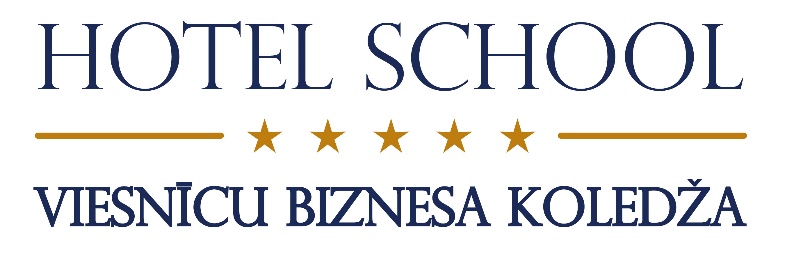 Īsā cikla profesionālās augstākās izglītības studiju programmas „Viesmīlības pakalpojumu organizēšana”Studiju satura un realizācijas apraksts APSTIPRINĀTS “HOTEL SCHOOL” Viesnīcu biznesa koledžas padomes sēdē 2023. gada __. ______________Direktore Jūlija Pasnaka _____________________ Rīga 2023Studiju programmas nosaukums, iegūstamā profesionālā kvalifikācija, prasības attiecībā uz iepriekšējo izglītībuStudiju programmas studiju saturs un studiju īstenošanas aprakstsApgūstot pilnu īsā cikla profesionālās augstākās izglītības studiju programmu „Viesmīlības pakalpojumu organizēšana” 135 Eiropas kredītpunktu apjomā, studējošais iegūst 4. līmeņa profesionālo kvalifikāciju “Viesnīcu pakalpojumu organizators” atbilstoši attiecīgajam Latvijas Republikas profesijas standartam (profesijas kods – 2422 25). Iegūtā izglītība atbilst 5. Latvijas un Eiropas kvalifikāciju ietvarstruktūras līmenim. Studiju programmas mērķi, uzdevumi un gaidāmie mācīšanās rezultāti un vērtēšanas kritērijiStudiju programmas mērķis saskaņā ar Ministru kabineta 2023. gada 13. jūnija noteikumiem Nr. 305 “Noteikumi par valsts profesionālās augstākās izglītības standartu” un Koledžas Attīstības stratēģiju 2023.–2028. gadam ir nodrošināt starptautiskiem standartiem atbilstošu izglītību un sagatavot darba tirgum konkurētspējīgus viesnīcu pakalpojumu organizatorus – speciālistus, kuri ir spējīgi piedalīties viesmīlības uzņēmumu pārvaldē, plānot un koordinēt dienestu darbību, vadīt personālu, veicināt produktu un pakalpojumu pārdošanu un budžeta izpildes kontroli – atbilstoši profesijas standarta un īsā cikla profesionālās augstākās izglītības prasībām. Studiju programmas uzdevumi:sagatavot studējošo darbam viesmīlības uzņēmumos Latvijā un ārzemēs apgūstot mūsdienu globālajā darba tirgū pieprasītas teorētiskās zināšanas, profesionālas iemaņas un prasmes, kā arī veicinot studējošo pilnveidošanos par garīgi un fiziski attīstītu, brīvu, atbildīgu un radošu personību;veicināt zināšanu un prasmju (arī patstāvīgās mācīšanās prasmju) apguvi, kas nodrošina piektā līmeņa profesionālās kvalifikācijas ieguvi un sekmē konkurētspēju mainīgajos sociālekonomiskajos apstākļos;nodrošināt iespēju studiju procesā apgūt visu viesnīcas dienestu darba organizāciju, ievērojot noteiktu pēctecību – no vienkāršāko funkciju izpildes līdz vadošā personāla pienākumu veikšanai, iepazīstoties ar dienestu vadītāju darba specifiku, standartiem un prasībām;nodrošināt, ka īsā cikla profesionālās augstākās izglītības studiju programmas absolventi spēj atbildīgi un droši izvēlēties un lietot informācijas tehnoloģijas darba pienākumu veikšanai, pētniecībai un mūžizglītībai, kā arī digitālā satura iegūšanai, radīšanai un koplietošanai;veicināt teorētisko zināšanu lietošanu praksē, organizējot obligātas divas mācību prakses katram studējošajam; nodrošināt studējošajiem iespēju iziet praksi vadošajos nozares uzņēmumos ne tikai Latvijā, bet arī ārzemēs (pamatā augsta līmeņa viesnīcās citās Eiropas Savienības valstīs);sekmēt studējošo patstāvīgo zinātniski pētniecisko darbību kā pamatu līdzdalībai viesmīlības uzņēmuma darbības plānošanā un koordinēšanā, darbības rezultatīvo rādītāju kontrolē un izvērtēšanā un uzņēmuma attīstības veicināšanā;radīt motivāciju tālākizglītībai un sniegt iespēju sagatavoties pirmā cikla profesionālās augstākās izglītības un sestā līmeņa profesionālās kvalifikācijas ieguvei.Studiju programmas gaidāmie mācīšanās rezultāti ir definēti atbilstoši Latvijas kvalifikāciju ietvarstruktūras (LKI) un Eiropas kvalifikāciju ietvarstruktūras (EKI) kritērijiem, kā arī “Viesnīcu pakalpojumu organizators” profesijas standartā noteiktajām zināšanām, prasmēm un kompetencēm. Studiju programmas rezultāti atbilstoši LKI un EKI kritērijiemStudiju programmas apguves rezultātu vērtēšanas kritēriji: Studējošo iegūto zināšanu, prasmju un kompetenču vērtēšanā tiek ievēroti šādi principi:pozitīvo sasniegumu summēšanas princips – iegūtā izglītība tiek vērtēta, summējot pozitīvos sasniegumus;vērtējuma obligātuma princips – nepieciešams iegūt pozitīvu vērtējumu par programmu pamatdaļās ietvertā obligātā satura apguvi;prasību atklātības un skaidrības princips – atbilstoši izvirzītajiem programmu mērķiem un uzdevumiem, kā arī mācību kursu mērķiem un uzdevumiem ir noteikts pamatprasību kopums iegūtās izglītības vērtēšanai;vērtēšanā izmantoto pārbaudes veidu dažādības princips – programmas apguves vērtēšanā izmanto dažādus pārbaudes veidus;vērtējuma atbilstības princips – pārbaudes darbā tiek dota iespēja apliecināt analītiskās un radošās spējas, zināšanas, prasmes un iemaņas visiem apguves līmeņiem atbilstošos uzdevumos un situācijās. Pārbaudēs iekļaujamais satura apjoms atbilst kursu programmās noteiktajam saturam un profesiju standartā noteiktajām prasmju un zināšanu prasībām.Studiju programmas apguvi vērtē 10 ballu skalā. To studiju kursu, kuri noslēdzas ar ieskaiti, apguves līmeņa vērtējums var būt arī "ieskaitīts" vai "neieskaitīts". Par studiju programmas apguvi studējošajam ieskaita kredītpunktus, ja saņemts vērtējums "ieskaitīts" vai 10 ballu skalā tas nav bijis mazāks par 4 — "gandrīz viduvēji".Studiju kursu apguves vērtēšanu veic studiju kursa mācībspēks vai, nepieciešamības gadījumā, ar Koledžas direktora rīkojumu norīkots cits mācībspēks. Rakstveidā izpildītu pārbaudījuma darbu mācībspēks pārbauda un vērtē bez studējošā klātbūtnes. Mācībspēks var samērīgi samazināt pārbaudījuma vērtējumu, ja rakstveidā izpildītā darbā ir būtiski valodas trūkumi, kas traucē uztvert darba saturu.Studiju kursa apguves gala vērtējums tiek aprēķināts atbilstoši studiju kursa aprakstā noteiktai vērtēšanas struktūrai, aprēķinot vidējo svērto atzīmi, t. i., studējošā iegūtos vērtējumus starppārbaudījumos un studiju kursa noslēguma pārbaudījumā reizinot ar % no kopējā novērtējuma un iegūtos skaitļus (balles īpatsvarus) summējot. Prakses un kvalifikācijas darba aizstāvēšanu vērtē Koledžas direktora izveidotā komisija atbilstoši attiecīgajos Koledžas iekšējos normatīvajos aktos noteiktiem kritērijiem.Studiju rezultātu apguves vērtējums 10 ballēs:Studiju programmas plānsProgrammas īstenošanā nepieciešamās materiālās un informatīvās bāzes raksturojumsMateriālo un informatīvo bāzi studiju programmas „Viesmīlības pakalpojumu organizēšana” apguvei veido:auditorijas lekcijām un semināriem, katra no tām aprīkota ar multimediju iekārtām (datoru, projektoru, skaņas aparatūru vai platekrāna televizoru) un tāfeli;portatīvie datori katram studējošajam praktisko nodarbību norises nodrošināšanai;viesnīcu vadības datorprogramma “Micros Opera”, kā arī piekļuve “D-EDGE” rezervēšanas modulim un digitālā mārketinga platformai “Media Genius”;viesnīcas nodaļu darba organizācijas datorsimulācija “Knowledge Matters”;bibliotēka ar lasītavu un datoriem ar pastāvīgo Interneta pieslēgumu (krājumā reģistrētas virs 1000 specializētas literatūras un periodikas izdevumu vienībām, vairumā tie ir aktuāli izdevumi, kas ir izdoti pēc 2015. gada, tostarp vērtīgas AHLEI (Amerikas Viesnīcu un izmitināšanas uzņēmumu asociācijas Izglītības institūta) publikācijas;  abonēta digitālā bibliotēka “Perlego”;abonēta zinātniskā datubāze “Emerald Insight” ar piekļuvi šādiem žurnāliem:“International Journal of Contemporary Hospitality Management”;“International Journal of Culture, Tourism and Hospitality Research”;“International Journal of Event and Festival Management”;“International Journal of Tourism Cities”;“Journal of Hospitality and Tourism Technology”;“Tourism Review”;“Worldwide Hospitality and Tourism Themes”;abonēta plaģiātisma pārbaudes datorprogramma “OXSICO Similarity Checker”;printeri, skeneri un kopēšanas iekārtas studējošo un akadēmiskā personāla studiju un pētnieciskajam darbam;restorāna un bāra profesionālās iekārtas praktisko mācību telpās, kā piem. kafijas aparāts, blenderis, šeikeri, trauki, glāzes, galda piederumi, tekstils, dekori u. c. aprīkojums;profesionāli aprīkota mācību virtuve, kura pilnībā atbilst programmas īstenošanas uzdevumiem; piem. konvekcijas krāsns, tvaiku nosūcējs, indukcijas plītis, nerūsējošā tērauda virtuves galdi un plaukti, aukstais galds, trauku mazgājamā mašīna un profesionāli aprīkotas izlietnes, ēdienu gatavošanas piederumi utt.; e-studiju platforma www.e-hotelschool.lv (veidota uz “Moodle” programmatūras bāzes), kurā Koledžas mācībspēki publicē mācību materiālus, kā arī patstāvīgā darba uzdevumus. Atsevišķos studiju kursos e-studiju platforma vide tiek lietota arī studējošo zināšanu testēšanai. Tāpat e-studiju platforma” ir saite uz Koledžas bibliotēkas krājumu, digitālo bibliotēku “Perlego”, kā arī Koledžas abonēto zinātnisko datu bāzi “Emerald Insight” un brīvpieejas  jeb “Open Access” tiešsaistes informācijas datu bāzēm;Koledžas akadēmiskā personāla veidotie mācību un metodiskie līdzekļi (kopskaitā virs 70 unikāliem izdevumiem ar dažādu tirāžu), kā arī studējošo pētniecisko rakstu krājumi (kopskaitā 6 unikālie krājumi) drukas un digitālā versijā.Pielikumi studiju programmas studiju satura un realizācijas aprakstam4.1. Studiju programmas atbilstība valsts profesionālās augstākās izglītības standartam un profesijas standartamStudiju programmas saturs atbilst Ministru kabineta 2023. gada 13. jūnija noteikumos Nr. 305 “Noteikumi par valsts profesionālās augstākās izglītības standartu” izvirzītajām prasībām. Atbilstība ir norādīta šajā tabulā.Studiju programma “Viesmīlības pakalpojumu organizēšana” nodrošina profesijas “Viesnīcu pakalpojumu organizators” (profesijas kods: 2422 25) standartā noteikto zināšanu, prasmju un kompetenču apgūšanu pamatpienākumu un uzdevumu veikšanai, kā arī atbilstību Latvijas kvalifikāciju ietvarstruktūras (LKI) un Eiropas kvalifikāciju ietvarstruktūras (EKI) kritērijiem. Studiju programmas kartējums atbilstoši studiju programmas rezultātiem redzams tabulā.Studiju programmas kartējums atbilstoši studiju programmas rezultātiemStudiju programmas “Viesmīlības pakalpojumu organizēšana” atbilstība profesijas standartam4.2. Studiju programmas izmaksas un to kalkulācija4.3. Studiju programmas īstenošanā iesaistīto mācībspēku saraksts4.4. Studiju programmas īstenošanā iesaistītā palīgpersonāla saraksts4.5. Programmas īstenošanā iesaistītās struktūrvienības4.6. Prakses organizēšanas kārtībaAPSTIPRINĀTA“HOTEL SCHOOL” Viesnīcu biznesa koledžas 2019. gada 25. oktobra padomes sēdē protokols 4-16/1Rīgā, 2019. gada 1. novembrī        		          Nr. 4-3/3                                   PRAKSES ORGANIZĒŠANAS KĀRTĪBA“HOTEL SCHOOL” VIESNĪCU BIZNESA KOLEDŽĀIzstrādāta saskaņā ar Profesionālās izglītības likuma7. panta 4. punktu un 31. panta sesto daļu un Ministru kabineta 2012. gada 20. novembra noteikumiem Nr. 785I. Vispārīgie noteikumiLietotie termini:mācību prakse – attiecīgās profesionālās izglītības programmas praktiskās daļas apguve ārpus izglītības iestādes;praktikants – studējošais, kas saskaņā ar attiecīgās profesionālās izglītības programmas praktiskās daļas apguvi atrodas mācību praksē iestādē, pie komersanta vai biedrībā (turpmāk – prakses vieta).Šī kārtība (turpmāk – Kārtība) ir izstrādāta ar mērķi palīdzēt mācību prakses organizēšanā iesaistītajām pusēm, nosakot katra prakses posma norises kārtību. Kārtība nosaka kritērijus, kuri studējošajam jāizpilda, lai saņemtu pielaišanu pie prakses, definē prakses vietu, nosaka kārtību, kādā organizējama praktikantu mācību prakse, kā arī katras iesaistītās puses tiesības un pienākumus, sniedz norādījumus rīcībai ārkārtas situācijās, kā arī definē prasības prakses pārskata izstrādei un aizstāvēšanai. Tāpat Kārtība ietver prakses organizācijai nepieciešamo dokumentu paraugus.Kārtība reglamentē mācību prakses organizēšanu “HOTEL SCHOOL” Viesnīcu biznesa koledžas (turpmāk – Koledža) īstenotajā 1. līmeņa augstākās profesionālās izglītības studiju programmā “Viesmīlības pakalpojumu organizēšana”.II. PIELAIŠANA PIE MĀCĪBU PRAKSESKoledža pielaiž pie mācību prakses studējošo, kurš atbilst šādām prasībām:studējošajam nav finansiālu parādu par studiju maksu un citiem izglītības iestādes sniegtajiem pakalpojumiem;studējošais ievēro Koledžas izstrādātos iekšējās kārtības noteikumus;studējošais ir izpildījis studiju programmas prasības apstiprinātajos termiņos un viņam nav akadēmisku parādu par iepriekšējo studiju periodu.III. PRAKSE VIETAPrakses vieta var būt tikai tāda iestāde, komersants vai biedrība, kuras pamatdarbība ir viesmīlības pakalpojumu organizēšana (izmitināšana, ēdināšana, atpūtas organizēšana) vai tai pielīdzināma iestāde, komersants vai biedrība. Koledža nodrošina studējošos ar prasībām atbilstošām prakses vietām no Koledžas sadarbības partneru skaita. Par sadarbību ar partneriem, kas var būt potenciālas prakses vietas Koledžas studējošajiem, atbild Koledžas prakses vietu koordinators.Studējošam ir tiesības piedāvāt savu prakses vietu, kuras atbilstību prasībām izvērtē un apstiprina Koledžas prakses vietu koordinators.IV. PRAKSES ORGANIZĒŠANAS KĀRTĪBAMācību prakses organizēšanā piedalās izglītības iestāde, prakses vieta un praktikants.Mācību prakses sākuma un beigu datumus, t. sk. prakses aizstāvēšanas datumu, norāda nodarbību sarakstā, kuru apstiprina Koledžas direktors.Koledžas direktors ne vēlāk kā 30 dienas pirms prakses uzsākšanas izdod rīkojumu par studējošo pielaišanu pie mācību prakses, balstoties uz šīs Kārtības 2. punktā norādītām prasībām, kā arī norīko mācību prakses vadītāju katram studējošajam no Koledžas akadēmiskā personāla vidus.  Koledžas prakses vietu koordinators ne vēlāk kā 30 dienas pirms prakses uzsākšanas aktualizē potenciālo prakses vietu sarakstu no Koledžas sadarbības partneru skaita un publicē to, iekļaujot kontaktinformāciju un prakses vietas izteikto piedāvājumu / prasības Koledžas e-studiju vidē, tādējādi informējot studējošos par Koledžas sadarbības partneru piedāvātajām prakses iespējām un nosacījumiem. Koledžas prakses vietu koordinators ne vēlāk kā 20 dienas pirms mācību prakses uzsākšanas individuāli saskaņo prakses vietu ar studējošo, informējot par Koledžas nodrošināto vai apstiprinot studējošā patstāvīgi sameklēto prakses vietu. Pēc prakses vietas saskaņošanas studējošā pienākums ir sakārtot nepieciešamo dokumentāciju (skat. 5. nodaļu) mācību prakses uzsākšanai un iesniegt parakstītu prakses līgumu Koledžas studiju daļā (43. kab.).Pēc prakses līguma saņemšanas, Koledžas direktors izdod rīkojumu par studējošā nosūtīšanu mācību praksē prakses līgumā norādītajā prakses vietā. Studējošo var nenorīkot gadījumā, ja studējošais neatbilst kritērijiem par pielaišanu pie prakses (skat. 2. nodaļu).Mācību prakses vadītājs ne vēlāk kā 10 dienas pirms mācību prakses uzsākšanas informē studējošo par mācību prakses norisi, mērķiem, uzdevumiem un vērtēšanas kritērijiem.Studējošais piedalās mācību praksē atbilstoši apstiprinātajiem prakses sākuma un beigu datumiem, pildot mācību prakses programmā (skat. 2. pielikumu) paredzētos uzdevumus.V. PRAKSES DOKUMENTĀCIJAPrakses organizēšanai nepieciešami šādi pamatdokumenti (turpmāk – prakses dokumenti):prakses programma (skat. 1. un 2. pielikumu);prakses līgums (skat. 3. pielikumu) – izglītības iestādes pārstāvis, prakses vietas pārstāvis un praktikants noslēdz trīspusēju līgumu par mācību praksi, kurā nosaka izglītības iestādes, prakses vietas un praktikanta tiesības un pienākumus, prakses ilgumu un līguma izbeigšanas nosacījumus. Ja praktikants ir nepilngadīga persona, viņa vietā līgumu par mācību praksi noslēdz praktikanta likumiskais pārstāvis;praktikanta raksturojums (skat. 4. pielikumu);prakses pārskats.Prakses organizācijai Latvijā nepieciešami šādi papildus dokumenti (turpmāk – pārējie dokumenti):apliecība par kursa “Minimālās higiēnas prasības pārtikas aprites uzņēmumos” noklausīšanos (atbilstoši Ministru kabineta 29.09.2015. noteikumiem Nr. 545 “Pārtikas apritē nodarbināto personu apmācības kārtība pārtikas higiēnas jomā”);veidlapa Nr. 027/u (atbilstoši Ministru kabineta 24.07.2018. noteikumiem Nr. 447 “Noteikumi par darbiem, kas saistīti ar iespējamu risku citu cilvēku veselībai, un obligāto veselības pārbaužu veikšanas kārtība”).Prakses organizācijai ārzemēs nepieciešami šādi papildus dokumenti (turpmāk – pārējie dokumenti):attiecīgās valsts vēstniecības izdota ieceļošanas vīza un/ vai uzturēšanās un darba atļauja;veselības apdrošināšana.Pirms praktikanta apstiprināšanas prakses vieta var prasīt iesniegt praktikanta CV (latviešu valodā vai svešvalodās ārzemju prakses gadījumā) vai aizpildīt noteikta parauga pieteikuma anketu (turpmāk – pieteikuma dokumenti). Studējošā, kurš pretendē uz izglītības iestādes piedāvāto prakses vietu, pienākums ir sagatavot pieteikuma dokumentus atbilstoši prasībām un savlaicīgi (ne vēlāk kā iepriekš paziņotajā termiņā), tos iesniedzot Koledžas prakses vietu koordinatoram. Pretējā gadījumā studējošo var nenorīkot praksē plānotajā termiņā, pārceļot to uz nākamo studiju posmu vai pagarinot kopējo studiju laiku, lai studējošais varētu izpildīt studiju programmas prasības. Šādā gadījumā tiks piemērota atkārtota studiju maksa.Pirms praktikanta apstiprināšanas prakses vieta var organizēt pārrunas ar potenciālo kandidātu (klātienē vai izmantojot Skype u. c. tehnoloģijas). Studējošā, kurš pretendē uz izglītības iestādes piedāvāto prakses vietu, pienākums ir norunātajā laikā ierasties uz pārrunām vai iepriekš paziņot Koledžas prakses vietu koordinatoram par apstākļiem, kuru dēļ studējošais nevar norunātajā laikā piedalīties pārrunās. Pretējā gadījumā studējošo var nenorīkot praksē plānotajā termiņā, pārceļot to uz nākamo studiju posmu vai pagarinot kopējo studiju laiku, lai studējošais varētu izpildīt studiju programmas prasības. Šādā gadījumā tiks piemērota atkārtota studiju maksa.VI. IZGLĪTĪBAS IESTĀDES TIESĪBAS UN PIENĀKUMITiesības:ar izglītības iestādes direktora rīkojumu atsaukt studējošo no prakses, ja:netiek izpildīti kritēriji par pielaišanu pie prakses (skat.2. nodaļu);studējošais nesagatavo nepieciešamo dokumentāciju (skat. 5. nodaļu);studējošais neievēro prakses vietas norādījumus prakses veikšanai, iekšējās kārtības noteikumus, darba drošības vai aizsardzības prasības;prakses vietā tiek konstatēti studējošā (praktikanta) dzīvībai vai veselībai apdraudoši apstākļi vai citi pārkāpumi (neatbilstoša slodze u. c.). Pienākumi: nodrošināt studējošo ar prakses vietu; iecelt mācību prakses vadītāju – izglītības iestādes akadēmiskā personāla pārstāvi, kurš kontrolē prakses norisi un sniedz atbalstu praktikantam prakses laikā saskaņā ar apstiprināto prakses programmu;iepazīstināt studējošo ar prakses mērķiem, uzdevumiem un vērtēšanas kritērijiem, kā arī ar viņa tiesībām un pienākumiem prakses laikā;novērtēt studējošā sasniegtos mācīšanās rezultātus praksē.VII. PRAKTIKANTA TIESĪBAS UN PIENĀKUMITiesības:saņemt informāciju no Koledžas prakses vietu koordinatora par prakses vietu; saņemt informāciju no prakses vadītāja par prakses norisi, mērķiem, uzdevumiem, vērtēšanas kritērijiem, kā arī par praktikanta tiesībām un pienākumiem;atteikties no prakses darbu veikšanas, ja darba apstākļi rada draudus personiskajai vai apkārtējo cilvēku veselībai un dzīvībai, par to paziņojot izglītības iestādei;saņemt konsultācijas ar praksi saistītos jautājumos no mācību prakses vadītāja. Pienākumi: iepazīties ar šo Kārtību un tās pielikumiem;pirms mācību prakses sagatavot un iesniegt prakses pieteikuma dokumentus, piedalīties pārrunās, kā arī nokārtot prakses organizēšanai un norisei nepieciešamo papildu dokumentāciju (skat. 5. nodaļu);laicīgi iesniegt izglītības iestādē parakstītu prakses līgumu (skat. 4. nodaļu);pirms prakses iepazīties ar iekšējās kārtības un darba aizsardzības prasībām prakses vietā un ievērot tās;izpildīt prakses programmā noteiktos uzdevumus un ievērot prakses vadītāja prakses vietā norādījumus;izstrādāt un noformēt mācību prakses pārskatu un kopā ar prakses vietas parakstītu praktikanta raksturojumu iesniegt izglītības iestādē atbilstoši noteiktajam termiņam;prezentēt prakses rezultātus atbilstoši izglītības iestādes prasībām.VIII. RĪCĪBA ĀRKĀRTAS SITUĀCIJĀSPraktikanta pienākums ir nekavējoties paziņot par neierašanos prakses vietā un tās iemesliem prakses vietai un Koledžas prakses vietu koordinatoram.Praktikantam ir tiesības atteikties no prakses darbu veikšanas, ja darba apstākļi rada draudus personiskajai vai apkārtējo cilvēku veselībai un dzīvībai, par to paziņojot izglītības iestādei.Mainot prakses vietu, praktikantam jāiesniedz motivēts iesniegums divos eksemplāros, vienu adresējot prakses vietai, kurā praktikants beidz pildīt prakses pienākumus, un otru adresējot Koledžas prakses vietu koordinatoram. Izglītības iestādei ir tiesības atsaukt praktikantu no prakses vietas, par to paziņojot prakses vietai, ja prakses vietā tiek konstatēti praktikanta dzīvībai vai veselībai apdraudoši apstākļi. Prakses vietai ir tiesības neļaut praktikantam pildīt prakses uzdevumus, par to paziņojot izglītības iestādei, ja praktikants neievēro prakses vietas norādījumus prakses veikšanai, iekšējās kārtības noteikumus, darba drošības vai aizsardzības prasības.IX. PRASĪBAS PRAKSES PĀRSKATA IZSTRĀDEI UN IESNIEGŠANAIMācību prakses pārskatam jābūt šādai struktūrai:titullapa;satura rādītājs;ievads;nodaļas un apakšnodaļas (atbilstoši prakses programmas uzdevumiem);kopsavilkums;informācijas avoti;pielikumi.Prakses pārskata ievadā praktikantam jāsniedz informācija par prakses mērķi, uzdevumiem (atbilstoši prakses programmai), norises periodu un vietu, kā arī jānorāda vārds, uzvārds un amats prakses vadītājam prakses vietā.Prakses pārskata nodaļu un apakšnodaļu saturam jāatbilst prakses programmai. Tajās jāraksturo viesmīlības uzņēmuma specifika, iekšējie noteikumi, kā arī secīgi jāapraksta viesmīlības uzņēmuma struktūrvienību darba organizācija, iekļaujot prakses programmā minētās apakštēmas. Īpaša uzmanība jāpievērš aprakstam par paša paveikto un praktiskajā darbībā gūtajām atziņām. Ja prakses vietā nav iespējams noskaidrot kādu no programmas punktiem motivētu iemeslu dēļ, tad tas jāapraksta teorētiski, norādot informācijas ieguves avotus.Kopsavilkumā praktikantam secīgi jāuzskaita, kādas profesionālās kompetences tika iegūtas prakses rezultātā, jānovērtē paveiktā darba kvalitātes līmeni, kā arī jāietver priekšlikumi turpmākai profesionālo prasmju pilnveidošanai un personiskajai izaugsmei.Prakses pārskatā ieteicams iekļaut attēlus, kuri raksturo darba vidi un kuros redzams, kā praktikants pilda prakses pienākumus. Tāpat ieteicams pievienot prakses vietā izmantojamās dokumentācijas paraugus, reklāmas materiālus. Tomēr prakses pārskats nedrīkst sastāvēt pārsvarā tikai no dažādu dokumentu kopijām. Tās ieteicams pievienot kā ilustrējošos vai paskaidrojošos materiālus pielikumā.Mācību prakses pārskata lappušu minimālais apjoms ir 20 lapas.Mācību prakses pārskata noformējumā jāizmanto titullapas paraugs (skat. 5. pielikumu) savukārt pārējās pārskata lapas jānoformē atbilstoši Koledžas izstrādātajā metodiskajā līdzeklī “Studiju darbu noformēšana” minētajām noformēšanas prasībām. Izstrādāts un noformēts prakses pārskats jāiesniedz prakses vadītājam 7 dienu laikā pēc prakses beigu termiņa elektroniski un vienā eksemplārā drukātā un ar spirāli iesietā veidā kopā ar prakses vietas parakstītu praktikanta raksturojumu.X. PRAKSES PĀRSKATA AIZSTĀVĒŠANAS UN VĒRTĒŠANAS KĀRTĪBAPrakses pārskata aizstāvēšanai pielaiž studējošo, kura prakses pārskatu prakses vadītājs novērtē sekmīgi.Prakses pārskata aizstāvēšanu organizē Koledžas studiju daļa. Aizstāvēšana var tikt organizēta dažādās formās – gan kā tradicionāla prezentācija auditorijas priekšā, gan kā izstāde, praktikantam veidojot stendu. Mācību prakses aizstāvēšanas norises dienu norāda kārtējā akadēmiskā gada studiju kalendārajā grafikā. Prakses vadītājs iepriekš pārrunā ar studējošo plānoto aizstāvēšanas gaitu, kā arī informē par aizstāvēšanas formu un laiku. Mācību prakses aizstāvēšanu vērtē izglītības iestādes direktora apstiprināta komisija 3 cilvēku sastāvā no Koledžas akadēmiskā un administratīvā personāla vidus. Papildus mācību prakses pārskata aizstāvēšanā var tikt pieaicināti arī nozares praktiķi no viesmīlības uzņēmumiem. Koledžas direktora rīkojumā par prakses rezultātu novērtēšanas komisijas izveidi norāda, kurš no komisijas locekļiem vadīs tās darbu kā komisijas priekšsēdētājs.Mācību prakses aizstāvēšana tiek protokolēta. Protokolā fiksē komisijas piešķirto vērtējumu (atzīmi 10 ballu vērtēšanas skalā).Mācību prakses vērtēšana notiek atbilstoši šādiem kritērijiem (skat. 6. pielikumu):prakses pārskata saturs, struktūra un noformējums atbilst prasībām;prakses pārskata saturs apliecina, ka studējošais ir izpildījis prakses programmas uzdevumus;prakses pārskata prezentācijā studējošais izmanto atbilstošos uzskates līdzekļus, uzstājas pārliecinoši, savā runā izmanto profesionālo terminoloģiju;prezentācijas laikā studējošais secīgi izklāsta galvenās gūtās atziņas, veic analīzi par savu profesionālo sniegumu; studējošais spēj atbildēt uz papildu jautājumiem par prakses programmas izpildi;praktikanta raksturojums (atsauksme), ko sniedza prakses vadītājs no prakses vietas liecina, ka praktikants ir apliecinājis savu personisko iemaņu un profesionālo kompetenču atbilstību darbam viesmīlības nozarē (augstu līmeni vērtē no 7 līdz 10 ballēm, pietiekamu līmeni no 4 līdz 6 ballēm, zemu līmeni no 1 līdz 3 ballēm);praktikantam netika konstatēti darba disciplīnas pārkāpumi prakses laikā (augstu līmeni vērtē no 7 līdz 10 ballēm, pietiekamu līmeni no 4 līdz 6 ballēm, zemu līmeni no 1 līdz 3 ballēm).Mācību prakses galīgo vērtējumu iegūst, izrēķinot vidējo aritmētisko no vērtējumiem visos vērtēšanas kritērijos. Lēmumu par iegūtā skaitļa noapaļošanu līdz veselam vērtējumam pieņem prakses rezultātu novērtēšanas komisijas priekšsēdētājs. Mācību prakse tiek ieskaitīta, ja studējošais prakses aizstāvēšanā saņem sekmīgu vērtējumu.4.7. Studiju kursu un studiju moduļu aprakstiVispārizglītojošie mācību kursiSTUDIJU DARBU NOFORMĒŠANA UN PREZENTĒŠANALIETIŠĶĀ SASKARSMEAKADĒMISKĀ ANGĻU VALODADARBA, VIDES UN CIVILĀ AIZSARDZĪBASPĀŅU VALODA - A1/A2VĀCU VALODA – A1/A2ITĀĻU VALODA – A1/A2LIETVEDĪBA UN FINANSESPERSONĀLA VADĪBAVADĪBAS PRASMESDARBIEKĀRTOŠANĀS UN PROFESIONĀLĀ PILNVEIDEUZŅĒMĒJDARBĪBAS PAMATIMAKROEKONOMIKAIEVADS PĒTNIECĪBĀNozares obligātie mācību kursiMŪSDIENU VIESMĪLĪBAS NOZAREISTABU NODAĻAS DARBA ORGANIZĒŠANAĒDIENU UN DZĒRIENU NODAĻAS DARBA ORGANIZĒŠANAKLIENTU PIEREDZES VEIDOŠANALIKUMI VIESMĪLĪBAS NOZARĒKVALITĀTES VADĪBA VIESMĪLĪBĀVIESNĪCAS VADĪBAS DATORPROGRAMMASPĀRDOŠANAS VADĪBAKONFERENČU UN BANKETU ORGANIZĒŠANASAGĀDE UN ILGTSPĒJĪGA RESURSU PĀRVALDĪBAREZERVĀCIJU UN IEŅĒMUMU VADĪBAVIESMĪLĪBAS UZŅĒMUMU MĀRKETINGSNozares izvēles mācību kursiLATVIEŠU VALODA ĀRZEMNIEKIEMPROFESIONĀLĀ ANGĻU VALODAPROFESIONĀLĀ SPĀŅU VALODAPROFESIONĀLĀ VĀCU VALODAPROFESIONĀLĀ ITĀĻU VALODAMŪSDIENU GASTRONOMIJAMācību praksePRAKSES I PROGRAMMAPrakses I pielikums Nr. 1Prakses I pārskats
TitullapaSatura rādītājsViesmīlības uzņēmuma vispārējs raksturojums (1 lpp.)Mācību prakses nodaļa uzņēmumā (5–6 lpp.)Darba pienākumi prakses laikā un izaugsmes pašnovērtējums (12–13 lpp.)PielikumiPrakses līgums.Praktikanta raksturojums.Prakses vizuālā dokumentācija (piemēram, foto no prakses vietas, vizuāli informatīvie materiāli no prakses uzņēmuma u. c.), kas apstiprina studējošā personisko prasmju un kompetenču izaugsmi.Prakses I pielikums Nr. 2Praktikanta raksturojumsPraktikanta novērtējums skalā no 1 līdz 10 (10 – izcili; 1 – ļoti, ļoti vāji):Praktikanta izaugsmes vērtējums un ieteikumi turpmākai zināšanu un prasmju pilnveidei:Datums: ___/____/20___. 				Paraksts un zīmogs: ___________________________________________PRAKSES II PROGRAMMAPrakses II pielikums Nr. 1Prakses II pārskats
TitullapaSatura rādītājsViesmīlības uzņēmuma vispārējs raksturojums (1 lpp.)Uzņēmuma operatīvās darbības analīze (10–11 lpp.)Mācību prakses nodaļa uzņēmumā (4–5 lpp.)Pašnovērtējums (3–4 lpp.)PielikumiPrakses līgums.Praktikanta raksturojums.Prakses II pielikums Nr. 2Praktikanta raksturojumsPraktikanta novērtējums skalā no 1 līdz 10 (10 – izcili; 1 – ļoti, ļoti vāji):Praktikanta izaugsmes vērtējums un ieteikumi turpmākai zināšanu un prasmju pilnveidei:Datums: ___/____/20___, 				Paraksts un zīmogs: ___________________________________________Koledžas nosaukums“HOTEL SCHOOL” Viesnīcu biznesa koledžaIzglītības iestāžu reģistra reģistrācijas apliecības numurs3347802926Koledžas juridiskā adreseSmilšu iela 3, Rīga, LV-1050 Tālruņa numurs+371 67213037; +371 26634824Elektroniskā pasta adreseinfo@hotelschool.lvStudiju programmas nosaukumsĪsā cikla profesionālās augstākās izglītības studiju programma “Viesmīlības pakalpojumu organizēšana”Studiju programmai atbilstošā studiju virziena nosaukumsViesnīcu un restorānu serviss, tūrisma un atpūtas organizācijaStudiju programmas kods saskaņā ar Latvijas izglītības klasifikāciju41811Studiju programmas apjoms (KP) un ilgums2 gadi un 3 mēneši, 135 ECTSStudiju programmas īstenošanas veids un formaPilna laika klātiene – 2 gadi un 3 mēnešiStudiju programmas īstenošanas valodaLatviešu, angļuUzņemšanas prasībasVidējā izglītībaIegūstamais grāds vai profesionālā kvalifikācija, vai iegūstamais grāds un profesionālā kvalifikācija (kods saskaņā ar Latvijas izglītības klasifikāciju)Ceturtā līmeņa profesionālā kvalifikācija “Viesnīcu pakalpojumu organizators”. Latvijas izglītības klasifikācijas kods – 41811.Profesijas nosaukums un kods profesiju klasifikatorā, attiecīgie Ministru kabineta noteikumiProfesijas kods – 2422 25, Viesnīcu pakalpojumu organizators.Studiju programmas īstenošanas adrese“HOTEL SCHOOL” Viesnīcu biznesa koledža, 
Smilšu iela 3, Rīga, LV-1050Studiju programmas direktors(vārds, uzvārds, grāds un/ vai profesionālā kvalifikācija, amats, e-pasts un kontakttālrunis)Mg. oec. Dzintars Priedītis, docents, dzintars@hotelschool.lv, +371 67213037Nr.p.k.Studiju programmas rezultātiLKI līmenisEKI līmenisZINĀŠANASZINĀŠANASZINĀŠANASZINĀŠANASVPO-Z1Zina un izprot viesmīlības un tūrisma nozares darbības jomas, tās struktūru, ietekmi un attīstības tendences.Spēj parādīt vispusīgas un specializētas attiecīgajai profesionālajai jomai atbilstošas faktu, teoriju, likumsakarību un tehnoloģiju zināšanas un izpratni.Visaptverošas, specializētas faktu un teorētiskas zināšanas darba vai mācību jomā un šo zināšanu robežu apzināšanās.VPO-Z2Zina izmitināšanas uzņēmumu klasifikāciju, izprot atšķirības dažādu viesnīcu tipu darba organizācijā, struktūrā un pārvaldes modeļos; spēj raksturot personāla pienākumus un atbildības jomas.Spēj parādīt vispusīgas un specializētas attiecīgajai profesionālajai jomai atbilstošas faktu, teoriju, likumsakarību un tehnoloģiju zināšanas un izpratni.Visaptverošas, specializētas faktu un teorētiskas zināšanas darba vai mācību jomā un šo zināšanu robežu apzināšanās.PRASMESPRASMESPRASMESPRASMESVPO-P1Prot praktiski izpildīt galvenās darbības viesu uzņemšanas dienestā atbilstoši organizācijā noteiktajām vadlīnijām un kvalitātes standartiem, t. i., apstrādāt individuālo klientu un grupu pasūtījumus, nodrošināt informācijas apmaiņu ar viesiem ievērojot ētikas principus, veikt viesu reģistrāciju, īstenot norēķinu procedūras, izmantojot viesnīcu vadības, CRM un POS sistēmas. Spēj, balstoties uz analītisku pieeju, veikt praktiskus uzdevumus attiecīgajā profesijā, parādīt prasmes, kas profesionālajām problēmām ļauj rast radošus risinājumus, pārrunāt un argumentēti apspriest praktiskus jautājumus un risinājumus attiecīgajā profesijā ar kolēģiem, klientiem un vadību, ar attiecīgu patstāvības pakāpi mācīties tālāk, pilnveidojot savas kompetences.Visaptverošs tādu kognitīvu un praktisku prasmju kopums, kas vajadzīgs, lai izveidotu radošus risinājumus abstraktām problēmām.VPO-P2Prot novērtēt viesnīcas sniegto pakalpojumu kvalitāti un izstrādāt priekšlikumus esošās apkalpošanas kvalitātes uzlabošanai viesnīcā.Spēj izvērtēt un pilnveidot savu un citu cilvēku darbību, strādāt sadarbībā ar citiem, plānot un organizēt darbu, lai veiktu konkrētus uzdevumus savā profesijā, veikt vai pārraudzīt tādas darba aktivitātes, kurās iespējamas neprognozējamas izmaiņas.Visaptverošs tādu kognitīvu un praktisku prasmju kopums, kas vajadzīgs, lai izveidotu radošus risinājumus abstraktām problēmām.VPO-P3Prot izvērtēt pakalpojumu cenu politiku viesnīcā, veikt viesnīcas sniegto pakalpojumu tirgus analīzi, izstrādāt viesnīcas mērķauditorijai un klientu segmentiem atbilstošu pakalpojumu piedāvājumu. Spēj izvērtēt un pilnveidot savu un citu cilvēku darbību, strādāt sadarbībā ar citiem, plānot un organizēt darbu, lai veiktu konkrētus uzdevumus savā profesijā, veikt vai pārraudzīt tādas darba aktivitātes, kurās iespējamas neprognozējamas izmaiņas.Visaptverošs tādu kognitīvu un praktisku prasmju kopums, kas vajadzīgs, lai izveidotu radošus risinājumus abstraktām problēmām.KOMPETENCESKOMPETENCESKOMPETENCESKOMPETENCESVPO-K1Spēj organizēt nepārtrauktu darba ciklu viesu uzņemšanas dienestā un koordinēt sadarbību ar citiem viesnīcas dienestiem viesu apkalpošanai.Spēj formulēt, aprakstīt un analizēt praktiskas problēmas savā profesijā, atlasīt nepieciešamo informāciju un izmantot to skaidri definētu problēmu risināšanai, piedalīties attiecīgās profesionālās jomas attīstībā, parādīt, ka izprot attiecīgās profesijas vietu plašākā sociālā kontekstā.Spēj veikt vadību un pārraudzību saistībā ar tādām darba vai/un mācību aktivitātēm, kur iespējamas neprognozējamas maiņas.  Spēj izvērtēt un pilnveidot savu un citu cilvēku darbību.VPO-K2Spēj organizēt sistemātisku klientu atsauksmju par viesnīcas pakalpojumiem iegūšanu, apstrādi, un sadarbībā ar viesnīcas dienestiem, kvalitāti nodrošinošos procesus.Spēj formulēt, aprakstīt un analizēt praktiskas problēmas savā profesijā, atlasīt nepieciešamo informāciju un izmantot to skaidri definētu problēmu risināšanai, piedalīties attiecīgās profesionālās jomas attīstībā, parādīt, ka izprot attiecīgās profesijas vietu plašākā sociālā kontekstā.Spēj veikt vadību un pārraudzību saistībā ar tādām darba vai/un mācību aktivitātēm, kur iespējamas neprognozējamas maiņas.  Spēj izvērtēt un pilnveidot savu un citu cilvēku darbību.VPO-K3Spēj organizēt tehniskā un tehnoloģiskā nodrošinājuma lietderīgu apriti viesu uzņemšanas dienesta pakalpojumu sniegšanai, t. sk. koordinēt sadarbību ar ārpakalpojumu sniedzējiem un organizēt sadarbības partneru norēķinu pārvaldības kontroli.Spēj formulēt, aprakstīt un analizēt praktiskas problēmas savā profesijā, atlasīt nepieciešamo informāciju un izmantot to skaidri definētu problēmu risināšanai, piedalīties attiecīgās profesionālās jomas attīstībā, parādīt, ka izprot attiecīgās profesijas vietu plašākā sociālā kontekstā.Spēj veikt vadību un pārraudzību saistībā ar tādām darba vai/un mācību aktivitātēm, kur iespējamas neprognozējamas maiņas.  Spēj izvērtēt un pilnveidot savu un citu cilvēku darbību.VPO-K4Spēj īstenot viesnīcas pakalpojumu pārdošanas un mārketinga plānā noteiktās aktivitātes – ieviest jaunus pakalpojumus sadarbībā ar viesnīcas dienestiem un nodrošināt to pārdošanu.Spēj formulēt, aprakstīt un analizēt praktiskas problēmas savā profesijā, atlasīt nepieciešamo informāciju un izmantot to skaidri definētu problēmu risināšanai, piedalīties attiecīgās profesionālās jomas attīstībā, parādīt, ka izprot attiecīgās profesijas vietu plašākā sociālā kontekstā.Spēj veikt vadību un pārraudzību saistībā ar tādām darba vai/un mācību aktivitātēm, kur iespējamas neprognozējamas maiņas.  Spēj izvērtēt un pilnveidot savu un citu cilvēku darbību.Balles Vārdiskais vērtējumsSkaidrojums10izcilisasniegtie studiju rezultāti pārsniedz studiju programmas, studiju moduļa vai studiju kursa apguves prasības, liecina par spēju veikt patstāvīgus pētījumus un dziļu problēmu izpratni9teicamisasniegtie studiju rezultāti pilnībā atbilst studiju programmas, studiju moduļa vai studiju kursa apguves prasībām, iegūta prasme patstāvīgi lietot iegūtās zināšanas8ļoti labipilnīgi izpildītas studiju programmas, studiju moduļa vai studiju kursa apguves prasības, tomēr atsevišķos jautājumos nav pietiekami dziļas izpratnes, lai zināšanas patstāvīgi lietotu sarežģītāku problēmu risināšanā7labikopumā izpildītas studiju programmas, studiju moduļa vai studiju kursa apguves prasības, tomēr dažkārt konstatējama neprasme iegūtās zināšanas izmantot patstāvīgi6gandrīz labiizpildītas studiju programmas, studiju moduļa vai studiju kursa apguves prasības, tomēr vienlaikus konstatējama nepietiekami dziļa problēmas izpratne un neprasme izmantot iegūtās zināšanas5viduvējikopumā apgūta studiju programma, studiju modulis vai studiju kurss, tomēr konstatējama nepietiekama dažu problēmu pārzināšana un neprasme izmantot iegūtās zināšanas4gandrīz viduvējikopumā apgūta studiju programma, studiju modulis vai studiju kurss, tomēr konstatējama nepietiekama dažu pamatkoncepciju izpratne, ir ievērojamas grūtības iegūto zināšanu praktiskajā izmantošanā3vājizināšanas ir virspusējas un nepilnīgas, studējošais nespēj tās lietot konkrētajās situācijās2ļoti vājiir virspusējas zināšanas tikai par atsevišķām problēmām, lielākā daļa studiju programmas, studiju moduļa vai studiju kursa nav apgūta1ļoti, ļoti vājinav izpratnes par studiju kursa pamatproblemātiku, nav gandrīz nekādu zināšanu studiju programmā, studiju modulī vai studiju kursāStudiju kursiKursa vadītājs1. sem.2. sem.3. sem.4. sem.5. sem.ECTSPārb. veidsVispārizglītojošie studiju kursiVispārizglītojošie studiju kursiVispārizglītojošie studiju kursiVispārizglītojošie studiju kursiVispārizglītojošie studiju kursiVispārizglītojošie studiju kursiVispārizglītojošie studiju kursiVispārizglītojošie studiju kursiVispārizglītojošie studiju kursiStudiju darbu noformēšana un prezentēšanaMg. oec. Dz. Priedītis33IELietišķā saskarsmeMg. soc. I. Vanaga33IEAkadēmiskā angļu valodaMg. oec., Mg. philol. J. Korjuhina55EKS Darba, vides un civilā aizsardzībaMg. oec., Mg. philol. J. Korjuhina33IESpāņu/Vācu/Itāļu valoda - A1/A2Dr. philol. N. Poļakova, 
Mg. paed. K. Priedīte, G. Trojano55EKS Lietvedība un finansesMIB, Mg. paed. O. Zvereva55EKSPersonāla vadībaMg. oec. L. Zariņa33IEVadības prasmesMIB, Mg. paed. O. Zvereva33IEDarbiekārtošanās un profesionālā pilnveideMg. oec. L. Zariņa33IEUzņēmējdarbības pamatiDr. oec. A. Vītola44EKSMakroekonomikaMIB, Mg. paed. O. Zvereva33IEIevads pētniecībāMg.oec., Mg.philol. J. Korjuhina213IEKopā:141972143Nozares studiju kursi - obligātā izvēleNozares studiju kursi - obligātā izvēleNozares studiju kursi - obligātā izvēleNozares studiju kursi - obligātā izvēleNozares studiju kursi - obligātā izvēleNozares studiju kursi - obligātā izvēleNozares studiju kursi - obligātā izvēleNozares studiju kursi - obligātā izvēleNozares studiju kursi - obligātā izvēleMūsdienu viesmīlības nozareMg. oec. Dz. Priedītis55EKSIstabu nodaļas darba organizēšanaMg. oec. Dz. Priedītis55EKSĒdienu un dzērienu nodaļas darba organizēšanaR Ovono44EKSKlientu pieredzes veidošanaMg. soc. I. Vanaga33IELikumi viesmīlības nozarēMIB, Mg. paed. O. Zvereva33IEKvalitātes vadība viesmīlībāMg. oec., Mg. philol. J. Korjuhina33IEViesnīcas vadības datorprogrammasMg. oec. Dz. Priedītis55EKSPārdošanas vadībaMg. oec. S. Jansone33IEKonferenču un banketu 
organizēšanaMg. oec. G. Bukovska44EKSSagāde un ilgtspējīga resursu pārvaldībaR. Artamonovs44EKSRezervāciju un ieņēmumu vadībaMg. oec. Dz. Priedītis44EKSViesmīlības uzņēmumu mārketingsMg. oec. I. Beliatskaya55EKSKopā:1431813048Nozares studiju kursi - brīvā izvēle (ne mazāk kā 8 ECTS)Nozares studiju kursi - brīvā izvēle (ne mazāk kā 8 ECTS)Nozares studiju kursi - brīvā izvēle (ne mazāk kā 8 ECTS)Nozares studiju kursi - brīvā izvēle (ne mazāk kā 8 ECTS)Nozares studiju kursi - brīvā izvēle (ne mazāk kā 8 ECTS)Nozares studiju kursi - brīvā izvēle (ne mazāk kā 8 ECTS)Nozares studiju kursi - brīvā izvēle (ne mazāk kā 8 ECTS)Nozares studiju kursi - brīvā izvēle (ne mazāk kā 8 ECTS)Nozares studiju kursi - brīvā izvēle (ne mazāk kā 8 ECTS)Latviešu valoda ārzemniekiemMg. paed. E. Ādmīdiņš44EKSProfesionālā angļu valodaMg.oec., Mg.philol. J. Korjuhina44EKSProfesionālā spāņu/vācu/itāļu valodaDr. philol. N. Poļakova, 
Mg. paed. K. Priedīte, G. Trojano44EKSMūsdienu gastronomijaR. Artamonovs44EKSKopā:044008PraksePraksePraksePraksePraksePraksePraksePraksePrakseMācību prakse 1Mg. edu. J. Pasnaka, 
MIB, Mg. paed. O. Zvereva, 
Mg. oec. Dz. Priedītis606IEMācību prakse 2Mg. edu. J. Pasnaka, 
MIB, Mg. paed. O. Zvereva, 
Mg. oec. Dz. Priedītis15318IEKopā:06015324Kvalifikācijas darbsKvalifikācijas darbsKvalifikācijas darbsKvalifikācijas darbsKvalifikācijas darbsKvalifikācijas darbsKvalifikācijas darbsKvalifikācijas darbsKvalifikācijas darbsKvalifikācijas darba izstrāde un aizstāvēšanaMg.oec., Mg.philol J. Korjuhina, 
MIB, Mg. paed. O. Zvereva, 
Mg. oec. Dz. Priedītis1212EKSKopā:00001212EKSKOPĀ: 2832293016135Noteikumi par īsā cikla profesionālās augstākās izglītības valsts standartuStudiju programma “Viesmīlības pakalpojumu organizēšana”Programmas apjoms ir no 120 līdz 180 kredītpunktiem135 ECTSMācību kursi – kopējais apjoms ne mazāk kā 84 kredītpunkti, bet nepārsniedzot 75 % no studiju programmas kopējā apjoma.99 ECTSStudiju kursi vispārīgo zināšanu iegūšanai – ne mazāk kā 30 kredītpunkti.43 ECTSNozares studiju kursi – ne mazāk kā 54 kredītpunkti.48 ECTSPrakse – ne mazāk kā 24 kredītpunkti.24 ECTSKvalifikācijas darbs – ne mazāk kā 12 kredītpunkti, bet nepārsniedzot 10 % no studiju programmas kopējā apjoma.12 ECTSObligātajā saturā iekļauj studiju moduli uzņēmējdarbības profesionālo kompetenču veidošanai (uzņēmumu organizācija un dibināšana, vadīšanas metodes, projektu izstrādes un vadīšanas pamati, lietvedības un finanšu uzskaites sistēma, zināšanas par sociālā dialoga veidošanu sabiedrībā un darba tiesiskās attiecības regulējošajiem normatīvajiem aktiem). Studiju moduli izveido, apvienojot studiju kursus vai to daļas, kam ir kopīgs mērķis un sasniedzami studiju rezultāti, un iekļauj studiju programmā ne mazāk kā 9 kredītpunktu apjomā.Obligātajā saturā iekļauti šādu studiju kursi: “Uzņēmējdarbības pamati” 4 ECTS apjomā; “Lietvedība un finanses” 5 ECTS apjomā; “Vadības prasmes” 3 ECTS apjomā; “Personāla vadība” 3 ECTS apjomā. KOPĀ: 15 ECTSStudiju programmas rezultātiStudiju programmas rezultātiStudiju programmas rezultātiStudiju programmas rezultātiStudiju programmas rezultātiStudiju programmas rezultātiStudiju programmas rezultātiStudiju programmas rezultātiStudiju programmas rezultātiStudiju kursiECTSZINĀŠANASZINĀŠANASPRASMESPRASMESPRASMESKOMPETENCESKOMPETENCESKOMPETENCESKOMPETENCESStudiju kursiECTSVPO-Z1Zina un izprot viesmīlības un tūrisma nozares darbības jomas, tās struktūru, ietekmi un attīstības tendences.VPO-Z2Zina izmitināšanas uzņēmumu klasifikāciju, izprot atšķirības dažādu viesnīcu tipu darba organizācijā, struktūrā un pārvaldes modeļos; spēj raksturot personāla pienākumus un atbildības jomas.VPO-P1Prot praktiski izpildīt galvenās darbības viesu uzņemšanas nodaļā atbilstoši organizācijā noteiktajām vadlīnijām un kvalitātes standartiem, t. i., apstrādāt individuālo klientu un grupu pasūtījumus, nodrošināt informācijas apmaiņu ar viesiem ievērojot ētika principus, veikt viesu reģistrāciju, īstenot norēķinu procedūras, izmantojot viesnīcu vadības, CRM un POS sistēmas.VPO-P2Prot novērtēt viesnīcas sniegto pakalpojumu kvalitāti un izstrādāt priekšlikumus esošās apkalpošanas kvalitātes uzlabošanai viesnīcā.VPO-P3Prot izvērtēt pakalpojumu cenu politiku viesnīcā, veikt viesnīcas sniegto pakalpojumu tirgus analīzi, izstrādāt viesnīcas mērķauditorijai un klientu segmentiem atbilstošu pakalpojumu piedāvājumu.VPO-K1Spēj organizēt nepārtrauktu darba ciklu viesu uzņemšanas nodaļā un koordinēt sadarbību ar citām viesnīcas nodaļām viesu apkalpošanai.VPO-K2Spēj organizēt sistemātisku klientu atsauksmju par viesnīcas pakalpojumiem iegūšanu, apstrādi, un sadarbībā ar viesnīcas nodaļām, kvalitāti nodrošinošos procesus.VPO-K3Spēj organizēt tehniskā un tehnoloģiskā nodrošinājuma lietderīgu apriti viesnīcas nodaļas pakalpojumu sniegšanai, t. sk. koordinēt sadarbību ar ārpakalpojumu sniedzējiem unVPO-K4Spēj īstenot viesnīcas pakalpojumu pārdošanas un mārketinga plānā noteiktās aktivitātes – ieviest jaunus pakalpojumus sadarbībā ar viesnīcas nodaļām un nodrošināt to pārdošanu.Vispārizglītojošie studiju kursiVispārizglītojošie studiju kursiVispārizglītojošie studiju kursiVispārizglītojošie studiju kursiVispārizglītojošie studiju kursiVispārizglītojošie studiju kursiVispārizglītojošie studiju kursiVispārizglītojošie studiju kursiVispārizglītojošie studiju kursiVispārizglītojošie studiju kursiVispārizglītojošie studiju kursiStudiju darbu noformēšana un prezentēšana3Lietišķā saskarsme3XXAkadēmiskā angļu valoda5XDarba, vides un civilā aizsardzība3Spāņu/Vācu/Itāļu valoda – A1/A25XLietvedība un finanses5XXXPersonāla vadība3XVadības prasmes3XXXXDarbiekārtošanās un profesionālā pilnveide3XUzņēmējdarbības pamati4XXXXXMakroekonomika3XIevads pētniecībā3Nozares studiju kursi – obligātā izvēleNozares studiju kursi – obligātā izvēleNozares studiju kursi – obligātā izvēleNozares studiju kursi – obligātā izvēleNozares studiju kursi – obligātā izvēleNozares studiju kursi – obligātā izvēleNozares studiju kursi – obligātā izvēleNozares studiju kursi – obligātā izvēleNozares studiju kursi – obligātā izvēleNozares studiju kursi – obligātā izvēleNozares studiju kursi – obligātā izvēleMūsdienu viesmīlības nozare5XXIstabu nodaļas darba organizēšana5XXXXXXĒdienu un dzērienu nodaļas darba organizēšana4XXXKlientu pieredzes veidošana3XXXLikumi viesmīlības nozarē3XXKvalitātes vadība viesmīlībā3XXViesnīcas vadības datorprogrammas5XPārdošanas vadība3XXKonferenču un banketu organizēšana4XXXSagāde un ilgtspējīga resursu pārvaldība4XRezervāciju un ieņēmumu vadība4XXViesmīlības uzņēmumu mārketings5XXNozares studiju kursi – brīvā izvēle (ne mazāk kā 8 ECTS)Nozares studiju kursi – brīvā izvēle (ne mazāk kā 8 ECTS)Nozares studiju kursi – brīvā izvēle (ne mazāk kā 8 ECTS)Nozares studiju kursi – brīvā izvēle (ne mazāk kā 8 ECTS)Nozares studiju kursi – brīvā izvēle (ne mazāk kā 8 ECTS)Nozares studiju kursi – brīvā izvēle (ne mazāk kā 8 ECTS)Nozares studiju kursi – brīvā izvēle (ne mazāk kā 8 ECTS)Nozares studiju kursi – brīvā izvēle (ne mazāk kā 8 ECTS)Nozares studiju kursi – brīvā izvēle (ne mazāk kā 8 ECTS)Nozares studiju kursi – brīvā izvēle (ne mazāk kā 8 ECTS)Nozares studiju kursi – brīvā izvēle (ne mazāk kā 8 ECTS)Latviešu valoda ārzemniekiem4XProfesionālā angļu valoda4XProfesionālā spāņu/vācu/itāļu valoda4XMūsdienu gastronomija4XXXXPraksePraksePraksePraksePraksePraksePraksePraksePraksePraksePrakseMācību prakse 16XXMācību prakse 218XXXXXXXXXKvalifikācijas darbsKvalifikācijas darbsKvalifikācijas darbsKvalifikācijas darbsKvalifikācijas darbsKvalifikācijas darbsKvalifikācijas darbsKvalifikācijas darbsKvalifikācijas darbsKvalifikācijas darbsKvalifikācijas darbsKvalifikācijas darba izstrāde un aizstāvēšana12XXXXXXXXXZināšanu līmenisZināšanasKurssPriekšstatsANO ilgtspējīgas attīstības mērķi.MakroekonomikaUzņēmējdarbības pamatiAtjaunojamo energoresursu izmantošanas un attīstības tendences.MakroekonomikaAtjaunojamo energoresursu izmantošanas un attīstības tendences.Sagāde un ilgtspējīgā resursu pārvaldībaĀrkārtējās situācijas un izņēmuma stāvokļa normatīvais regulējumsDarba, vides un civilā aizsardzībaBudžeta izstrāde.Lietvedība un finansesPārdošanas vadībaDabas resursu racionālas un ilgtspējīgas izmantošanas principi.MakroekonomikaSagāde un ilgtspējīgā resursu pārvaldībaDatoru drošības programmas.Darba, vides un civilā aizsardzībaDatu drošība.Darba, vides un civilā aizsardzībaDokumentu sagatavošanas un pārvaldības principi.Istabu nodaļas darba organizēšanaFinanšu plānošanas un prognozēšanas metodes.Lietvedība un finansesRezervāciju un ieņēmumu vadībaGlobālās izplatības sistēmas.Rezervāciju un ieņēmumu vadībaViesnīcas vadības datorprogrammasIeņēmumu vadība.Rezervāciju un ieņēmumu vadībaLīgumu slēgšanas juridiskie aspekti.Likumi viesmīlības nozarēPārdošanas vadībaNorēķinus regulējošie LR normatīvo aktu prasības.Lietvedība un finansesPamatpakalpojumu un papildpakalpojumu nodrošināšanai nepieciešamo datu analīzes metodes.Viesmīlības uzņēmumu mārketingsPersonāla izaugsmes aspekti.Darbiekārtošanās un profesionālā pilnveidePersonāla vadībaPētījumu metodoloģijas principi.Ievads pētniecībāProfesionālo zināšanu, prasmju un kompetenču būtība un raksturojums.Personāla vadībaSabiedrības sociālā un politiskā struktūra.MakroekonomikaUzņēmējdarbības pamatiSaistošie normatīvie aktu prasībasLikumi viesmīlības nozarēViesmīlības uzņēmumu mārketingsSaskarsmes pamatprincipi.Lietišķā saskarsmeUzņēmumu darbības veidi.Pārdošanas vadībaUzņēmējdarbības pamatiLietošanaAptaujas rīki.Kvalitātes vadība viesmīlībāAptauju rezultātu apkopošanas principi.Kvalitātes vadība viesmīlībāArgumentēšana un diskutēšana.Lietišķā saskarsmeRezervāciju un ieņēmumu vadībaAtgriezeniskās saites sniegšana.Istabu nodaļas darba organizēšanaKlientu pieredzes veidošanaBudžeta izstrādes pamatprincipi.Lietvedība un finansesViesmīlības uzņēmumu mārketingsCenas veidošanās principi.Rezervāciju un ieņēmumu vadībaDarba organizēšana.Istabu nodaļas darba organizēšanaVadības prasmesDarba snieguma novērtēšanas veidi un metodes.Personāla vadībaDarbinieku instruēšana.Personāla vadībaDatoru lietojumprogrammas atbilstoši darba uzdevumamViesnīcas vadības datorprogrammasDatoru lietojumprogrammas atbilstoši darba uzdevumam.Viesnīcas vadības datorprogrammasDatu analīzes un apkopošanas metodes.Ievads pētniecībāDažādās sabiedrībās un vidēs vispārpieņemtie uzvedības kodeksi.Darbiekārtošanās un profesionālā pilnveidePrakse IDigitālās komunikācijas līdzekļi.Studiju darbu noformēšana un prezentēšanaViesmīlības uzņēmumu mārketingsDigitālie rīki un tehnoloģijas.Studiju darbu noformēšana un prezentēšanaDokumentu izstrādes un apstiprināšanas process.Kvalitātes vadība viesmīlībāDokumentu pārvaldība.Lietvedība un finansesEfektīvas komunikācijas stratēģijas.Darbiekārtošanās un profesionālā pilnveideLietišķā saskarsmePrakse IEfektīvas pārdošanas metodes.Pārdošanas vadībaEfektīvas prezentācijas vadīšanas māksla.Latviešu valoda ārzemniekiemElektrodrošības noteikumi.Darba, vides un civilā aizsardzībaElektroniskie saziņas kanāli.Klientu pieredzes veidošanaĒtikas kodekss.Lietišķā saskarsmeFunkcionālā gramatika.Latviešu valoda ārzemniekiemProfesionālā angļu/vācu/spāņu valodaIepirkumu pamatprincipi.Sagāde un ilgtspējīgā resursu pārvaldībaInformācijas aprites nosacījumi viesnīcā.Klientu pieredzes veidošanaInformācijas apstrāde un izvērtēšana.Personāla vadībaInformācijas apstrādes instrumenti.Klientu pieredzes veidošanaInformācijas atlase un strukturēšana.Istabu nodaļas darba organizēšanaRezervāciju un ieņēmumu vadībaViesmīlības uzņēmumu mārketingsInformācijas atlases un analīzes metodes.Rezervāciju un ieņēmumu vadībaInformācijas un komunikāciju tehnoloģiju izmantojums.Viesnīcas vadības datorprogrammasInformācijas vizuālās sagatavošanas veidi.Pārdošanas vadībaIzmaiņu identificēšanas metodes.Istabu nodaļas darba organizēšanaVadības prasmesJauna pakalpojuma ieviešanas secība un procesi.Viesmīlības uzņēmumu mārketingsJauna pakalpojuma izmaksu aprēķināšanas pamatprincipi.Lietvedība un finansesViesmīlības uzņēmumu mārketingsKarjeras attīstības novērtēšanas principi.Darbiekārtošanās un profesionālā pilnveideKlientu apmierinātības vērtēšanas metodes.Kvalitātes vadība viesmīlībāKlientu attiecību un darījumu vadības sistēmas (Customer Relation Management – CRM) un/vai datoru lietojumprogrammu lietošanas pamatprincipi.Klientu pieredzes veidošanaPārdošanas vadībaKlientu reģistrēšanas (rezervēšanas) procesu pamatdarbības.Rezervāciju un ieņēmumu vadībaKomandas darba organizācijas metodes.Lietišķā saskarsmeVadības prasmesKonfliktu risināšanas stratēģijas.Klientu pieredzes veidošanaKritiskā domāšana un konstruktīva dialoga veidošana.Latviešu valoda ārzemniekiemKritiskā domāšana.Darbiekārtošanās un profesionālā pilnveideIevads pētniecībāKultūras daudzveidības koncepcija.Profesionālā angļu/vācu/spāņu valodaLaika grafika izstrāde.Viesmīlības uzņēmumu mārketingsLaika pārvaldības pamatprincipi.Darbiekārtošanās un profesionālā pilnveidePrakse ILēmumu pieņemšana.Istabu nodaļas darba organizēšanaVadības prasmesLēmumu pieņemšanas metodes.Vadības prasmesLietišķā saskarsme sadarbībai ar ārpakalpojumu sniedzējiem.Lietišķā saskarsmeSagāde un ilgtspējīgā resursu pārvaldībaLietišķā saziņa un sarakste.Lietišķā saskarsmeLietišķie raksti.Latviešu valoda ārzemniekiemLietojumprogrammas atbilstoši darba uzdevumam.Studiju darbu noformēšana un prezentēšanaLiterārās valodas normas.Latviešu valoda ārzemniekiemMateriālo vērtību uzskaites pamatprincipi.Sagāde un ilgtspējīgā resursu pārvaldībaMācību, karjeras un darba gaitas plānošana.Darbiekārtošanās un profesionālā pilnveidePrakse IMācīšanās stratēģijas.Darbiekārtošanās un profesionālā pilnveidePrakse IMārketinga aktivitāšu plānošana.Viesmīlības uzņēmumu mārketingsMārketinga plāna izstrāde.Viesmīlības uzņēmumu mārketingsMeklētājprogrammu lietošana.Pārdošanas vadībaViesnīcas vadības datorprogrammasNodaļu sadarbības kontroles mehānismi.Istabu nodaļas darba organizēšanaNodokļu un citu maksājumu reģistrēšanas elektronisko ierīču un iekārtu lietošanas kārtība.Viesnīcas vadības datorprogrammasNorēķinu dokumentācija.Lietvedība un finansesNorēķinu pārvaldības kontroles metodes.Lietvedība un finansesNorēķinu veidi.Lietvedība un finansesNovērtēšanas procesa organizēšanas kārtība.Personāla vadībaNozares/sektora leksika un profesionālā terminoloģija.Latviešu valoda ārzemniekiemPakalpojuma ieviešanas dokumentācijas pārvaldība.Istabu nodaļas darba organizēšanaViesmīlības uzņēmumu mārketingsPakalpojumu kvalitāti nodrošinošo procesu izstrādāšanas principi.Kvalitātes vadība viesmīlībāPapildpakalpojumu pārdošanas veidi un rīki.Pārdošanas vadībaViesmīlības uzņēmumu mārketingsPārskatu un atskaišu sagatavošana.Rezervāciju un ieņēmumu vadībaPersonas datu aizsardzība.Darba, vides un civilā aizsardzībaPersonas datu aizsardzība.Darba, vides un civilā aizsardzībaViesnīcas vadības datorprogrammasPētniecības metodes.Ievads pētniecībāPieprasījuma izpētes metodes.Viesmīlības uzņēmumu mārketingsPirmās palīdzības sniegšana.Darba, vides un civilā aizsardzībaPlašs profesionālās leksikas krājums.Profesionālā angļu/vācu/spāņu valodaPlašs vārdu krājums.Latviešu valoda ārzemniekiemPlānošana metodes.Vadības prasmesPrezentācijas veidošana.Lietišķā saskarsmePārdošanas vadībaViesmīlības uzņēmumu mārketingsPrezentāciju veidi, struktūra.Lietišķā saskarsmeRezervāciju un ieņēmumu vadībaProdukta noieta veicināšanas pasākumi.Viesmīlības uzņēmumu mārketingsProfesionālā terminoloģija, t. sk. anglu valodāProfesionālā angļu/vācu/spāņu valodaSagāde un ilgtspējīgā resursu pārvaldībaProjektu vadība.Vadības prasmesPubliskā runa.Lietišķā saskarsmePārdošanas vadībaViesmīlības uzņēmumu mārketingsRezervēšanas procesu dokumentācija.Rezervāciju un ieņēmumu vadībaRēķina izrakstīšanas kārtība.Lietvedība un finansesRēķina moduļa pārzināšana vadības sistēmā.Lietvedība un finansesRīcība darba vides risku iestāšanās gadījumā.Darba, vides un civilā aizsardzībaVadības prasmesRīcība ugunsgrēka gadījumā.Darba, vides un civilā aizsardzībaSadarbības principi.Lietišķā saskarsmeVadības prasmesSaskarsmes teorijas.Lietišķā saskarsmeSavas nacionālās kultūras un citu kultūru standarti, vērtības un uzvedības.Profesionālā angļu/vācu/spāņu valodaStarpkultūru komunikācijas principi daudzkultūru vidē.Profesionālā angļu/vācu/spāņu valodaStresa vadības metodes.Lietišķā saskarsmeTiešās pārdošanas plāna izstrādes principi.Pārdošanas vadībaTiešsaistes rezervēšanas sistēmas.Rezervāciju un ieņēmumu vadībaViesnīcas vadības datorprogrammasTiešsaistes sistēmu darbības principi.Rezervāciju un ieņēmumu vadībaUgunsdrošības noteikumi.Darba, vides un civilā aizsardzībaUzņēmuma un produkta tēls.Viesmīlības uzņēmumu mārketingsValodas kultūra.Latviešu valoda ārzemniekiemValodas stili.Latviešu valoda ārzemniekiemVerbālā un neverbālā lietišķā komunikācija.Lietišķā saskarsmeVerbālā un neverbālā saziņa.Latviešu valoda ārzemniekiemVerbālās un neverbālās komunikācijas etiķete.Lietišķā saskarsmeVerbālās un neverbālās saziņas specifika daudzkultūru vidē.Profesionālā angļu/vācu/spāņu valodaVeselīga prāta, ķermeņa un dzīvesveida komponentes.Darbiekārtošanās un profesionālā pilnveidePrakse IViesnīcas darba apraksti.Kvalitātes vadība viesmīlībāPersonāla vadībaViesnīcas kvalitātes vērtēšanas sistēma.Istabu nodaļas darba organizēšanaKvalitātes vadība viesmīlībāViesnīcas nodaļas operatīvo darbu plānošana un operatīvās darbības problēmsituācijas situācijās organizēšanas principi.Istabu nodaļas darba organizēšanaViesnīcas nodaļu sadarbības principi.Istabu nodaļas darba organizēšanaViesnīcas vadības sistēmas.Viesnīcas vadības datorprogrammasViesnīcu apkalpošanas standarti.Kvalitātes vadība viesmīlībāRezervāciju un ieņēmumu vadībaViesnīcu operatīvā darbība.Istabu nodaļas darba organizēšanaViesnīcu pakalpojumu kvalitātes novērtēšana.Kvalitātes vadība viesmīlībāViesnīcu pamatpakalpojumu un papildpakalpojumu veidi.Istabu nodaļas darba organizēšanaRezervāciju un ieņēmumu vadībaViesnīcu tehniskā un tehnoloģiskā nodrošinājuma, veidi, lietojums.Sagāde un ilgtspējīgā resursu pārvaldībaViesu apkalpošanas cikls.Istabu nodaļas darba organizēšanaViesnīcas vadības datorprogrammasIzpratne“Zaļās domāšanas” principi. Ilgtspējīgas attīstības principi.MakroekonomikaUzņēmējdarbības pamatiAutortiesību aizsardzība. Informācijas un komunikācijas sistēmu drošība.Darba, vides un civilā aizsardzībaCenu noteikšana pēc klientu segmentācijas.Rezervāciju un ieņēmumu vadībaCivilās aizsardzības plāns.Darba, vides un civilā aizsardzībaDarba aizsardzības noteikumi un plāns.Darba, vides un civilā aizsardzībaDarba tiesību pamatprincipi.Likumi viesmīlības nozarēPersonāla vadībaDarbu uzdevumu analīze.Personāla vadībaDatu aizsardzība.Darba, vides un civilā aizsardzībaDatu interpretācija.Ievads pētniecībāRezervāciju un ieņēmumu vadībaDienesta struktūras un darbinieku pienākumi, atbildība.Istabu nodaļas darba organizēšanaDigitālā identitāte.Viesmīlības uzņēmumu mārketingsDigitālā vide, riski un draudi digitālajā vidē.Darba, vides un civilā aizsardzībaFaktu, teoriju un profesionālās darbības likumsakarības.Ievads pētniecībāFaktu, teoriju un profesionālās darbības procesu likumsakarības.Darbiekārtošanās un profesionālā pilnveidePrakse IFinanšu instrumenti.Lietvedība un finansesFinanšu vadības pamatprincipi.Lietvedība un finansesViesmīlības uzņēmumu mārketingsGlobālās norises un ilgtspējīgas sistēmas daudzkultūru vidē.MakroekonomikaSagāde un ilgtspējīgā resursu pārvaldībaIndikatoru un mērījumu noteikšana.Pārdošanas vadībaViesmīlības uzņēmumu mārketingsInformācijas apstrāde.Kvalitātes vadība viesmīlībāKomercdarbības vides pamatprincipi.Uzņēmējdarbības pamatiKomunikācijas avotu veidi, to izmantošana.Klientu pieredzes veidošanaKvalitātes vadība viesmīlībāKomunikācijas veidi(verbālā, neverbālā).Klientu pieredzes veidošanaKonkurētspējas analīze. Peļņas, zaudējuma aprēķins.Lietvedība un finansesRezervāciju un ieņēmumu vadībaLēmumu pieņemšanas metodes.Istabu nodaļas darba organizēšanaVadības prasmesLietišķās komunikācijas un biznesa etiķetes noteikumi.Lietišķā saskarsmeLoģistikas pamatprincipi.Sagāde un ilgtspējīgā resursu pārvaldībaMatemātikas instrumenti un metodes.Ievads pētniecībāRezervāciju un ieņēmumu vadībaMērķu plānošanas un formulēšanas pamatprincipi.Pārdošanas vadībaViesmīlības uzņēmumu mārketingsMikroekonomikas pamatprincipi.Istabu nodaļas darba organizēšanaVadības prasmesModernās tehnoloģijas pakalpojuma pārdošanā.Pārdošanas vadībaRezervāciju un ieņēmumu vadībaNormatīvie akti informācijas un komunikācijas tehnoloģiju jomā.Darba, vides un civilā aizsardzībaNovērtēšanas procesa nozīme darba snieguma pilnveidē.Personāla vadībaNozares tehnoloģiju izpētes izmantošanas iespējas.Viesnīcas vadības datorprogrammasOperatīvo plānu izstrādes principi.Istabu nodaļas darba organizēšanaVadības prasmesOrganizācijas saimnieciskās darbības un finanšu rādītāju analīze.Lietvedība un finansesViesmīlības uzņēmumu mārketingsPakalpojuma ieviešanas izmaksu plānošanas un kontroles metodes.Istabu nodaļas darba organizēšanaViesmīlības uzņēmumu mārketingsPakalpojumu ieviešanas procesa uzraudzība un kontrole.Istabu nodaļas darba organizēšanaViesmīlības uzņēmumu mārketingsPamatpakalpojumu un papildpakalpojumu komplektu izveides aspekti.Viesmīlības uzņēmumu mārketingsPasākuma organizēšanas tehniskie risinājumi.Konferenču un banketu organizēšanaSagāde un ilgtspējīgā resursu pārvaldībaPasākumu organizēšana un norise.Konferenču un banketu organizēšanaPasākumu organizēšanas un īstenošanas pamati.Konferenču un banketu organizēšanaPārdošanas vadībaPatērētāju tiesības tūrismā regulējošie normatīvie akti.Likumi viesmīlības nozarēPatērētāju tiesības.Likumi viesmīlības nozarēPlānošanas principi.Istabu nodaļas darba organizēšanaVadības prasmesProjekta plānošanas metodes.Viesmīlības uzņēmumu mārketingsPublisko iepirkumu regulējošie LR normatīvie akti.Sagāde un ilgtspējīgā resursu pārvaldībaSabiedriskās attiecības.Klientu pieredzes veidošanaPārdošanas vadībaStarpkultūru izpratne.Klientu pieredzes veidošanaPārdošanas vadībaTirgus izpētes metodes.Kvalitātes vadība viesmīlībāTirgus situācijas novērtēšanas metodes.Rezervāciju un ieņēmumu vadībaTirgzinību pamatprincipi.Rezervāciju un ieņēmumu vadībaTūrisma uzņēmējdarbības specifika.Rezervāciju un ieņēmumu vadībaUzņēmējdarbības pamatiViesmīlības uzņēmumu mārketingsUzņēmuma saimnieciskā darbība.Uzņēmējdarbības pamatiUzņēmuma saimnieciskās darbība.Lietvedība un finansesUzņēmējdarbības pamatiViesmīlības uzņēmumu mārketingsUzņēmuma vērtības un kultūra.Kvalitātes vadība viesmīlībāVides aizsardzības prasības.Darba, vides un civilā aizsardzībaViesmīlības uzņēmumu darba organizācija.Istabu nodaļas darba organizēšanaViesnīcas nodaļas un darbinieki, to darba pienākumi.Kvalitātes vadība viesmīlībāPersonāla vadībaViesnīcas pakalpojumu standarti.Kvalitātes vadība viesmīlībāViesnīcas saimnieciskās darbības rādītāji.Lietvedība un finansesViesnīcu apkalpošanas kvalitātes pamatprincipi.Kvalitātes vadība viesmīlībāViesu apkalpošanas kvalitātes procedūru izstrāde.Kvalitātes vadība viesmīlībāNr.p.k.Izdevumu posteņiIzmaksas mēnesī EURIzmaksas gadā EUR1.Darbinieku darba algu izmaksas12 730152 9571.1.Akadēmiskā personāla atalgojums270032 4001.2.Mācību palīgpersonāla atalgojums520062 4001.3.Administratīvā personāla atalgojums200024 0001.4.Saimnieciskā personāla atalgojums40050001.5.Darbinieku sociālais nodoklis (kopā)243029 1572.Materiālās un informatīvās bāzes izmaksas441052 9202.1.Nekustamā īpašuma izmaksas300036 0002.2.Iekārtu un aprīkojuma iegādes un modernizācijas izmaksas40048002.3.Mācību literatūras  un zinātnisko datu bāžu izmaksas75090002.4.Datorsimulāciju licenču iegāde607202.5.Kancelejas preču iegāde10012002.6.Pārtikas produktu iegāde praktiskajām nodarbībām10012003.Pakalpojumu izmaksas50060003.1.IT pakalpojumu izmaksas40048003.2.Sakaru pakalpojumu izmaksas10012004.Mārketinga izmaksas110013 2004.1.Reklāmas izvietošana internetā un soc. tīklos30036004.2.Dalība izglītības izstādēs8009600Kopējie izdevumi:18 740225 077Nr.Mācībspēka vārds, uzvārdsGrāds/profesionālā kvalifikācijaIevēlēšanas statuss vērtējamajā koledžā (Ir/Nav)Amats koledžā kā vēlētam akadēmiskajam personālam vai mācībspēka statuss (vieslektors)Mācībspēku īstenotās studiju programmas atbilstošajos studiju virzienos, norādot studiju virzienu un tam atbilstošās studiju programmasAtbilstība normatīvajiem aktiem:Atbilstība normatīvajiem aktiem:Nr.Mācībspēka vārds, uzvārdsGrāds/profesionālā kvalifikācijaIevēlēšanas statuss vērtējamajā koledžā (Ir/Nav)Amats koledžā kā vēlētam akadēmiskajam personālam vai mācībspēka statuss (vieslektors)Mācībspēku īstenotās studiju programmas atbilstošajos studiju virzienos, norādot studiju virzienu un tam atbilstošās studiju programmasAkadēmiskā personāla valsts valodas prasmeAkadēmiskā personāla angļu valodas prasme1Olga ZverevaProfesionālais maģistra grāds, kvalifikācija – angļu valodas skolotājs; Profesionālais maģistra grāds starptautiskās uzņēmējdarbības vadībā, kvalifikācija – uzņēmumu un iestāžu vadītājs.IrLektorsVirziens – "Viesnīcu un restorānu serviss, tūrisma un atpūtas organizācija". Studiju programma – "Viesmīlības pakalpojumu organizēšana".C2 C22Jekaterina KorjuhinaHumanitāro zinātņu maģistra grāds angļu filoloģijā; Humanitāro zinātņu bakalaura grāds filoloģijā; Sociālo zinātņu maģistra grāds ekonomikā; Ekonomikas zinātņu bakalaura grāds; Ekonomista kvalifikācija specialitātē Uzņēmējdarbības ekonomika.IrVadošais pētnieksVirziens – "Viesnīcu un restorānu serviss, tūrisma un atpūtas organizācija". Studiju programma – "Viesmīlības pakalpojumu organizēšana".C1C23Gaļina BukovskaProfesionālais maģistra grāds atpūtas un izklaides nozares uzņēmumu vadībā; Bakalaura grāds politikas zinātnēIrDocentsVirziens – "Viesnīcu un restorānu serviss, tūrisma un atpūtas organizācija". Studiju programma – "Viesmīlības pakalpojumu organizēšana".C2 C24Dzintars PriedītisProfesionālais maģistra grāds finansēs, finansista kvalifikācija; Mākslas bakalaura grāds kompozīcijas specialitātē; Profesionālā kvalifikācija – viesmīlības pakalpojumu speciālists.IrDocentsVirziens – "Viesnīcu un restorānu serviss, tūrisma un atpūtas organizācija". Studiju programma – "Viesmīlības pakalpojumu organizēšana".C2 C15Iveta VanagaSociālo zinātņu maģistra grāds sabiedrības vadībāIrLektorsVirziens – "Viesnīcu un restorānu serviss, tūrisma un atpūtas organizācija". Studiju programma – "Viesmīlības pakalpojumu organizēšana".C2 C26Sabīne JansoneProfesionālais maģistra grāds uzņēmējdarbības vadībā; Profesionālais bakalaura grāds uzņēmējdarbības vadībā, restorānu un viesnīcu vadītāja kvalifikācijaIrLektorsVirziens – "Viesnīcu un restorānu serviss, tūrisma un atpūtas organizācija". Studiju programma – "Viesmīlības pakalpojumu organizēšana".C2 B27Nataļja PoļakovaFiloloģijas doktora zinātniskais grāds cittautu literatūras vēsturē; Maģistra grāds vācu filoloģijāIrDocentsVirziens – "Viesnīcu un restorānu serviss, tūrisma un atpūtas organizācija". Studiju programma – "Viesmīlības pakalpojumu organizēšana".C2 B28Alise VītolaEkonomikas doktora zinātniskais grāds; Profesionālais maģistra grāds ekonomikā; Profesionālais bakalaura grāds uzņēmējdarbības vadīšanā; Pirmā līmeņa profesionālā augstākā izglītība ekonomikā un uzņēmējdarbībā.IrDocentsVirziens – "Viesnīcu un restorānu serviss, tūrisma un atpūtas organizācija". Studiju programma – "Viesmīlības pakalpojumu organizēšana".C2C210Romāns ArtamonovsProfesionālais bakalaura grāds, kvalifikācija – uzņēmējdarbības vadītājs; Profesionālā vidējā izglītība, kvalifikācija – restorānu servisa komercdarbinieks.IrLektorsVirziens – "Viesnīcu un restorānu serviss, tūrisma un atpūtas organizācija". Studiju programma – "Viesmīlības pakalpojumu organizēšana".B2B211Eduards ĀdmīdiņšEkonomista kvalifikācija uzņēmējdarbības vadībā; Profesionālais maģistra grāds, kvalifikācija – filologs, latviešu valodas un literatūras pasniedzējs.IrLektorsVirziens – "Viesnīcu un restorānu serviss, tūrisma un atpūtas organizācija". Studiju programma – "Viesmīlības pakalpojumu organizēšana".C2C112Klāra PriedīteProfesionālais maģistra grāds un piektā līmeņa profesionālā kvalifikācija – vidusskolas spāņu un angļu valodas skolotājs.IrLektorsVirziens – "Viesnīcu un restorānu serviss, tūrisma un atpūtas organizācija". Studiju programma – "Viesmīlības pakalpojumu organizēšana".C2C213Laura ZariņaProfesionālais maģistra grāds personāla vadībā un Personāla vadītāja kvalifikācija; Sociālo zinātņu bakalaura grāds ekonomikāNavVieslektorsVirziens – "Viesnīcu un restorānu serviss, tūrisma un atpūtas organizācija". Studiju programma – "Viesmīlības pakalpojumu organizēšana".C2B214Renāte OvonoProfesionālais bakalaura grāds uzņēmējdarbības vadībā un uzņēmējdarbības vadītāja profesionālā kvalifikācija; Pavāra kvalifikācijaNavVieslektorsVirziens – "Viesnīcu un restorānu serviss, tūrisma un atpūtas organizācija". Studiju programma – "Viesmīlības pakalpojumu organizēšana".C1B215IlonaBeļacka(Beliatskaya)Maģistra grāds starptautiskā tūrisma vadībā; Profesionālais maģistra grāds Kultūras mantojuma vēsturē; Profesionālais bakalaura grāds rekreācijā un tūrismā.NavVieslektorsVirziens – "Viesnīcu un restorānu serviss, tūrisma un atpūtas organizācija". Studiju programma – "Viesmīlības pakalpojumu organizēšana".A1C216DžuliaTrojāno(Giulia Trojano)Profesionālais maģistra grāds itāļu valodas kā svešvalodas un itāļu kultūras pasniegšanā ārzemniekiem. Bakalaura grāds hindi valodas literatūrā un kultūrā.NavVieslektorsVirziens – "Viesnīcu un restorānu serviss, tūrisma un atpūtas organizācija". Studiju programma – "Viesmīlības pakalpojumu organizēšana".A1C2Vārds, uzvārds, amatsAmata pienākumiMg. edu. Jūlija Pasnaka, direktore un studiju daļas vadītājaKoledžas darbības nepārtrauktības nodrošināšana, personāla un finanšu vadība, nodarbību un lektoru konsultāciju laiku sarakstu izveide, valsts noslēguma pārbaudījuma plānošana un organizēšana u. c. pienākumiMg. oec. Dzintars Priedītis, studiju programmas direktorsStudiju kursu aprakstu aktualizēšanas koordinēšana, studiju programmas izmaiņu projekta sagatavošana, studiju programmas pašnovērtējuma ziņojuma izstrāde, metodiskais atbalsts mācībspēkiem u. c. pienākumiMg. oec. Laura Zariņa, prakses vietu koordinatoreSadarbības vadība ar darba devējiem, kas nodrošina prakses vietas programmas studējošajiem, prakses termiņu saskaņošana, prakses dokumentācijas kārtošana, studējošo konsultēšana par karjeras jautājumiem u. c. pienākumiMIB, Mg. paed. 
Olga Zvereva, attīstības direktore un projektu koordinatoreErasmus+ / Nordplus projektu vadība, nozares pētījumu un metodisko materiālu izstrāde, starptautisko mobilitāšu plānošana un popularizēšana studējošo un mācībspēku vidū, atlases konkursu organizēšana, projektu īstenošanas uzraudzība u. c. pienākumiMg. philol., Mg. oec. 
Jekaterina Korjuhina, vadošā pētnieceStudējošo un mācībspēku zinātniskās pētniecības darba konsultēšana, studējošo pētniecisko rakstu krājuma rediģēšanaNataša Stoļarova, studiju metodiķeStudiju procesa un studējošo lietvedības kārtošana, diplomu un to pielikumu sagatavošana un reģistrēšana, studējošo konsultēšana u. c. pienākumiEvija Antanāviča, studentu servisa speciālisteStudiju līgumu sagatavošana, studējošo konsultēšana par studiju kreditēšanas iespējām, studiju maksas atlaidēm, izmitināšanu studējošo apartamentos, sabiedriskā transporta atlaidēm u. c. jautājumiemTatjana Čirkova, bibliotekāre, projektu asistenteBibliotekāro pakalpojumu sniegšana studējošajiem un mācībspēkiem, Erasmus+ mobilitāšu projektu dokumentācijas kārtošanaDr. oec. Konstantīns Savenkovs, datorsistēmu administratorsMoodle platformas darbības nodrošināšana, lietotāju reģistrēšana studiju kursiemKonstantīns Špakovs, Mārketinga un ārējo sakaru vadītājsReklāmas kampaņu plānošana un organizēšana, izglītības iestādes pārstāvēšana izglītības izstādēs, sadarbības koordinēšana ar ārzemju aģentiemMg. hist. Inna Pasnaka-Irkle, WEB lapas administratoreInformācijas publicēšana Koledžas tīmekļvietnē un Koledžas profilos sociālajos tīklos internetā, reklāmas materiālu izstrādeIrīna Koņkova, grāmatvedeFinanšu un pamatlīdzekļu uzskaite, algu aprēķini un izmaksa, citu maksājumu nodrošināšana, finanšu pārskatu sagatavošana, projektu grāmatvedības kārtošanaMg. iur. Kaspars Kleins, juristsKoledžas iekšējo normatīvo aktu un dokumentu izstrāde, juridisko konsultāciju sniegšana par uzņemšanu, studijām un praksi, sarakstes nodrošināšana ar valsts institūcijāmStruktūrvienības nosaukumsStruktūrvienības uzdevumiKoledžas padomeKoleģiāla lēmējinstitūcija izglītības, pētniecības un personāla jautājumos, kas veic Koledžas nolikumā noteiktos uzdevumusUzņemšanas daļaReflektantu konsultēšana, pieteikumu apstrāde, konkursa rezultātu paziņošana, studiju līgumu sagatavošana, ielūgumu noformēšana ārvalstu reflektantiem, sadarbības koordinēšana ar dienesta viesnīcu studējošo izmitināšanai Studiju daļaStudiju un metodiskā darba plānošana, organizācija un īstenošanas kontrole, studējošo lietvedības kārtošana, studiju procesa iekšējais un ārējais kvalitātes audits, studējošo konsultēšana Pētniecības un projektu daļaAkadēmiskā personāla un studējošo pētnieciskā darba plānošana, organizēšana un īstenošanas kontrole, pētniecības atskaites pasākumu (semināri un konferences) organizēšana, starptautiskās sadarbības projektu īstenošana, pētījumu, mācību grāmatu un rakstu krājumu izstrāde un publicēšanaStudentu parlamentsStudējošo interešu pārstāvība Koledžā un ārpus tās, kultūras un izklaides pasākumu organizēšana studējošajiemBibliotēkaBibliotekāro pakalpojumu sniegšana studējošajiem un mācībspēkiemMārketinga daļaReklāmas kampaņu plānošana un organizēšana, reklāmas materiāli izstrāde un publicēšana, izglītības iestādes pārstāvēšana izglītības izstādēs, sadarbības koordinēšana ar ārzemju aģentiemGrāmatvedībaFinanšu un pamatlīdzekļu uzskaite, algu aprēķini un izmaksa, citu maksājumu nodrošināšana, finanšu pārskatu sagatavošana, projektu grāmatvedības kārtošanaJuridiskā daļaKoledžas iekšējo normatīvo aktu un dokumentu izstrāde, juridisko konsultāciju sniegšana par uzņemšanu, studijām un praksi, sarakstes nodrošināšana ar valsts institūcijāmStudiju kursa nosaukums latviešu un angļu valodāSTUDIJU DARBU NOFORMĒŠANA UN PREZENTĒŠANAFORMATTING AND PRESENTATION OF STUDY PAPERSStudiju kursa izstrādātājs(-i)Mg. oec. Dzintars PriedītisStudiju kursa īstenotājs(-i)Mg. oec. Dzintars PriedītisStudiju kursa apjoms un īstenošanas semestrisPrasības studiju kursa apguveiNavStudiju kursa mērķisIepazīstināt studējošos ar studiju darbu noformēšanas prasībām atbilstoši izglītības iestādes metodiskajiem norādījumiem. Pārliecināties par studējošo digitālajām prasmēm darbā ar MS Office programmām; mācīt lietot tiešsaistes datubāzes un resursus un attīstīt kritiskās domāšanas prasmes.Plānotie studiju rezultātiSekmīgi apguvis šo kursu, studējošais spēj:izmantot digitālus rīkus un tehnoloģijas (t. sk. mākslīgā intelekta rīkus) informācijas un satura pārlūkošanai, meklēšanai un atlasei;apstrādāt un kritiski vērtēt atlasīto informāciju un datus;radīt jaunu saturu, izmantojot dažādas teksta un informācijas daļas, tās pārveidojot, atjaunojot, uzlabojot un precizējot;noformēt studiju darbus atbilstoši “HOTEL SCHOOL” metodiskajiem norādījumiem.Studiju kursa saturs un plānsStudējošo patstāvīgā darba organizācijas un uzdevumu raksturojumsStudējošo patstāvīgais darbs tiek organizēts individuāli. Studējošo patstāvīgais darbs sastāv no mācību grāmatu, interneta resursu, datubāzu un mācību materiālu apguves. Pirmajā patstāvīgajā darbā studējošie demonstrē tehniskas prasmes lietot MS Word un sagatavot dokumentu, kurš ir tehniski noformēts atbilstoši “HOTEL SCHOOL” metodiskajiem norādījumiem.Kursa beigās studējošie kārto ieskaiti, demonstrējot spējas strādāt ar informāciju, radīt jaunu saturu, to tehniski noformēt saskaņā ar “HOTEL SCHOOL” metodiskajiem norādījumiem, kā arī praktiski to prezentēt kursa noslēguma seminārā. Studiju rezultātu vērtēšanas kritērijiStudiju kursa apguve tā noslēgumā tiek vērtēta 10 ballu skalā saskaņā ar Latvijas Republikas Ministru kabineta 2001. gada 20. marta noteikumiem Nr. 141 un “HOTEL SCHOOL” Viesnīcu biznesa koledžas 2019. gada 27. augusta “Studiju un pārbaudījumu kārtību” Nr. 4-6/68.Obligātā literatūra Ezeriņa, Z. (2016). Studiju darbu noformēšana. Metodiskie noteikumi. Rīga: “HOTEL SCHOOL” Viesnīcu biznesa koledža.Barrow, C., & Westrup, R. (2018). Writing Skills for Education Students (1st ed.). UK: Bloomsbury Publishing. PapildliteratūraCiti informācijas avotiBredberijs, E. (2008). Izcilas prezentācijas prasmes. Rīga: Zvaigzne ABC.Microsoft Office apmācība. Apskatīts: 25.06.23., no: http://office.microsoft.com/lv-lv/training/default.aspxStudiju kursa nosaukums latviešu un angļu valodāLIETIŠĶĀ SASKARSMEPROFESSIONAL COMMUNICATIONStudiju kursa izstrādātājs(-i)Mg. soc. Iveta VanagaStudiju kursa īstenotājs(-i)Mg. soc. Iveta VanagaStudiju kursa apjoms un īstenošanas semestrisPrasības studiju kursa apguveiNavStudiju kursa mērķisIepazīstināt ar lietišķo saskarsmi, etiķeti un ētikas principiem viesmīlībā un viesu apkalpošanā. Sniegt praktiskas zināšanas un attīstīt studējošo komunikācijas un prezentācijas prasmes, spēju darboties komandā, kā arī risināt dažādas konfliktsituācijas.Plānotie studiju rezultātiSekmīgi apguvis šo kursu, studējošais spēj:prezentēt sevi, pārstāvēto uzņēmumu un tā pakalpojumus klientiem un sadarbības partneriem;ievērot ētikas un lietišķās etiķetes principus viesu apkalpošanā;sadarboties komandā, konstruktīvi un efektīvi komunicēt ar atšķirīgu kultūru, tipu, raksturu un temperamenta cilvēkiem;īstenot dažādas konfliktu novēršanas un atrisināšanas metodes.Studiju kursa saturs un plānsStudējošo patstāvīgā darba organizācijas un uzdevumu raksturojumsStudējošo patstāvīgais darbs tiek organizēts individuāli un grupās. Studējošo patstāvīgais darbs sastāv no mācību grāmatu, interneta resursu un mācību materiālu izpētes, analīzes un apguves, praktisku piemēru izpētes. Studējošie patstāvīgi sagatavo un prezentē auditorijā patstāvīgo darbu rezultātus un piedalās kopīgās diskusijās. Kursa beigās studējošie nokārto rakstveida ieskaiti, kura sastāv no atvērtā un slēgtā tipa jautājumiem.Studiju rezultātu vērtēšanas kritērijiStudiju kursa apguve tā noslēgumā tiek vērtēta 10 ballu skalā saskaņā ar Latvijas Republikas Ministru kabineta 2001. gada 20. marta noteikumiem Nr. 141 un “HOTEL SCHOOL” Viesnīcu biznesa koledžas 2019. gada 27. augusta “Studiju un pārbaudījumu kārtību” Nr. 4-6/68.Obligātā literatūra Horner, S., Swarbrooke, J. (2016). Consumer Behaviour in Tourism. USA: Taylor and Francis Group.Meyer, E. (2014). The Culture Map. USA: Public Affairs. Gesteland, R. (2002). Cross-Cultural Business Behaviour. Marketing. Negotiating. Sourcing and Managing Across Culture. Copenhagen: Copenhagen Business School Press.Fosters, D. (2005). Lietišķā etiķete. Rīga: Zvaigzne ABC.PapildliteratūraCiti informācijas avotiTanji, H. (2014). Hospitality Career Opportunities: Learn Secrets to Get Jobs in Hotel, Restaurant & Cruise Industry. 1st Edition. USA: CreateSpace Independent Publishing Platform.Pasnaka, I. (2014). Klientu apkalpošana – Darba kultūra, kas vērsta uz klientu. Rīga: “HOTEL SCHOOL” Viesnīcu biznesa koledža.Pasnaka, I. (2014). Klientu apkalpošana – Prasību uzzināšana un piepildīšana. Rīga: “HOTEL SCHOOL” Viesnīcu biznesa koledža.Studiju kursa nosaukums latviešu un angļu valodāAKADĒMISKĀ ANGĻU VALODAACADEMIC ENGLISHStudiju kursa izstrādātājs(-i)Mg. oec., Mg. philol. Jekaterina KorjuhinaStudiju kursa īstenotājs(-i)Mg. oec., Mg. philol. Jekaterina KorjuhinaStudiju kursa apjoms un īstenošanas semestrisPrasības studiju kursa apguveiAngļu valodas zināšanas vidusskolas kursa apjomā.Studiju kursa mērķisAttīstīt angļu valodas lietošanas prasmes, kas nepieciešamas studijās un pētniecībā, meklējot informāciju, veicot pētījumus, sagatavojot ziņojumus un rakstus un prezentējot pētījumu rezultātus.Plānotie studiju rezultātiSekmīgi apguvis šo kursu, studējošais spēj:brīvi lietot angļu valodu mutvārdu un rakstveida komunikācijā C1 līmenī par dažādām tēmām;atpazīt, analizēt, novērtēt un apkopot zinātnisku informāciju no dažādiem zinātniskiem un zinātniski populāriem avotiem;analizēt dažādu kultūru līdzības un atšķirības, piemērot starpkultūru komunikācijas principus daudzkultūru vidē.Studiju kursa saturs un plānsStudējošo patstāvīgā darba organizācijas un uzdevumu raksturojumsKursā tiek izpildīti praktiskie darbi un grupu darbi. Praktiskie darbi tiek organizēti individuāli un grupās. Kursa beigās ir rakstveida eksāmens, kurā tiek pārbaudīts akadēmiskās valodas gramatikas lietojums un pareizrakstība. Studiju rezultātu vērtēšanas kritērijiStudiju kursa apguve tā noslēgumā tiek vērtēta 10 ballu skalā saskaņā ar Latvijas Republikas Ministru kabineta 2001. gada 20. marta noteikumiem Nr. 141 un “HOTEL SCHOOL” Viesnīcu biznesa koledžas 2019. gada 27. augusta “Studiju un pārbaudījumu kārtību” Nr. 4-6/68.Obligātā literatūraLynch, T., Anderson, K. (2013). Grammar for Academic Writing. English Language Teaching Centre. University of Edinburgh. Apskatīts: 31.08.23., no: https://www.ed.ac.uk/files/atoms/files/grammar_for_academic_writing_ism.pdfMcCarthy, M., O'Dell, F. (2016). Academic Vocabulary in Use. 2nd Edition. UK: Cambridge University Press.Murhpy, R. (2015). English Grammar in Use. UK: Cambridge University Press.Buks, K., Rusmane, E. (2017). A Manual of English Grammar. Student'sBook. Rīga: Zvaigzne ABC.PapildliteratūraCiti informācijas avotiBritish Council. Learn English. Apskatīts: 31.08.23., no: https://learnenglish.britishcouncil.orgHewings, M., Thaine, C. & McCarthy, M. (2012). Cambridge Academic English. UK: Cambridge University Press,.Chin, P., Koizumi, Y., Reid, S., Wray, S. & Yamazaki, Y. (2011). Academic Writing Skills. UK: Cambridge University Press.Studiju kursa nosaukums latviešu un angļu valodāDARBA, VIDES UN CIVILĀ AIZSARDZĪBALABOUR SAFETY, CIVIL DEFENCE AND ENVIRONMENT PROTECTIONStudiju kursa izstrādātājs(-i)Mg. oec., Mg. philol. Jekaterina KorjuhinaStudiju kursa īstenotājs(-i)Mg. oec., Mg. philol. Jekaterina KorjuhinaStudiju kursa apjoms un īstenošanas semestrisPrasības studiju kursa apguveiNavStudiju kursa mērķisSniegt studējošajiem pamatzināšanas darba, vides un civilās aizsardzības jautājumos un sagatavot rīcībai iespējamās ārkārtējās situācijās, t. sk. iemācīties sniegt pirmo palīdzību.Plānotie studiju rezultātiSekmīgi apguvis šo kursu, studējošais spēj:novērtēt darba vides riska faktoru ietekmi uz veselību, organizēt darba vietu atbilstoši darba aizsardzības un vides aizsardzības prasībām;nodrošināt personas datu aizsardzību uzņēmumā, izmantot dažādus digitālo ierīču un satura, personas datu un privātuma aizsardzības paņēmienus digitālajā vidē;rīkoties atbilstoši ugunsdrošības, elektrodrošības, darba aizsardzības un vides aizsardzības prasībām;rīkoties uzņēmuma un valsts mēroga ārkārtējā situācijā atbilstoši noteiktajiem civilās aizsardzības plāniem;sniegt pirmo palīdzību.Studiju kursa saturs un plānsStudējošo patstāvīgā darba organizācijas un uzdevumu raksturojumsKursā tiek izpildīts praktiskais darbs, kurš tiek organizēts individuāli un grupās un kuru studējošie prezentē seminārā. Studējošie piedalās diskusijās. Kursa beigās studējošie nokārto ieskaiti, kas sastāv no jautājumiem ar atbilžu variantiem.Studiju rezultātu vērtēšanas kritērijiStudiju kursa apguve tā noslēgumā tiek vērtēta 10 ballu skalā saskaņā ar Latvijas Republikas Ministru kabineta 2001. gada 20. marta noteikumiem Nr. 141 un “HOTEL SCHOOL” Viesnīcu biznesa koledžas 2019. gada 27. augusta “Studiju un pārbaudījumu kārtību” Nr. 4-6/68.Obligātā literatūraLatvijas Republikā spēkā esošie normatīvie akti un standarti attiecīgajās jomās (t. sk. vides aizsardzībā, darba aizsardzībā, ugunsdrošībā, civilajā aizsardzībā un katastrofas pārvaldīšanā).Eiropas Savienības normatīvie akti (direktīvas atbilstoši Eiropas Savienības tiesību aktu direktoriju sadaļām) attiecīgajās jomās.PapildliteratūraCiti informācijas avotiHunt, G. (2018). Health and Safety PocketBook. 2nd edition. UK: Routledge.Eves, D. (2018). Disasters: Learning the Lessons for a Safer World. UK: Routledge.Matisāne, L. (2011). Civilā aizsardzība: minimālās prasības civilās aizsardzības kursa saturam vispārējā un profesionālajā izglītībā. Rīga: VISC.Fury, S. (2017). The Disaster Survival Handbook: A Disaster Survival Guide for Man-Made and Natural Disasters (Escape, Evasion, and Survival Book). Kindle Edition.Studiju kursa nosaukums latviešu un angļu valodāSPĀŅU VALODA A1/A2SPANISH LANGUAGE A1/A2Studiju kursa izstrādātājs(-i)Mg. paed. Klāra PriedīteStudiju kursa īstenotājs(-i)Mg. paed. Klāra PriedīteStudiju kursa apjoms un īstenošanas semestrisPrasības studiju kursa apguveiNavStudiju kursa mērķisSniegt pamatzināšanas spāņu valodā un attīstīt valodas lietošanas prasmes A1/A2 līmenī, kas ļautu studējošiem iepazīstināt ar sevi, kā arī komunicēt par vienkāršām un vispārīgām tēmām. Plānotie studiju rezultātiSekmīgi apguvis šo kursu, studējošais spēj:lietot svešvalodu mutvārdu un rakstveida komunikācijā A1 līmenī par vienkāršām un vispārīgām tēmām;ievērot svešvalodas gramatikas un leksikas pamatnoteikumus;vienkāršā veidā iepazīstināt ar sevi, aprakstot savu nodarbošanos, izglītību un pieredzi.Studiju kursa saturs un plānsStudējošo patstāvīgā darba organizācijas un uzdevumu raksturojumsStudējošo patstāvīgais darbs tiek organizēts individuāli. Studējošie apgūst vārdu krājumu, izpilda gramatikas uzdevumus, raksta tekstus par uzdotajām tēmām, lasa un tulko tekstus spāņu valodā. Rakstveida starppārbaudījumā studējošie izpilda novērtējuma testu, kas satur gramatiskus un leksiskus uzdevumus. Kursa beigās studējošie nokārto rakstveida un mutvārdu eksāmenu.Studiju rezultātu vērtēšanas kritērijiStudiju kursa apguve tā noslēgumā tiek vērtēta 10 ballu skalā saskaņā ar Latvijas Republikas Ministru kabineta 2001. gada 20. marta noteikumiem Nr. 141 un “HOTEL SCHOOL” Viesnīcu biznesa koledžas 2019. gada 27. augusta “Studiju un pārbaudījumu kārtību” Nr. 4-6/68.Obligātā literatūra Fernández, N. G. (2005). Español 2000 Nivel Elemental, Alumno. Madrid: SGEL S.A.Fernández, N. G. (2005). Español 2000 Nivel Elemental, Cuaderno. Madrid: SGEL S.A.Viúdez, F. C. (2023). P.D.Ballesteros. Español en marcha, Alumno. Madrid: SGEL Libros S.L.Viúdez, F. C. (2023). P.D.Ballesteros. Español en marcha, Cuaderno. Madrid: SGEL Libros S.L.PapildliteratūraCiti informācijas avotiGoded, M., Varela, R. (2004). Bienvenidos. Español para Profesionales. Turismo y Hostelería. Madrid: Clave-EleRozenberga, M. (1996). Spāņu valoda. Rīga: JumavaWikibooks.(2003). ¡Aprovéchalo! Learn the Spanish language. Apskatīts: 29.09.2023., no: https://upload.wikimedia.org/wikipedia/commons/4/42/Spanish.pdfStudiju kursa nosaukums latviešu un angļu valodāVĀCU VALODA A1/A2GERMAN LANGUAGE A1/A2Studiju kursa izstrādātājs(-i)Dr. philol. Nataļja PoļakovaStudiju kursa īstenotājs(-i)Dr. philol. Nataļja PoļakovaStudiju kursa apjoms un īstenošanas semestrisPrasības studiju kursa apguveiNavStudiju kursa mērķisSniegt pamatzināšanas vācu valodā un attīstīt komunikācijas prasmes A1/A2 līmenī, kas ļautu studējošiem iepazīstināt ar sevi, kā arī komunicēt par vienkāršām un vispārīgām tēmām.Plānotie studiju rezultātiSekmīgi apguvis šo kursu, studējošais spēj:lietot svešvalodu mutvārdu un rakstveida komunikācijā A1/A2 līmenī par vienkāršām un vispārīgām tēmām;ievērot svešvalodas gramatikas un leksikas pamatnoteikumus;vienkāršā veidā iepazīstināt ar sevi, aprakstot savu nodarbošanos, izglītību un pieredzi.Studiju kursa saturs un plānsStudējošo patstāvīgā darba organizācijas un uzdevumu raksturojumsStudējošo patstāvīgais darbs sastāv no mācību grāmatu, interneta resursu un mācību materiālu apguves. Praktiskās nodarbības notiek auditorijā, studējošie izpilda praktiskos uzdevumus. Studējošie sagatavo un iesniedz prezentācijas un referātus par attiecīgām tēmām. Diagnosticējoša vērtēšana – regulāri tiek organizēti starppārbaudījumi mutvārdos un rakstveidā. Kursā beigas studējošie kārto mutvārdu eksāmenu.Studiju rezultātu vērtēšanas kritērijiStudiju kursa apguve tā noslēgumā tiek vērtēta 10 ballu skalā saskaņā ar Latvijas Republikas Ministru kabineta 2001. gada 20. marta noteikumiem Nr. 141 un “HOTEL SCHOOL” Viesnīcu biznesa koledžas 2019. gada 27. augusta “Studiju un pārbaudījumu kārtību” Nr. 4-6/68.Obligātā literatūra Buscha, A., Szita, S. (2013). Begegnungen A1+. Deitsch als Fremdsprache. Integriertes Kurs und Arbeitsbuch. Leipzig: Schubert Verlag.Barberis, P., Bruno, E. (2012). Deutsch im Hotel. Gespräche führen. Leipzig: Hueber Verlag.Barberis, P., Bruno, E. (2016). Deutsch im Hotel. Korrespondenz. Leipzig: Hueber Verlag.Becker, N., Braunert, J. (2015). Alltag, Beruf & Co. Niveau A1/1. Kursbuch + Arbeitsbuch. Leipzig: Hueber Verlag.PapildliteratūraCiti informācijas avotiStudiju kursa nosaukums latviešu un angļu valodāITĀĻU VALODA A1/A2ITALIAN LANGUAGE A1/A2Studiju kursa izstrādātājs(-i)Džulia Trojāno [Giulia Trojano]Studiju kursa īstenotājs(-i)Džulia Trojāno [Giulia Trojano]Studiju kursa apjoms un īstenošanas semestrisPrasības studiju kursa apguveiNavStudiju kursa mērķisSniegt pamatzināšanas itāļu valodā un attīstīt valodas lietošanas prasmes A1/A2 līmenī, kas ļautu studējošiem iepazīstināt ar sevi, kā arī komunicēt par vienkāršām un vispārīgām tēmām. Plānotie studiju rezultātiSekmīgi apguvis šo kursu, studējošais spēj:lietot svešvalodu mutvārdu un rakstveida komunikācijā A1 līmenī par vienkāršām un vispārīgām tēmām;ievērot svešvalodas gramatikas un leksikas pamatnoteikumus;vienkāršā veidā iepazīstināt ar sevi, aprakstot savu nodarbošanos, izglītību un pieredzi.Studiju kursa saturs un plānsStudējošo patstāvīgā darba organizācijas un uzdevumu raksturojumsPatstāvīgie darbi un individuāli/grupu projekti, kuru mērķis ir attīstīt 4+1 komunikācijas prasmes (lasīšanu, klausīšanos, runāšanu, rakstīšanu + mijiedarbību) un kuru pamatā ir mācību stundu laikā izmantotais un apgūtais saturs. Kursa beigās studējošie nokārto rakstveida un mutvārdu eksāmenu.Studiju rezultātu vērtēšanas kritērijiStudiju kursa apguve tā noslēgumā tiek vērtēta 10 ballu skalā saskaņā ar Latvijas Republikas Ministru kabineta 2001. gada 20. marta noteikumiem Nr. 141 un “HOTEL SCHOOL” Viesnīcu biznesa koledžas 2019. gada 27. augusta “Studiju un pārbaudījumu kārtību” Nr. 4-6/68.Obligātā literatūra Naddeo, C. M., Orlandino, E. (2019). Dieci A1. Firenze: Alma Edizioni.Ziglio, L., Rizzo, G. (2014). Nuovo Espresso 1. Firenze: Alma Edizioni.De Savorgnani, G., Carrara, E., Piotti, D. (2018). Universitalia 2.0 vol.1 (A1/A2). Firenze: Alma Edizoni.PapildliteratūraCiti informācijas avotiStudiju kursa nosaukums latviešu un angļu valodāLIETVEDĪBA UN FINANSES
RECORD KEEPING AND FINANCEStudiju kursa izstrādātājs(-i)MIB, Mg. paed. Olga ZverevaStudiju kursa īstenotājs(-i)MIB, Mg. paed. Olga ZverevaStudiju kursa apjoms un īstenošanas semestrisPrasības studiju kursa apguveiNavStudiju kursa mērķisAttīstīt studējošo kompetences dokumentu pārvaldībā atbilstoši normatīvo aktu prasībām, finanšu pārskatu un budžetu izstrādāšanā efektīvai viesmīlības darbības plānošanai un kontrolei, saimnieciskās darbības, finanšu rādītāju izvērtēšanā un priekšlikumu sniegšanā uzņēmuma darbības uzlabošanai, tai skaitā sniegt praktisku izpratni par norēķinu organizēšanu un kontroli viesnīcā.Plānotie studiju rezultātiSekmīgi apguvis šo kursu, studējošais spēj:izstrādāt un noformēt dokumentus, organizēt dokumentu apriti uzņēmumā atbilstoši normatīvajiem aktiem;organizēt norēķinu veikšanu ar klientiem un sadarbības partneriem atbilstoši viesnīcas noteiktajai norēķinu kārtībai;nodrošināt sadarbības partneru norēķinu pārvaldības kontroli viesnīcā;izstrādāt viesmīlības uzņēmuma budžetu, peļņas un zaudējumu aprēķinu, bilanci;aprēķināt un analizēt galvenos viesmīlības uzņēmuma saimnieciskās darbības un finanšu rādītājus. Studiju kursa saturs un plānsStudējošo patstāvīgā darba organizācijas un uzdevumu raksturojumsStudējošais apmeklē lekcijas un vieslekcijas, piedalās semināros, raksta pārbaudes darbus, veic praktiskos darbus (tostarp aizstāvēšana un prezentācijas) un kārto noslēguma rakstveida eksāmenu.Semināri, diskusijas, projekta tiešsaistes darbs, situāciju analīzes, ekskursijas un vizītes uz objektiem. Patstāvīgā darba sagatavošana un prezentācija individuāli un grupās.Darbs bibliotēkā, ar tiešsaistes resursiem, patstāvīgas studijas, pētījumi grupās un individuāli.1. patstāvīgais darbs. Uzstāšanās ar prezentāciju seminārā “Nodokļi viesmīlības nozarē”. Studējošais izpēta nodokļus viesmīlības nozarē valstī pēc izvēles, atlasa datus un sagatavo kopsavilkumu prezentācijā, ar kuru uzstājas seminārā.2. patstāvīgais darbs “Finanšu plāns viesmīlības uzņēmumam”, grupas darbs, pārskats ar prezentāciju. Studējošais izstrādā finanšu plānu ar budžetu viesmīlības uzņēmumam, peļņas un zaudējumu aprēķinu, bilanci, darbības rādītāju aprēķinu un analīzi, scenāriju modelēšanu, interpretē rezultātus un sniedz piedāvājumus uzņēmuma darbības uzlabošanai.Studiju rezultātu vērtēšanas kritērijiStudiju kursa apguve tā noslēgumā tiek vērtēta 10 ballu skalā saskaņā ar Latvijas Republikas Ministru kabineta 2001. gada 20. marta noteikumiem Nr. 141 un “HOTEL SCHOOL” Viesnīcu biznesa koledžas 2019. gada 27. augusta “Studiju un pārbaudījumu kārtību” Nr. 4-6/68.Obligātā literatūra Bragg, S. M. (2018). Hospitality Accounting: Second Edition: A Financial and Managerial Accounting Reference. USA: Accounting tools. Sidorenko, E. (2014). Finance in the Hospitality Industry. Introducing Accounting. Rīga: “HOTEL SCHOOL” Viesnīcu biznesa koledža.Sidorenko, E. (2014).  Finance in the Hospitality Industry. Financial Management for Start-Ups. Rīga: “HOTEL SCHOOL” Viesnīcu biznesa koledža.PapildliteratūraCiti informācijas avotiGuilding, C. (2014). Accounting Essentials for Hospitality Managers. UK: Routledge.Emerald Insights. International Journal of Managerial Finance.Latvijas Republikas Ekonomikas ministrijas tīmekļvietne. Apskatīts: 26.09.23., no: www.em.gov.lv Latvijas Republikas Finanšu ministrijas tīmekļvietne. Apskatīts: 26.09.23., no: www.fm.gov.lv TaxFoundation. International Tax Competitiveness Index. Apskatīts: 26.09.23., no: https://taxfoundation.org/ Valsts ieņēmumu dienesta tīmekļvietne. Apskatīts: 26.09.23., no: https://www.vid.gov.lv/ Studiju kursa nosaukums latviešu un angļu valodāPERSONĀLA VADĪBAHUMAN RESOURCE MANAGEMENTStudiju kursa izstrādātājs(-i)Mg. oec. Laura ZariņaStudiju kursa īstenotājs(-i)Mg. oec. Laura ZariņaStudiju kursa apjoms un īstenošanas semestrisPrasības studiju kursa apguveiPamatzināšanas par viesnīcu vadību. Kursi “Mūsdienu viesmīlības industrija”, “Istabu nodaļas darba organizēšana”, “Ēdienu un dzērienu nodaļas darba organizēšana”.Studiju kursa mērķisSniegt ieskatu personāla vadības funkcijās, vadības instrumentos un metodēs darbinieka dzīves cikla kontekstā, tostarp darbinieku atlasē un adaptācijā, attīstīšanā, motivēšanā, atalgošanā. Attīstīt praktiskas kompetences nodaļas darbinieku darba rezultātu novērtēšanā, spēju analizēt un apkopot profesionālās pilnveides vajadzības un izstrādāt priekšlikumus darbinieku mācībām.Plānotie studiju rezultātiSekmīgi apguvis šo kursu, studējošais spēj:raksturot personāla vadības funkcijas, procesus, metodes un instrumentus darbinieka dzīves cikla kontekstā;paskaidrot dažādu viesnīcas nodaļu funkciju koordinēšanas un integrēšanas nozīmi viesmīlības sektorā;organizēt nodaļas un atsevišķu tās darbinieku darba rezultātu novērtēšanas procesu;apkopot nodaļas darbinieku profesionālās kompetences pilnveides vajadzības un izstrādāt priekšlikumus nodaļas darbinieku mācībām;nodrošināt darba tiesisko attiecību normu un darba tiesību ievērošanu.Studiju kursa saturs un plānsStudējošo patstāvīgā darba organizācijas un uzdevumu raksturojumsStudējošo patstāvīgais darbs tiek organizēts individuāli un grupās. Patstāvīgā darba uzdevumu virsmērķis ir attīstīt un piemērot teorētiskās zināšanas praksē, kā arī veicināt prasmes sadarboties komandā, kas ir būtiskas viesmīlības nozarē.Studējošie atbilstoši tēmai veic gadījuma analīzes, kā arī, apkopojot un analizējot datus, izstrādā secinājumus un priekšlikumus.Studiju rezultātu vērtēšanas kritērijiStudiju kursa apguve tā noslēgumā tiek vērtēta 10 ballu skalā saskaņā ar Latvijas Republikas Ministru kabineta 2001. gada 20. marta noteikumiem Nr. 141 un “HOTEL SCHOOL” Viesnīcu biznesa koledžas 2019. gada 27. augusta “Studiju un pārbaudījumu kārtību” Nr. 4-6/68.Obligātā literatūra Hayes, D., Ninemeier, J. (2015). Human Resources Management in the Hospitality Industry (2nd ed.). USA: Wiley.Darba likums. LR Saeimas 2001. gada 20. jūnija likums. Latvijas Vēstnesis 2001. gada 6. jūlijā Nr. 105. Apskatīts: 26.09.23., no: https://likumi.lv/ta/id/26019PapildliteratūraCiti informācijas avotiArmstrong, M., Taylor, S. (2020). Armstrong’s Handbook of Human Resource Managemet Practice (15th ed.). UK: Kogan Page.Studiju kursa nosaukums latviešu un angļu valodāVADĪBAS PRASMES
LEADERSHIP AND MANAGEMENTStudiju kursa izstrādātājs(-i)MIB, Mg. paed. Olga ZverevaStudiju kursa īstenotājs(-i)MIB, Mg. paed. Olga ZverevaStudiju kursa apjoms un īstenošanas semestrisPrasības studiju kursa apguveiNavStudiju kursa mērķisSniegt izpratni par līderības un vadības principiem, teorijām, vadības stiliem viesmīlības uzņēmumu vadības kontekstā, kā arī attīstīt studējošā vadības un līderības prasmes uzņēmuma izvirzīto mērķu sasniegšanā, risku novērtēšanā, komandas vadīšanā un efektīvas darbības nodrošināšanā, tostarp stratēģiskajā plānošanā, kontrolē un optimizācijā.Plānotie studiju rezultātiSekmīgi apguvis šo kursu, studējošais spēj:raksturot klasiskās vadības teorijas un vadības stilus, un analizēt faktorus, kas ietekmē dažādus vadības stilus un organizatoriskās struktūras;novērtēt un identificēt pašreizējās, kā arī nākotnes vadības un līderības prasmes viesmīlības nozarē;izvirzīt savus un komandas darba mērķus, kritiski izvērtēt riskus, kas saistīti ar plānotajām darbībām biznesa idejas īstenošanai;izvērtēt sasniegtos mērķus, novērtējot savu un komandas darba ieguldījumu.Studiju kursa saturs un plānsStudējošo patstāvīgā darba organizācijas un uzdevumu raksturojumsStudējošais apmeklē lekcijas un vieslekcijas, piedalās semināros, raksta pārbaudes darbus, veic praktiskos darbus (aizstāvēšana un prezentācijas) un kārto noslēguma ieskaiti.Semināri, diskusijas, projekta tiešsaistes darbs, situāciju analīzes, ekskursijas un vizītes uz objektiem. Patstāvīgā darba sagatavošana un prezentācija individuāli un grupās.Darbs bibliotēkā, ar tiešsaistes resursiem, patstāvīgas studijas, pētījumi grupās un individuāli.1.	Patstāvīgais darbs. Uzstāšanās ar prezentāciju seminārā “Viesmīlības uzņēmuma vadītāja kompetenču matrica tagadnei un nākotnei”, grupas darbs, prezentācija. Studējošais izpēta literatūru, interneta avotus, darba sludinājumus, amata instrukcijas par viesmīlības uzņēmuma vadītāja kompetencēm, kas pašreiz pieprasītas darba tirgū, un literatūru par kompetenču tendencēm nākotnē, salīdzina un argumentē. Papildus studējošais novērtē savas kompetences atbilstoši matricai, konstatē progresu vai nepieciešamību attīstībai. Ja darbs ir grupās, katrs studējošais analizē savas kompetences.2.	Patstāvīgais darbs. Uzstāšanās ar prezentāciju seminārā “Viesmīlības uzņēmumu organizatoriskās struktūras un līderības stili. Personiskais līderības stils”, individuālais darbs, prezentācija ar pārskatu. Studējošais izpēta literatūru un gadījumus attiecībā uz viesmīlības uzņēmumu organizatoriskām struktūrām un līderības stiliem, identificē personisku līderības stilu, sagatavo kopsavilkumu un prezentē seminārā. 3.	Ieskaites darbs. Viesmīlības uzņēmuma pārmaiņu pārvaldības (vai krīzes) plāns ar ilgtspējīgas līderības stratēģijas un darbības optimizācijas priekšlikumiem, projekta darbs grupās, pārskats ar prezentāciju. Studējošais izpēta viesmīlības uzņēmuma pārmaiņu pārvaldības (vai krīzes) situāciju un ilgtspējīgas līderības labās vai atšķirīgās prakses, sagatavo pārskatu ar izveidotu pārmaiņu (vai krīzes) pārvaldības plānu un ilgtspējīgas līderības stratēģijas un darbības optimizācijas priekšlikumiem un prezentē kopsavilkumu.Studiju rezultātu vērtēšanas kritērijiStudiju kursa apguve tā noslēgumā tiek vērtēta 10 ballu skalā saskaņā ar Latvijas Republikas Ministru kabineta 2001. gada 20. marta noteikumiem Nr. 141 un “HOTEL SCHOOL” Viesnīcu biznesa koledžas 2019. gada 27. augusta “Studiju un pārbaudījumu kārtību” Nr. 4-6/68.Obligātā literatūra Ezeriņa, Z. (2016). The Developing Manager. Rīga: “HOTEL SCHOOL” Viesnīcu biznesa koledža.Lee-Ross, D., Lashley, C. (2009). Entrepreneurship & Small Business Management. USA: Elsevier. OpenStax (2019). Principles of Management. Apskatīts: 30.08.2023., no: https://openstax.org/details/books/principles-managementRobbins, S. P., Judge, T. A. (2018). Organizational Behavior.18th edition. UK: Pearson.Stettner, M. (2014). Skills for New Managers. 2nd Edition. UK: McGrow-Hill. Walker, J. R. (2017). Introduction to Hospitality. UK: Pearson.PapildliteratūraCiti informācijas avotiBarrows, C. W., Powers, T. (2009). Management in the Hospitality Industry. USA: Wiley. Fisher, W. P. (2010). Executive Decisions. Hospitality Case Studies in Leadership, Ethics, Employee Relations, and External Relations. 2nd edition. USA: Amer Hotel & Motel Assn.International Journal of Contemporary Hospitality Management.Walker, J. R. (2017). Introduction to Hospitality. UK: Pearson.HILTON tīmekļvietne. Apskatīts: 30.08.2023., no: www.hilton.comHOSCO tīmekļvietne. Apskatīts: 30.08.2023., no: www.hosco.comMARRIOTT International tīmekļvietne. Apskatīts: 30.08.2023., no: www.marriott.comStudiju kursa nosaukums latviešu un angļu valodāDARBIEKĀRTOŠANĀS UN PROFESIONĀLĀ PILNVEIDEPROFESSIONAL IDENTITY AND PRACTICEStudiju kursa izstrādātājs(-i)Mg. oec. Laura ZariņaStudiju kursa īstenotājs(-i)Mg. oec. Laura ZariņaStudiju kursa apjoms un īstenošanas semestrisPrasības studiju kursa apguveiNav.Studiju kursa mērķisSniegt studējošajiem izpratni par karjeras veidošanas iespējām viesmīlības darba tirgū. Attīstīt spēju kritiski novērtēt savas pašreizējās kompetences, identificēt pilnveides iespējas un izstrādāt praktisku plānu savu sociālo un profesionālo prasmju pilnveidē. Sniegt praktiskas iemaņas CV un pieteikuma vēstules sagatavošanā, kā arī sevis prezentēšanā darba intervijā. Plānotie studiju rezultātiSekmīgi apguvis šo kursu, studējošais spēj:argumentēti izskaidrot profesionālās attīstības nepieciešamību un ieguvumus personiskās konkurētspējas paaugstināšanai;atlasīt un izvērtēt informāciju par situāciju darba tirgū, karjeras iespējām un pieprasītām kompetencēm;adekvāti novērtēt savu profesionālo pieredzi un profesionālās kompetences līmeni;apzināties savas personiskās un sociālās pilnveides iespējas un izstrādāt profesionālās attīstības plānu viesmīlības jomas kontekstā;sagatavot profesionālu CV un pieteikuma vēstuli, kā arī prezentēt sevi darba intervijā.Studiju kursa saturs un plānsStudējošo patstāvīgā darba organizācijas un uzdevumu raksturojumsStudējošo patstāvīgais darbs tiek organizēts individuāli un grupās. Patstāvīgā darba uzdevumu virsmērķis ir attīstīt un piemērot teorētiskās zināšanas praksē, kā arī veicināt prasmes sadarboties komandā, kas ir būtiskas viesmīlības nozarē.Studējošie atbilstoši tēmai veic gadījuma analīzes, kā arī, apkopojot un analizējot datus, izstrādā secinājumus un priekšlikumus.Studiju rezultātu vērtēšanas kritērijiStudiju kursa apguve tā noslēgumā tiek vērtēta 10 ballu skalā saskaņā ar Latvijas Republikas Ministru kabineta 2001. gada 20. marta noteikumiem Nr. 141 un “HOTEL SCHOOL” Viesnīcu biznesa koledžas 2019. gada 27. augusta “Studiju un pārbaudījumu kārtību” Nr. 4-6/68.Obligātā literatūra Biech, E. (2021). Skills for Career Success (1st ed.). USA: Berrett-Koehler Publishers. Loon, M. (2016). Professional Practice in Learning and Development (1st ed.). UK: Kogan Page.Europass. Videopamācība, kā veidot CV Eiropass formātā. Apskatīts: 26.09.2023., no: https://europa.eu/europass/en/create-europass-cvPapildliteratūraCiti informācijas avotiSweitzer, H., King, M. (2018). The Successful Internship. UK: Cengage Learning EMEA. Megginson, D., Whitaker, V. (2007). Continuing Professional Development. UK: CIPD Kogan Page.LinkedIn. Videopamācība, lai izvedotu LinkedIn kontu. Apskatīts: 26.09.2023., no: https://www.linkedin.com/learning/rock-your-linkedin-profile/connect-to-opportunity-with-linkedin?resume=falseStudiju kursa nosaukums latviešu un angļu valodāUZŅĒMĒJDARBĪBAS PAMATIMANAGING AND RUNNNING A SMALL BUSINESSStudiju kursa izstrādātājs(-i)Dr. oec. Alise VītolaStudiju kursa īstenotājs(-i)Dr. oec. Alise VītolaStudiju kursa apjoms un īstenošanas semestrisPrasības studiju kursa apguveiPamatzināšanas ekonomikā un uzņēmējdarbības vadībā.Studiju kursa mērķisSniegt studējošajiem praktisku izpratni par MVU (maza un vidēja uzņēmuma) vai sociāla uzņēmuma vadīšanas galvenajiem aspektiem, tostarp labu attiecību veidošanu ar klientiem, darbības resursu plānošanu un sadali, risku apzināšanu un vadīšanu, finanšu piesaisti uzņēmējdarbībai, prognozēšanu un budžeta plānošanu, finanšu pārskatu interpretāciju, kā arī biznesa plāna izstrādi.Plānotie studiju rezultātiSekmīgi apguvis šo kursu, studējošais spēj:raksturot uzņēmējdarbības būtību, uzņēmējdarbības ārējās un iekšējās vides ietekmi uz uzņēmuma darbību;izvērtēt MVU (mazo un vidējo uzņēmumu) vai sociālās uzņēmējdarbības ietekmi uz ekonomiku;plānot un pārvaldīt nepieciešamos resursus MVU vai sociālā uzņēmumā tā veiksmīgas darbības nodrošināšanā;izskaidrot un novērtēt klientu attiecību pārvaldības procesu uzņēmumā;izstrādāt un analizēt naudas plūsmas prognozi un budžetu, aprēķināt bezzaudējuma slieksni un interpretēt galvenos finanšu pārskatus;piemērot spēkā esošo regulējumu un tiesību aktus uzņēmējdarbības sākšanai un īstenošanai Latvijā. Studiju kursa saturs un plānsStudējošo patstāvīgā darba organizācijas un uzdevumu raksturojumsStudējošo patstāvīgais darbs tiek organizēts individuāli. Studējošo patstāvīgais darbs sastāv no mācību grāmatu, interneta resursu, datubāzu un mācību materiālu apguves.Patstāvīgajā darbā studējošie demonstrē spējas strādāt ar informāciju, radīt jaunu saturu un sagatavot biznesa plānu, kurš ir tehniski noformēts atbilstoši “HOTEL SCHOOL” metodiskajiem norādījumiem.Kursa beigās studējošie kārto pārbaudījumu, demonstrējot iegūtās zināšanas. Pārbaudījums iekļauj slēgtus un atvērtus jautājumus.Studiju rezultātu vērtēšanas kritērijiStudiju kursa apguve tā noslēgumā tiek vērtēta 10 ballu skalā saskaņā ar Latvijas Republikas Ministru kabineta 2001. gada 20. marta noteikumiem Nr. 141 un “HOTEL SCHOOL” Viesnīcu biznesa koledžas 2019. gada 27. augusta “Studiju un pārbaudījumu kārtību” Nr. 4-6/68.Obligātā literatūra Carter, S. and Jones-Evans, D. (2012). Enterprise and Small Business: Principles, Practice and Policy. UK: Pearson.Griffiths, A. and Wall, S. (2011). Economics for Business and Management. 3rd edition. UK: Pearson.PapildliteratūraCiti informācijas avotiBurns, P. (2011). Entrepreneurship and Small Business. 3rd edition. UK: Palgrave MacMillan.Down, S. (2010). Enterprise, Entrepreneurship and Small Business. UK: Sage.Ezeriņa, Z. (2016). Small Business Entreprise. Special Issue. Volume 1. Rīga: “HOTEL SCHOOL” Viesnīcu biznesa koledža.Ezeriņa, Z. (2016). Small Business Entreprise. Special Issue. Volume 2. Rīga: “HOTEL SCHOOL” Viesnīcu biznesa koledža.Studiju kursa nosaukums latviešu un angļu valodāMAKROEKONOMIKA
MACROECONOMICSStudiju kursa izstrādātājs(-i)MIB, Mg. paed. Olga ZverevaStudiju kursa īstenotājs(-i)MIB, Mg. paed. Olga ZverevaStudiju kursa apjoms un īstenošanas semestrisPrasības studiju kursa apguveiNavStudiju kursa mērķisSniegt priekšstatu par makroekonomiskajiem procesiem, galvenajiem rādītājiem un likumsakarībām atsevišķu saimniecisko vienību un lielu tautsaimniecības sektoru līmenī. Attīstīt studējošo kompetenci analizēt ārējās ietekmes faktorus  viesmīlības nozarē, spēju novērtēt jauna biznesa sākšanas riskus un iespējas vai sniegt priekšlikumus strādājoša viesmīlības uzņēmuma darbības uzlabošanai. Plānotie studiju rezultātiSekmīgi apguvis šo kursu, studējošais spēj:izskaidrot jēdzienu "makroekonomika", kā arī raksturot un analizēt tādus makroekonomiskos rādītājus kā iekšzemes kopprodukts, inflācija, bezdarba līmenis, valsts budžeta deficīts, eksports, imports u. c.;raksturot Eiropas Savienības un Latvijas Republikas ekonomikas struktūru, novērtēt Latvijas Republikas ekonomikas politiku un izaugsmes attīstību, kā arī Eiropas Savienības nozīmi un ietekmi uzņēmējdarbības veicināšanā;paskaidrot finanšu tirgus darbības pamatprincipus, fiskālās un monetārās politikas nozīmi ekonomikas attīstībā;analizēt ārējos ietekmes faktorus viesmīlības nozarē un sniegt priekšlikumus viesmīlības uzņēmuma darbības uzlabošanai.Studiju kursa saturs un plānsStudējošo patstāvīgā darba organizācijas un uzdevumu raksturojumsStudējošais apmeklē lekcijas un vieslekcijas, piedalās semināros, raksta pārbaudes darbus, veic praktiskos darbus (aizstāvēšana un prezentācijas) un kārto noslēguma rakstveida ieskaiti.Semināri, diskusijas, projekta tiešsaistes darbs, situāciju analīzes, ekskursijas un vizītes uz objektiem. Patstāvīgā darba sagatavošana un prezentācija individuāli un grupās.Darbs bibliotēkā, ar tiešsaistes resursiem, patstāvīgas studijas, pētījumi grupās un individuāli. 1. Uzstāšanās seminārā ar prezentāciju “Viesmīlības uzņēmuma ārējā vide”. Studējošais izpēta, atlasa un apkopo datus un informāciju par viesmīlības  uzņēmuma ārējo vidi, tai skaitā ārējo politiku, valstī pēc izvēles, sagatavo kopsavilkumu un prezentē to seminārā. 2. Patstāvīgais darbs “Viesmīlības nozares makroekonomisko norišu pārskats”, projekta darbs grupās, pārskats ar prezentāciju. Studējošais izpēta, atlasa un apkopo datus un informāciju par izvēlētās valsts ekonomikas struktūru, ekonomikas rādītājiem, ietekmējošiem faktoriem, problēmām, attīstību un aktuālajām tendencēm viesmīlības nozarē.3. Uzstāšanās seminārā ar prezentāciju “Viesmīlības uzņēmuma dibināšanas prasības dažādās valstīs”, individuālais darbs. Studējošais izpēta, atlasa informāciju par viesmīlības uzņēmuma dibināšanas prasībām valstī pēc izvēles, sagatavo pārskatu un uzstājas seminārā ar prezentāciju.Studiju rezultātu vērtēšanas kritērijiStudiju kursa apguve tā noslēgumā tiek vērtēta 10 ballu skalā saskaņā ar Latvijas Republikas Ministru kabineta 2001. gada 20. marta noteikumiem Nr. 141 un “HOTEL SCHOOL” Viesnīcu biznesa koledžas 2019. gada 27. augusta “Studiju un pārbaudījumu kārtību” Nr. 4-6/68.Obligātā literatūra Greenlaw, S. A., Shapiro, D. (2018). Openstax. RICE University. The Principles of Macroeconomics. Apskatīts: 30.08.2023., no: https://openstax.org/details/books/principles-macroeconomics-2e Melissen, F., Sauer, L. (2018). Improving Sustainability in the Hospitality Industry (Hospitality Essentials Series). 1st edition. UK: Routledge.PapildliteratūraCiti informācijas avotiPasnaka, I. (2014). Mūsdienu viesmīlības industrija: mērogs un struktūra. Rīga: “HOTEL SCHOOL” Viesnīcu biznesa koledža.Latvijas Banka (2023). Macroeconomic Developments Report.Latvijas Republikas Ekonomikas ministrija. Centrālā statistikas pārvalde. Latvijas makroekonomiskais apskats 2023.Latvijas Republikas Ekonomikas ministrija (2023). Latvijas ekonomikas attīstības pārskats. OECD (2023). Economic Surveys. Latvia.Eurostat tīmekļvietne. Apskatīts: 30.08.2023., no: http://eurostat.ec.europa.eu Latvijas Republikas Centrālās statistikas pārvaldes tīmekļvietne. Apskatīts: 30.08.2023., no: www.csb.gov.lv Latvijas Republikas Finanšu ministrijas tīmekļvietne. Apskatīts: 30.08.2023., no: www.fm.gov.lv Pasaules Ekonomikas foruma tīmekļvietne. Apskatīts: 30.08.2023., no: www.weforum.orgPasaules Tirdzniecības organizācijas tīmekļvietne. Apskatīts: 30.08.2023., no: www.wto.orgStudiju kursa nosaukums latviešu un angļu valodāIEVADS PĒTNIECĪBĀRESEARCH PROJECT Studiju kursa izstrādātājs(-i)Mg. oec., Mg. philol. Jekaterina KorjuhinaStudiju kursa īstenotājs(-i)Mg. oec., Mg. philol. Jekaterina KorjuhinaStudiju kursa apjoms un īstenošanas semestrisPrasības studiju kursa apguveiStudiju kursi “Studiju darbu noformēšana un prezentēšana”, “Akadēmiskā angļu valoda”.Studiju kursa mērķisAttīstīt studējošo prasmes un kompetenci pētniecībā, veidot izpratni par pētniecības metodēm, pētījuma etapiem, struktūru, organizāciju un akadēmiskās rakstības pamatprincipiem. Sagatavot studējošos kvalifikācijas darba izstrādei.Plānotie studiju rezultātiSekmīgi apguvis šo kursu, studējošais spēj:raksturot pētījumu stratēģijas un pētījumu veidus;formulēt un pamatot pētījuma problēmu, izstrādāt pētījuma plānu, sagatavot un aizstāvēt tēmas pieteikumu kvalifikācijas darbam; meklēt un kritiski analizēt informāciju dažādos informācijas avotos, publicēto literatūru, interneta resursus un zinātniskās publikācijas;atšķirt kvalitatīvās un kvantitatīvās pētījuma metodes un izmantot tās pētījuma veikšanā;atlasīt, apkopot, analizēt, sistematizēt, interpretēt un argumentēt pētījumā iegūtos datus.Studiju kursa saturs un plānsStudējošo patstāvīgā darba organizācijas un uzdevumu raksturojumsStudējošie izstrādā pētniecības priekšlikumu, aizpilda ētikas veidlapu, raksta akadēmisku pētniecisko darbu un pētījuma kopsavilkumu, sagatavo PowerPoint prezentāciju un demonstrē to “HOTEL SCHOOL” Lietišķo pētījumu konferencē. Kursa beigās studējošie kārto ieskaiti.Studiju rezultātu vērtēšanas kritērijiStudiju kursa apguve tā noslēgumā tiek vērtēta 10 ballu skalā saskaņā ar Latvijas Republikas Ministru kabineta 2001. gada 20. marta noteikumiem Nr. 141 un “HOTEL SCHOOL” Viesnīcu biznesa koledžas 2019. gada 27. augusta “Studiju un pārbaudījumu kārtību” Nr. 4-6/68.Obligātā literatūraAltinay, L., Paraskevas, A.(2010). Planning research in hospitality and tourism. USA: Elsevier.Denscombe, M. (2014). The good research guide. 5th edition. UK: Open University Press.PapildliteratūraCiti informācijas avotiBell, J. (2010). Doing Your Research Project. 5th edition. UK: Open University Press.Thomas, G. (2013). How to do your Research project. UK: SAGE Publications.Skills you need (n.d.) Research methods. Apskatīts: 30.08.2023., no: https://www.skillsyouneed.com/learn/research-methods.html Ezerina, Z. (2016). Presentation and Formatting Guidelines for Academic Papers. Rīga: “HOTEL SCHOOL” Viesnīcu biznesa koledža.Studiju kursa nosaukums latviešu un angļu valodāMŪSDIENU VIESMĪLĪBAS NOZARE THE CONTEMPORARY HOSPITALITY INDUSTRYStudiju kursa izstrādātājs(-i)Mg. oec. Dzintars PriedītisStudiju kursa īstenotājs(-i)Mg. oec. Dzintars PriedītisStudiju kursa apjoms un īstenošanas semestrisPrasības studiju kursa apguveiNavStudiju kursa mērķisSniegt teorētiskas un praktiskas zināšanas, kā arī vispārēju izpratni par viesmīlības nozari, tostarp viesmīlības organizāciju darbību plašākas uzņēmējdarbības kontekstā, viesmīlības organizāciju mērķiem, galvenajiem produktiem un pakalpojumiem, kā arī iekšējiem un ārējiem ietekmes faktoriem.Plānotie studiju rezultātiSekmīgi apguvis šo kursu, studējošais spēj:raksturot un analizēt viesmīlības nozares struktūru, darbības jomas un tās devumu tautsaimniecībā;salīdzināt dažādu viesmīlības uzņēmumu organizatorisko struktūru un pārvaldību;definēt pašreizējās un nākotnē paredzamās darbinieku prasmes viesmīlības nozarē;veikt iekšējo (SVID) un ārējo (PESTLE) faktoru analīzi, kas ietekmē uzņēmumus viesmīlības nozarē;analizēt pašreizējās un iespējamās attīstības tendences viesmīlības nozarē.Studiju kursa saturs un plānsStudējošo patstāvīgā darba organizācijas un uzdevumu raksturojumsStudējošo patstāvīgais darbs tiek organizēts individuāli un grupās. Studējošo patstāvīgais darbs sastāv no mācību grāmatu, interneta resursu, datubāzu un mācību materiālu apguves. Pirmajā patstāvīgajā darbā studējošie veic darbu grupās, izstrādājot pārskatu par viesmīlības nozari izvēlētajā valstī, darba tirgu un nepieciešamajām kompetencēm izvēlētajā uzņēmumā. Otrajā patstāvīgajā darbā studējošie veic patstāvīgu PESTLE un SVID analīzi par izvēlēto valsti un viesmīlības uzņēmumu. Kursa beigās studējošie kārto rakstveida eksāmenu, kurš sastāv no atvērtā un slēgtā tipa jautājumiem.Studiju rezultātu vērtēšanas kritērijiStudiju kursa apguve tā noslēgumā tiek vērtēta 10 ballu skalā saskaņā ar Latvijas Republikas Ministru kabineta 2001. gada 20. marta noteikumiem Nr. 141 un “HOTEL SCHOOL” Viesnīcu biznesa koledžas 2019. gada 27. augusta “Studiju un pārbaudījumu kārtību” Nr. 4-6/68.Obligātā literatūra Walker, J. R. (2017). Introduction to Hospitality. Global Edition. UK: Pearson.Reynolds, D., Rahman, I., & Barrows, C. (2021). Introduction to Hospitality Management (1st ed.). USA: Wiley.Barrows, C., Powers, T., & Reynolds, D. (2011). Introduction to Management in the Hospitality Industry (10th ed.). USA: Wiley.PapildliteratūraCiti informācijas avotiPasnaka, I. (2014). Mūsdienu viesmīlības industrija: attīstības tendences. Rīga: “HOTEL SCHOOL” Viesnīcu biznesa koledža.Pasnaka, I. (2014). Mūsdienu viesmīlības industrija: profesionālā pasaule bez robežām. Rīga: “HOTEL SCHOOL” Viesnīcu biznesa koledža.Pasnaka, I. (2014). Mūsdienu viesmīlības industrija: mērogs un struktūra. Rīga: “HOTEL SCHOOL” Viesnīcu biznesa koledža.Tanji, H. (2014). Hospitality Career Opportunities: Learn Secrets to Get Jobs in Hotel, Restaurant & Cruise Industry. USA: CreateSpace Independent Publishing Platform.Brothers L., Gisler, A. (2005). Careers in Travel, Tourism, & Hospitality. USA: McGraw-Hill.Eiropas viesnīcu klasifikācijas kritēriji HOTELSTARS UNION. Apskatīts: 24.08.23., no: https://www.hotelstars.eu/ Pasaules tūrisma organizācija UNWTO. Apskatīts: 24.08.2023., no:  https://www.unwto.org/Pasaules ceļojumu un tūrisma padome WTTC. Apskatīts: 24.08.2023., no:  https://wttc.org/Viesmīlības nozares žurnāls. Apskatīts: 24.08.23., no: www.thecaterer.com Starptautiskā viesnīcu un restorānu asociācija. Apskatīts: 24.08.23., no: www.ih-ra.orgLatvijas Viesnīcu un restorānu asociācija. Apskatīts: 24.08.23., no: https://www.lvra.lv/Studiju kursa nosaukums latviešu un angļu valodāISTABU NODAĻAS DARBA ORGANIZĒŠANAMANAGING ACCOMODATION SERVICESStudiju kursa izstrādātājs(-i)Mg. oec. Dzintars PriedītisStudiju kursa īstenotājs(-i)Mg. oec. Dzintars PriedītisStudiju kursa apjoms un īstenošanas semestrisPrasības studiju kursa apguveiKurss “Mūsdienu viesmīlības nozare”. Vēlama vispārēja izpratne par viesmīlības un tūrisma nozari, galvenajiem pakalpojumiem un viesu apkalpošanu.Studiju kursa mērķisSniegt teorētiskas un praktiskas zināšanas par istabu nodaļu, tās nozīmi un funkciju dažādos izmitināšanas uzņēmumos. Sniegt padziļinātu izpratni un kompetences par viesu uzņemšanas dienesta (VUD) un saimnieciskā dienesta struktūru, darbinieku pienākumiem, darba organizāciju, drošības aspektiem, kvalitātes vadību un ikdienas vadības funkcijām; viesu ciklu, istabu nodaļas atbildību, kā arī tehnoloģiju un inovāciju nozīmi katrā cikla posmā. Plānotie studiju rezultātiSekmīgi apguvis šo kursu, studējošais spēj:raksturot un klasificēt viesmīlības nozarē pieejamos izmitināšanas pakalpojumu veidus, salīdzināt to pārvaldības modeļus, identificēt aktuālās un nākotnes tendences;analizēt viesu uzņemšanas nodaļas nozīmi atšķirīgos izmitināšanas uzņēmumos un to organizācijas struktūru, darbinieku darba pienākumus un atbildības jomas;plānot, organizēt, koordinēt un kontrolēt viesu uzņemšanas nodaļas operatīvo darbu visā viesu apkalpošanas ciklā;novērtēt saimnieciskā dienesta ieguldījumu efektīva izmitināšanas pakalpojuma nodrošināšanā, analizēt dienesta struktūru, izskaidrot darbinieku darba pienākumus un atbildības jomas, plānot un pārvaldīt resursus;koordinēt nodaļu sadarbību un informācijas apriti starp viesu uzņemšanas un atbalsta nodaļām (saimnieciskais dienests, tehniskais dienests, drošības dienests) izmitināšanas pakalpojumu nodrošināšanā;analizēt viesnīcas saimnieciskās darbības pārskatus un atskaites un izmantot tajās ietverto informāciju efektīvas darbības organizēšanai.Studiju kursa saturs un plānsStudējošo patstāvīgā darba organizācijas un uzdevumu raksturojumsStudējošo patstāvīgais darbs tiek organizēts individuāli. Studējošo patstāvīgais darbs sastāv no mācību grāmatu, tiešsaistes resursu un mācību materiālu apguves. Patstāvīgajā darbā studējošie apmeklē viesnīcu un praktiski pēta viesnīcas istabu dienesta darbu, galvenos pārvaldības procesus, starpnodaļu komunikāciju, inovāciju un tehnoloģiju izmantošanu, kā arī kvalitātes kontroli izvēlētajā viesnīcā. Izpētes darbu iesniedz rakstveidā.Kursa beigās studējošie kārto rakstveida eksāmenu, kurš sastāv no atvērtā un slēgtā tipa jautājumiem.Studiju rezultātu vērtēšanas kritērijiStudiju kursa apguve tā noslēgumā tiek vērtēta 10 ballu skalā saskaņā ar Latvijas Republikas Ministru kabineta 2001. gada 20. marta noteikumiem Nr. 141 un “HOTEL SCHOOL” Viesnīcu biznesa koledžas 2019. gada 27. augusta “Studiju un pārbaudījumu kārtību” Nr. 4-6/68.Obligātā literatūra Bardi, J. (2011). Hotel Front Office Management (5th ed.). USA: Wiley.Kasavana, M. L. (2013). Managing Front Office Operations. Ninth Edition. USA: Educational Institute of the American Hotel Motel Assoc.Raghubalan, G., Raghubalan, S. (2009). Hotel Housekeeping: Operations and Management. 3rd edition. UK: Oxford University Press.Tanji, H. (2013). Hotel Front Office Training Manual with 231 SOP. USA: ‎ CreateSpace Independent Publishing PapildliteratūraCiti informācijas avotiPriedītis, Dz. (2014). Viesu uzņemšanas dienests: funkcijas un darba procedūras. Rīga: “HOTEL SCHOOL” Viesnīcu biznesa koledža.Priedītis, Dz. (2014). Viesu uzņemšanas dienests: darba plānošana un organizēšana. Rīga: “HOTEL SCHOOL” Viesnīcu biznesa koledža.Latvijas Viesnīcu un restorānu asociācija. Apskatīts: 24.08.23., no: https://www.lvra.lv/Viesnīcu klasifikācijas kritēriji HOTELSTARS UNION. Apskatīts: 24.08.23., no: https://www.hotelstars.eu/Studiju kursa nosaukums latviešu un angļu valodāĒDIENU UN DZĒRIENU NODAĻAS DARBA ORGANIZĒŠANAMANAGING FOOD AND BEVERAGE OPERATIONSStudiju kursa izstrādātājs(-i)Renāte OvonoStudiju kursa īstenotājs(-i)Renāte OvonoStudiju kursa apjoms un īstenošanas semestrisPrasības studiju kursa apguveiNavStudiju kursa mērķisSniegt studējošajiem zināšanas par sabiedriskās ēdināšanas nozari, viesnīcu ēdienu un dzērienu nodaļas organizēšanas procesiem, aprīkojumu un tehnoloģijām, apkalpošanas standartiem, kā arī gūt praktiskas pamatiemaņas uzņēmuma veiksmīgas saimnieciskās darbībās nodrošināšanā.  Plānotie studiju rezultātiSekmīgi apguvis šo kursu, studējošais spēj:raksturot sabiedriskās ēdināšanas nozari, atpazīt dažādu tipu un stilu uzņēmumus atbilstoši nozares klasifikācijas un vērtēšanas sistēmām;identificēt pašreizējās un nākotnes tendences nozarē;demonstrēt profesionālus ēdienu un dzērienu apkalpošanas standartus reālā darba vidē;salīdzināt dažādas saimnieciskās darbības un digitālā mārketinga tehnoloģijas un novērtēt to nozīmi uzņēmuma darbības efektivitātes uzlabošanā;analizēt viesu motivāciju un lēmumu pieņemšanas procesu un izvēlēties piemērotu stratēģiju ēdināšanas uzņēmuma veiksmīgas darbības nodrošināšanā.Studiju kursa saturs un plānsStudējošo patstāvīgā darba organizācijas un uzdevumu raksturojumsStudējošo patstāvīgā darba organizācija:kursa noslēgumā studējošie kārto eksāmenu, kurā demonstrē savas apkalpošanas prasmes ēdienu un dzērienu nozares kontekstā. Pārbaudes darbs notiek individuāli. Darbs tiek iesniegts rakstveidā, kā arī studējošie praktiski prezentē darbu noslēguma seminārā. Uzdevumu raksturojums:raksturot pārtikas un dzērienu nozari, tostarp dažādus ēdienu un dzērienu stilus;analizēt ēdināšanas un dzērienu tirdzniecības vietas, vērtēšanas sistēmas un pašreizējās nozares tendences;demonstrēt profesionālus ēdienu un dzērienu apkalpošanas standartus reālā darba vidē;salīdzināt veidus, kā dažādās pārtikas un dzērienu ražotnēs izmanto tehnoloģijas, lai uzlabotu darba efektivitāti.Studiju rezultātu vērtēšanas kritērijiStudiju kursa apguve tā noslēgumā tiek vērtēta 10 ballu skalā saskaņā ar Latvijas Republikas Ministru kabineta 2001. gada 20. marta noteikumiem Nr. 141 un “HOTEL SCHOOL” Viesnīcu biznesa koledžas 2019. gada 27. augusta “Studiju un pārbaudījumu kārtību” Nr. 4-6/68.Obligātā literatūra Cousins, J., Foskett, D., Graham, D., Hollier, A. (2019). Food and Beverage Management (5th ed.). UK: Goodfellow Publishers. Hudson, S., Hudson, L. (2017). Customer Service in Tourism and Hospitality (2nd ed.). UK: Goodfellow Publishers.PapildliteratūraCiti informācijas avotiAbukhalifeh, A. (2014). Improving the Performance of Food and Beverage Department (1st ed.). Germany: Lambert Academic Publishing. Boussard, S. (2021). Food and Beverage Management in the Luxury Hotel Industry ([edition unavailable]). USA: Business Expert Press.Studiju kursa nosaukums latviešu un angļu valodāKLIENTU PIEREDZES VEIDOŠANAMANAGING THE CUSTOMER EXPERIENCEStudiju kursa izstrādātājs(-i)Mg. soc. Iveta VanagaStudiju kursa īstenotājs(-i)Mg. soc. Iveta VanagaStudiju kursa apjoms un īstenošanas semestrisPrasības studiju kursa apguveiNavStudiju kursa mērķisSniegt studējošajiem pamatzināšanas un izpratni par to, kā viesmīlības uzņēmumi veido viesu pieredzi, analizējot dažādu viesu segmentu vajadzības un vēlmes, izstrādājot stratēģiju potenciālo klientu piesaistei un nostiprinot un attīstot attiecības ar klientiem ilgtermiņā.Plānotie studiju rezultātiSekmīgi apguvis šo kursu, studējošais spēj:identificēt klientu vajadzības, vēlmes un iespējas atbilstoši viesu segmentam;izveidot un analizēt klientu pieredzes karti (customer experience map);raksturot klientu attiecību un darījumu vadības sistēmas (Customer Relation Management – CRM) un/vai datoru lietojumprogrammu lietošanas pamatprincipus un analizēt to nozīmību klientu pieredzes veidošanā;īstenot klientu pieredzes veidošanas (apkalpošanas) stratēģiju viesnīcas klientu attiecību nostiprināšanai un sadarbības veicināšanai.Studiju kursa saturs un plānsStudējošo patstāvīgā darba organizācijas un uzdevumu raksturojumsStudējošie apmeklē lekcijas, piedalās semināros, raksta pārbaudes darbus, veic praktiskos darbus (aizstāvēšana un prezentācijas) un kārto ieskaiti. Lekcijas, noslēguma rakstveida ieskaite, vieslekcijas, lomu spēles grupās. Semināri, diskusijas, projekta tiešsaistes darbs, situāciju analīzes, ekskursijas un vizītes uz objektiem. Patstāvīgā darba sagatavošana un prezentācija individuāli un grupās. Darbs bibliotēkā, ar tiešsaistes resursiem, patstāvīgas studijas, pētījumi grupās un individuāli.Studiju rezultātu vērtēšanas kritērijiStudiju kursa apguve tā noslēgumā tiek vērtēta 10 ballu skalā saskaņā ar Latvijas Republikas Ministru kabineta 2001. gada 20. marta noteikumiem Nr. 141 un “HOTEL SCHOOL” Viesnīcu biznesa koledžas 2019. gada 27. augusta “Studiju un pārbaudījumu kārtību” Nr. 4-6/68.Obligātā literatūra Horner, S., Swarbrooke, J. (2016). Consumer Behaviour in Tourism. USA: Taylor and Francis Group.Robbins, S., Judge, T., Vohra, N. (2018). Organizational Behavior, 18th edition. India: Pearson India.PapildliteratūraCiti informācijas avotiPasnaka, I. (2014). Klientu apkalpošana – Darba kultūra, kas vērsta uz klientu. Rīga: “HOTEL SCHOOL” Viesnīcu biznesa koledža.Pasnaka, I. (2014). Klientu apkalpošana – Kvalitātes nozīme un vadība. Rīga: “HOTEL SCHOOL” Viesnīcu biznesa koledža.Pasnaka, I. (2014). Klientu apkalpošana – Prasību uzzināšana un piepildīšana. Rīga: “HOTEL SCHOOL” Viesnīcu biznesa koledža.Pasnaka, I. (2014). Klientu apkalpošana – Profesionālā terminoloģija angļu valodā. Rīga: “HOTEL SCHOOL” Viesnīcu biznesa koledža.Tanji, H. (2014). Hospitality Career Opportunities: Learn Secrets to Get Jobs in Hotel, Restaurant & Cruise Industry. 1st edition. USA: CreateSpace Independent Publishing Platform.Studiju kursa nosaukums latviešu un angļu valodāLIKUMI VIESMĪLĪBAS NOZARĒ
LAWS IN THE HOSPITALITY INDUSTRYStudiju kursa izstrādātājs(-i)MIB, Mg. paed. Olga ZverevaStudiju kursa īstenotājs(-i)MIB, Mg. paed. Olga ZverevaStudiju kursa apjoms un īstenošanas semestrisPrasības studiju kursa apguveiNavStudiju kursa mērķisAttīstīt studējošo izpratni par Latvijas Republikas un Eiropas Savienības tiesiskā regulējuma prasībām, tostarp darba tiesību, patērētāju tiesību u. c. regulējuma ietekmi uz viesmīlības uzņēmuma darbību, un riskiem, kas saistīti ar to pārvaldību, kā arī sniegt praktiskas zināšanas par ētiskajiem apsvērumiem viesmīlības pakalpojumu jomā.Plānotie studiju rezultātiSekmīgi apguvis šo kursu, studējošais spēj:raksturot un skaidrot normatīvo aktu prasības un ētiskos apsvērumus viesmīlības pakalpojumu jomā;paskaidrot darba tiesību pamatprincipus un identificēt darba tiesiskā regulējuma ietekmi uz uzņēmējdarbības praksi un lēmumu pieņemšanu;piemērot patērētāju tiesības tūrisma nozarē reglamentējošos normatīvos aktus;izstrādāt ar tiesisko regulējumu saistītu risku pārvaldības plānu viesmīlības uzņēmumam un sniegt priekšlikumus risku samazināšanai vai novēršanai.Studiju kursa saturs un plānsStudējošo patstāvīgā darba organizācijas un uzdevumu raksturojumsStudējošais apmeklē lekcijas un vieslekcijas, piedalās semināros, raksta pārbaudes darbus, veic praktiskos darbus (aizstāvēšana un prezentācijas) un kārto noslēguma rakstveida ieskaiti.Semināri, diskusijas, projekta tiešsaistes darbs, situāciju analīzes, ekskursijas un vizītes uz objektiem. Patstāvīgā darba sagatavošana un prezentācija individuāli un grupās.Darbs bibliotēkā, ar tiešsaistes resursiem, patstāvīgas studijas, pētījumi grupās un individuāli.1. Uzstāšanās seminārā “Viesmīlības nozares normatīvo dokumentu prasības”, prezentācija PowerPoint, individuāli. Studējošais izpēta, atlasa informāciju par viesmīlības nozares normatīvo dokumentu prasībām pēc izvēlētās tēmas, prezentē to kopsavilkumu seminārā. 2. Patstāvīgais darbs, projekta darbs grupās, pārskats un prezentācija “Ar tiesisko regulējumu saistīto risku pārvaldības plāns viesmīlības nozares uzņēmumam”. Studējošais identificē ar tiesisko regulējumu saistītus riskus viesmīlības uzņēmumam, izstrādā un prezentē risku pārvaldības plānu.Studiju rezultātu vērtēšanas kritērijiStudiju kursa apguve tā noslēgumā tiek vērtēta 10 ballu skalā saskaņā ar Latvijas Republikas Ministru kabineta 2001. gada 20. marta noteikumiem Nr. 141 un “HOTEL SCHOOL” Viesnīcu biznesa koledžas 2019. gada 27. augusta “Studiju un pārbaudījumu kārtību” Nr. 4-6/68.Obligātā literatūra Pārtikas aprites uzraudzības likums. LR Saeimas 1998. gada 19. februāra likums. Latvijas Vēstnesis 1998. gada 6. martā Nr. 60/61. Spēkā no 20.03.1998.Komerclikums. LR Saeimas 2000. gada 13. aprīļa likums. Latvijas Vēstnesis 2000. gada 4. maijā Nr. 158/160. Spēkā no 01.01.2002. Darba aizsardzības likums. LR Saeimas 2001. gada 20. jūnija likums. Latvijas Vēstnesis 2001. gada 6. jūlijā Nr. 105. Spēkā no 01.01.2002.Darba likums. LR Saeimas 2001. gada 20. jūnija likums. Latvijas Vēstnesis 2001. gada 6. jūlijā Nr. 105. Spēkā no 01.06.2002. Preču un pakalpojumu drošuma likums. LR Saeimas 2004. gada 7. aprīļa likums. Latvijas Vēstnesis 2004. gada 28. aprīlī Nr. 66. Spēkā no 01.05.2004.PapildliteratūraCiti informācijas avotiEiropas Parlamenta un Padomes Regula (EK) Nr. 852/2004 (2004. gada 29. aprīlis) par pārtikas produktu higiēnu.Tūrisma likums. LR Saeimas 1998. gada 17. septembra likums. Latvijas Vēstnesis 1998. gada 7. oktobrī Nr. 287. Spēkā no 01.01.1999. Reklāmas likums. LR Saeimas 1999. gada 20. decembra likums. Latvijas Vēstnesis 2000. gada 10. janvārī Nr. 7. Spēkā no 24.01.2000.Rācenāja, N. (2009). Darba līgums kā tiesību avots. Rīga: Biznesa augstskola Turība.Slaidiņa, V., Skultāne, I. (2011). Darba tiesības. Rīga: Zvaigzne ABC.EUR-LEX. Summaries of EU legislation. Apskatīts: 30.08.2023., no: http://europa.eu/legislation_summaries/index_en.htmEUR-LEX tīmekļvietne. Apskatīts: 30.08.2023., no: https://eur-lex.europa.eu/homepage.html?locale=enStudiju kursa nosaukums latviešu un angļu valodāKVALITĀTES VADĪBA VIESMĪLĪBĀQUALITY MANAGEMENT IN HOSPITALITYStudiju kursa izstrādātājs(-i)Mg. oec., Mg. philol. Jekaterina KorjuhinaStudiju kursa īstenotājs(-i)Mg. oec., Mg. philol. Jekaterina KorjuhinaStudiju kursa apjoms un īstenošanas semestrisPrasības studiju kursa apguveiNavStudiju kursa mērķisSniegt studējošajiem praktiskās un teorētiskās zināšanas par kvalitātes vadības pamatiem viesmīlībā, kvalitātes vadības sistēmām un standartiem viesmīlībā, produktu un pakalpojumu kvalitātes raksturlielumiem, viesu apmierinātības novērtēšanu un mērīšanu, kā arī kvalitātes vadības sistēmas ieviešanu, uzturēšanu un attīstību.Plānotie studiju rezultātiSekmīgi apguvis šo kursu, studējošais spēj:paskaidrot kvalitātes jēdzienu un to ietekmējošos faktorus; raksturot kvalitātes vadības principus viesmīlības uzņēmumā;novērtēt viesmīlības uzņēmuma pakalpojumu kvalitāti un izstrādāt priekšlikumus tās uzlabošanai viesnīcā;organizēt sistemātisku klientu atsauksmju par viesnīcas pakalpojumiem iegūšanu un apstrādi;sadarbībā ar viesnīcas nodaļām uzturēt kvalitāti nodrošinošos procesus.Studiju kursa saturs un plānsStudējošo patstāvīgā darba organizācijas un uzdevumu raksturojumsStudējošo patstāvīgais darbs tiek organizēts individuāli. Studējošo patstāvīgais darbs sastāv no mācību grāmatu, interneta resursu, datubāzu un mācību materiālu apguves. Patstāvīgais darbs – prezentācija un referāts.Studējošo uzdevums ir uzlabot kvalitātes pārvaldības sistēmu viesmīlības uzņēmumā. Studējošie izvēlas uzņēmumu, analizē tā izmantotās TQM metodes. Piemērojot kvalitātes vadības principus, zinātnieku idejas un teorijas, pazīstamākos modeļus, kas mēra pakalpojumu kvalitāti, studējošie iesaka veidus, kā uzlabot organizācijas darbību un apkalpošanas līmeni. Studējošie rāda prezentāciju un iesniedz referātu “X uzņēmuma kvalitātes vadības metožu izmantošana” (ne mazāk kā 15 lappuses, ar titullapu, satura rādītāju, ievadu, trim daļām, noslēgumu, atsaucēm). Prezentācijā un referātā jābūt:teorētiskajam materiālam par kvalitātes vadību (1. daļa);vispārējam uzņēmuma aprakstam, situācijas aprakstam (konkrētam gadījumam, sliktas kvalitātes vadības piemēriem) uzņēmumā (2. daļa);ieteikumiem uzlabojumiem (3. daļa).Studiju rezultātu vērtēšanas kritērijiStudiju kursa apguve tā noslēgumā tiek vērtēta 10 ballu skalā saskaņā ar Latvijas Republikas Ministru kabineta 2001. gada 20. marta noteikumiem Nr. 141 un “HOTEL SCHOOL” Viesnīcu biznesa koledžas 2019. gada 27. augusta “Studiju un pārbaudījumu kārtību” Nr. 4-6/68.Obligātā literatūraDale, B. G., Bamford, D. (2016). Managing Quality: An Essential Guide and Resource Gateway. 6th edition. USA: Wiley.Hoyle, D. (2007). Quality Management Essentials. USA: Elsevire. Apskatīts: 12.09.2023., no: https://www.perlego.com/book/1624246/quality-management-essentials-pdfPapildliteratūraCiti informācijas avoti1.	Al-Ababneh, M. (2021). The implementation of Total Quality Management (TQM) in the hotel industry. International Journal of Tourism and Hospitality, Vol. 1, No. 1, January 2021, pp. 25-34., [tiešsaiste]. Pieejams:  https://ssrn.com/abstract=3775392 2.	Al-Ababneh, M.M., Al-Shakhsheer, F.J., Al-Badarneh, M.B. & Masadeh, M.A. (2022). The Role of Total Quality Management Practices in Improving Service Recovery Performance through Service Innovation in Jordan’s Five-Star Hotels. African Journal of Hospitality, Tourism and Leisure, 11(1):169-189 DOI: https://doi.org/10.46222/ajhtl.19770720.219 [tiešsaiste]. Pieejams:   https://www.ajhtl.com/uploads/7/1/6/3/7163688/article_13_11_1_169-189_1_.pdf3.	Hussain, M. Khan, J. (2020). Key Success Factors of Total Quality Management (Tqm) for the Hospitality Sector. A Critical Review of the Literature. European Journal of Hospitality and Tourism Research, Vol.8, No.2, pp.1-17. [tiešsaiste]. Pieejams:  https://www.eajournals.org/wp-content/uploads/Key-Success-Factors-of-Total-Quality-Management-TQM-for-the-Hospitality-Sector.pdf4.	Sin, K., Lo, M., Mohamad, A., AL MAMUN, A., & Sim, C. (2023). Selecting Total Quality Management (TQM) Best Practices in the Hotel Industry Environment: A Hybrid Model based on DEMATEL and ANP. International Journal of Supply and Operations Management, 10(3), 245-270. doi: 10.22034/ijsom.2023.108972.2097 [tiešsaiste]. Pieejams:   http://www.ijsom.com/article_2908_41137d468d633ac6cc048ae8de09f343.pdfNikadimovs, O. (2017). Quality management in Business. Rīga: “HOTEL SCHOOL” Viesnīcu biznesa koledža.Grigoroudis, E., Siskos, Y. (2012). Customer Satisfaction Evaluation: Methods for Measuring and Implementing Service Quality. USA: Springer.Kandampully, J., Mok, C., Sparks, B. (2013). Service Quality Management in Hospitality, Tourism, and Leisure. USA: Routledge.Or, M. (2014). Star Quality Hospitality:The Key to a Successful Hospitality Business. UK: Rethink Press.Hamadache, A. (2013). 21 Ways to Create Impeccable Hotel Customer Service that leaves a Lasty Impression. UK: Rethink Press.Studiju kursa nosaukums latviešu un angļu valodāVIESNĪCAS VADĪBAS DATORPROGRAMMASHOTEL MANAGEMENT SOFTWAREStudiju kursa izstrādātājs(-i)Mg. oec. Dzintars PriedītisStudiju kursa īstenotājs(-i)Mg. oec. Dzintars PriedītisStudiju kursa apjoms un īstenošanas semestrisPrasības studiju kursa apguveiKurss “Istabu nodaļas darba organizēšana”.Studiju kursa mērķisSniegt studējošajiem vispārīgu priekšstatu par jaunākajām tehnoloģijām un to nozīmi saimnieciskās darbības efektivitātes nodrošināšanā, kā arī digitalizācijas un automatizācijas iespējām viesmīlības uzņēmumos. Praktiski iepazīties ar dažādu datorprogrammu un lietotņu veidiem, vērtēt to ieguvumus un trūkumus. Attīstīt praktiskas iemaņas darbā ar viesnīcas vadības datorprogrammu Oracle Opera PMS.Plānotie studiju rezultātiSekmīgi apguvis šo kursu, studējošais spēj:izskaidrot un pamatot informācijas un komunikācijas tehnoloģiju nozīmi viesmīlības uzņēmumos; identificēt digitalizācijas un automatizācijas iespējas viesnīcu operatīvajā darbībā, kā arī klientu pieredzes veidošanā; izvērtēt dažādu tehnoloģiju un rīku (PMS, RMS, POS u. c.) ieguvumus un trūkumus;identificēt viesmīlības un tūrisma nozares aktuālās un jaunākās tendences digitālo tehnoloģiju jomā; izmantot datorprogrammu Oracle Opera PMS galveno funkciju izpildē visā viesu apkalpošanas ciklā (profila izveidei, rezervācijas veikšanai, iereģistrēšanai/izreģistrēšanai, darbā ar rēķiniem un atskaitēm);kontrolēt viesu tiešsaistes apkalpošanas procesus, izmantojot Oracle Opera PMS viesnīcas vadības sistēmu.Studiju kursa saturs un plānsStudējošo patstāvīgā darba organizācijas un uzdevumu raksturojumsStudējošie veic individuālu izpēti par izvēlēto viesnīcas datorprogrammu, prezentē to praktiskajā seminārā, kā arī atbild uz pasniedzēja jautājumiem. Kursā tiek izpildīti individuāli praktiskie darbi ar Oracle Opera PMS. Tiek nodrošināta datorklase ar viesnīcas vadības datorprogrammu Oracle Opera PMS. Studējošie strādā individuāli pasniedzēja vadībā, izpildot gan individuāli, gan grupai dotos uzdevumus:Kursa beigās studējošie kārto eksāmenu, kurš sastāv no praktiskiem uzdevumiem Oracle Opera PMS.Studiju rezultātu vērtēšanas kritērijiStudiju kursa apguve tā noslēgumā tiek vērtēta 10 ballu skalā saskaņā ar Latvijas Republikas Ministru kabineta 2001. gada 20. marta noteikumiem Nr. 141 un “HOTEL SCHOOL” Viesnīcu biznesa koledžas 2019. gada 27. augusta “Studiju un pārbaudījumu kārtību” Nr. 4-6/68.Obligātā literatūra Oracle Opera PMS dokumentācija. Apskatīts: 24.08.23., no: https://docs.oracle.com/cd/E53533_01/index.htmlViesnīcu datorprogrammu salīdzinājums, apskati, ieteikumi. Apskatīts: 24.08.23., no: https://hoteltechreport.com/Dažādu datorprogrammu, t. sk. viesnīcu datorprogrammu, salīdzinājums, reitingi. Apskatīts: 24.08.23., no: https://www.capterra.com/PapildliteratūraCiti informācijas avotiStudiju kursa nosaukums latviešu un angļu valodāPĀRDOŠANAS VADĪBASALES MANAGEMENTStudiju kursa izstrādātājs(-i)Mg. oec. Sabīne JansoneStudiju kursa īstenotājs(-i)Mg. oec. Sabīne JansoneStudiju kursa apjoms un īstenošanas semestrisPrasības studiju kursa apguveiKursi “Mūsdienu viesmīlības nozare” un “Istabu nodaļas darba organizēšana”.Studiju kursa mērķisIepazīstināt studējošos ar pārdošanas vadību mūsdienu viesmīlības nozarē –   augstas dinamikas un konkurences apstākļos, ko veicina straujā e-komercijas attīstība un globalizācija. Sniegt dziļākas zināšanas par klientu vajadzību izpratnes nozīmību, galvenajiem pārdošanas procesiem, t. sk. svarīgākajiem finanšu un efektivitātes rādītājiem.Plānotie studiju rezultātiSekmīgi apguvis šo kursu, studējošais spēj:paskaidrot un raksturot pārdošanas vadības principus viesmīlības nozarē, pārdošanas organizācijas struktūru un pārdošanas personāla galvenās kompetences;analizēt pārdošanas procesus, sasniegtos rezultātus, kā arī aprēķināt galvenos pārdošanas indikatorus;piemērot veiksmīgas pārdošanas principus viesmīlības nozarē: piedāvāt viesnīcas pakalpojumus potenciāliem klientiem, pamatojoties uz viņu vajadzībām, vēlmēm, iespējām, kā arī uzturot attiecības ar esošajiem klientiem;veikt galvenos finanšu aprēķinus pārdošanas procesa nodrošināšanai.Studiju kursa saturs un plānsStudējošo patstāvīgā darba organizācijas un uzdevumu raksturojumsStudējošo patstāvīgais darbs tiek organizēts individuāli. Studējošo patstāvīgais darbs sastāv no mācību grāmatu, interneta resursu, datubāzu un mācību materiālu apguves. Pirmajā patstāvīgajā darbā studējošie analizē viesmīlības uzņēmumu no pārdošanas vadības aspekta. Kursa noslēgumā studējošie kārto ieskaiti, kurā apliecina spējas kritiski izvērtēt viesmīlības uzņēmuma sniegtos pakalpojumus, veikt galvenos aprēķinus pārdošanas procesu nodrošināšanai.Studiju rezultātu vērtēšanas kritērijiStudiju kursa apguve tā noslēgumā tiek vērtēta 10 ballu skalā saskaņā ar Latvijas Republikas Ministru kabineta 2001. gada 20. marta noteikumiem Nr. 141 un “HOTEL SCHOOL” Viesnīcu biznesa koledžas 2019. gada 27. augusta “Studiju un pārbaudījumu kārtību” Nr. 4-6/68.Obligātā literatūra James, R. A. (2012). Hospitality Sales and Marketing. USA: Prentice hall.Guenzi, P. and Geiger, S. (2017). Sales Management. 1st edition. USA: Bloomsbury Publishing.Jobber, D. and Lancaster, G. (2015). Selling and Sales Management. 10th edition. UK: Pearson.PapildliteratūraCiti informācijas avotiSmith, R. A. and Siguaw, J. (2011). Strategic Hospitality Leadership. 1st edition. USA: Wiley.Rogers, B. (2011). Rethinking Sales Management. 1st edition. USA: Wiley. Hoyer, W. D., MacInnis, D. J., & Pieters, R. (2016). Consumer behavior. USA: Cengage learning.Ņikadimovs, O. (2016). Sales Development and Merchandising. Rīga: “HOTEL SCHOOL” Viesnīcu biznesa koledža.Studiju kursa nosaukums latviešu un angļu valodāKONFERENČU UN BANKETU ORGANIZĒŠANAMANAGING AND PLANNING AN EVENTStudiju kursa izstrādātājs(-i)Mg. oec. Gaļina BukovskaStudiju kursa īstenotājs(-i)Mg. oec. Gaļina BukovskaStudiju kursa apjoms un īstenošanas semestrisPrasības studiju kursa apguveiKurss “Mūsdienu viesmīlības industrija”. Pamatzināšanas MS Office.Studiju kursa mērķisSniegt studējošajiem zināšanas un izpratni par pasākumu un konferenču nozari, darba pienākumiem un nepieciešamajām vadības prasmēm. Attīstīt praktiskas iemaņas organizēt un kontrolēt dažādu pasākumu norisi, kā arī novērtēt to efektivitāti atbilstoši organizācijas mērķiem. Plānotie studiju rezultātiSekmīgi apguvis šo kursu, studējošais spēj:raksturot un analizēt pasākumu organizēšanas posmus (izpēti, izstrādi un saskaņošanu) atbilstoši klientu prasībām;izstrādāt un ieviest pasākumu norises nosacījumus un procedūras atbilstoši starptautiskiem standartiem;pārvaldīt konferenču un pasākumu resursus un loģistiku, koordinēt sadarbību ar ārpakalpojumu sniedzējiem pilna spektra pakalpojuma nodrošināšanai klientiem;novērtēt pasākumu norisi saskaņā ar klientu prasībām, kā arī tā efektivitāti atbilstoši uzņēmējdarbības mērķiem.Studiju kursa saturs un plānsStudējošo patstāvīgā darba organizācijas un uzdevumu raksturojumsStudiju kursā tiek pildīti praktiskie un grupu darbi, kas paredz literatūras izpēti, statiskās un plašsaziņas līdzekļos publicēto materiālu analīzi, apkopojumu un secinājumu veikšanu. Tiek paredzēti praktiskie darbi grupās un individuāli, kā arī patstāvīgie darbi, kuru rezultāti tiek prezentēti, pamatoti ar konkrētu analīzi un kuros studējošie piedalās diskusijā un viedokļu apmaiņā ar pārējiem studējošajiem, – seminārs. Kursā beigās studējošie kārto rakstveida eksāmenu, kurš sastāv no atvērtā un slēgtā tipa jautājumiem.Studiju rezultātu vērtēšanas kritērijiStudiju kursa apguve tā noslēgumā tiek vērtēta 10 ballu skalā saskaņā ar Latvijas Republikas Ministru kabineta 2001. gada 20. marta noteikumiem Nr. 141 un “HOTEL SCHOOL” Viesnīcu biznesa koledžas 2019. gada 27. augusta “Studiju un pārbaudījumu kārtību” Nr. 4-6/68.Obligātā literatūra Allen, J. (2009). Event Planning: The Ultimate Guide To Successful Meetings, Corporate Events, Fundraising Galas, Conferences, Conventions. USA: Wiley.	Conway, D. G. (2009). The Event Manager's Bible: The Complete Guide to Planning and Organising a Voluntary or Public Event. UK: Robinson.PapildliteratūraCiti informācijas avotiRubene, T. (2015). Konferenču un banketu organizācijas vadība. Banketu plānošana, apkalpošana un kvalitātes vadība. Rīga: “HOTEL SCHOOL” Viesnīcu biznesa koledža.Getz, D. (2021). Dictionary of Events Studies, Event Management and Event Tourism. ‎UK: Goodfellow Publishers.Davidson, R. (2019). Business Events (2nd Edition). UK: Routledge.Astroff, M. T.(2011). Convention Management and Service. USA: Educational Institute of the American Hotel Motel Assoc.Torkildsen, G.(2005). Leisure and Recreation Management. UK: Routledge.Baranov, S. I. (2009). MICE. Opitnoje Projektirovanije. Russia: Pablik Pro.Milic, M. (2010). The history and development of meetings. Apskatīts: 12.09.2023., no: https://www.seebtm.com/en/the-history-and-development-of-meetings-industry/ ICCA. (2019). Ambassador Programme Publications. Apskatīts: 12.09.2023., no: https://www.iccaworld.org/knowledge/benefit.cfm?benefitid=3716 American Express Global Business Travel. (2019). Global Meetings and Events Forecast. Apskatīts: 12.09.2023., no: https://www.amexglobalbusinesstravel.com/ca/meetings-events/meetings-forecast/ (2019), https://www.amexglobalbusinesstravel.com/the-atlas/2018-global-meetings-events-forecast/ (2018), https://www.amexglobalbusinesstravel.com/the-atlas/2017-global-meetings-events-forecast/ (2017).Weber, K., Ladkin, A. (2005). Trends Affecting the Convention Industry in the 21st Century. Journal of Convention & Event Tourism, Volume 6, Issue 4.Skift (2017). The State of Conferences and Events 2017. Apskatīts: 12.09.2023., no: https://research.skift.com/reports/state-conferences-events-2017/Sanders, K. C. (2019). A Brief History of Event Planning & Coordinating (And Why It’s So Important). Apskatīts: 12.09.2023., no: https://www.socialtables.com/blog/event-planning/history-coordinating/Videomateriāli:The MICE Industry. Apskatīts: 12.09.2023., no: https://www.youtube.com/watch?v=t8mNZps07do CONVENE 2020. Rob Davidson || A Deep Dive into the Latest Meeting Industry Trends. Apskatīts: 12.09.2023., no: https://www.youtube.com/watch?v=wcijTV0a8tUMICE Tourism - Meetings Industry. https://www.youtube.com/watch?v=J-gF-psvROABehind the scenes: Luxury wedding, London. Apskatīts: 12.09.2023., no: https://www.youtube.com/watch?v=7DQ03MdRT7IDay in the Life: Events Manager – Roger Hooker. Apskatīts: 12.09.2023., no: https://www.youtube.com/watch?v=oUjCwvRmU2sLife of the event manager. Apskatīts: 12.09.2023., no: https://www.youtube.com/watch?v=5HzMbSGg6VAPlan event sample. Apskatīts: 12.09.2023., no: https://www.youtube.com/watch?v=pJXb8dPLMVITerminoloģijas avoti [tiešsaiste]: https://www.mpi.org/search?q=terminologyhttps://www.eventplannerspain.com/en/glosariohttp://www.micefinder.com/mice-glossary.htmlhttp://www.termcoord.eu/wp-content/uploads/2016/07/meeting-industry-terminology.pdfStudiju kursa nosaukums latviešu un angļu valodāSAGĀDE UN ILGTSPĒJĪGA RESURSU PĀRVALDĪBAHOSPITALITY SUPPLY CHAIN MANAGEMENTStudiju kursa izstrādātājs(-i)Mg. oec. Dzintars PriedītisStudiju kursa īstenotājs(-i)Romāns ArtamonovsStudiju kursa apjoms un īstenošanas semestrisPrasības studiju kursa apguveiPamatzināšanas par viesnīcu vadību. Kursi “Mūsdienu viesmīlības industrija”, “Istabu nodaļas darba organizēšana”, “Ēdienu un dzērienu nodaļas darba organizēšana”.Studiju kursa mērķisIepazīstināt studējošos ar ilgtspējīgu un atbildīgu resursu pārvaldību uzņēmumā un sniegt praktiskas zināšanas par sagādes procesiem viesnīcā, izvērtējot viesnīcas nodaļu vajadzības, atlasot ārpakalpojuma sniedzējus un piegādātājus, organizējot piegādes un nodrošinot pakalpojumu un preču kvalitātes kontroli.Plānotie studiju rezultātiSekmīgi apguvis šo kursu, studējošais spēj:raksturot ilgtspējīgas resursu pārvaldības un sagādes procesa principus viesmīlības kontekstā;analizēt pakalpojumu sniegšanai nepieciešamos tehniskos un tehnoloģiskos resursus (iekārtas un aprīkojumu) viesnīcas nodaļās;organizēt sadarbībā ar viesnīcas vadību nepieciešamo nodrošinājuma iepirkumu, pamatojoties uz piedāvājuma izvērtējumu;izvērtēt un atlasīt ārpakalpojumu sniedzējus un piegādātājus un organizēt ikdienas sadarbību ar tiem pakalpojumu vai preču nodrošināšanai;nodrošināt iepirkto vai īrēto pakalpojumu vai preču kvalitātes kontroli;ierosināt uzlabojumus ilgtspējīgas resursu izmantošanas stratēģijas izstrādei viesmīlības uzņēmumā.Studiju kursa saturs un plānsStudējošo patstāvīgā darba organizācijas un uzdevumu raksturojumsStudējošo patstāvīgais darbs tiek organizēts individuāli. Studējošo patstāvīgais darbs sastāv no mācību grāmatu, interneta resursu un mācību materiālu apguves. Studējošie patstāvīgi sagatavo un iesniedz pasniedzējam iepirkuma / sagādes ķēdes plānu un ilgtspējīgas vides analīzi, viesmīlības uzņēmuma struktūras un resursu izmantošanas novērtējumu, kā arī apskata “Green Key” eko programmas kritērijus viesnīcu sertifikācijai. Darbi tiek prezentēti semināros. Kursa beigās studējošie kārto rakstveida eksāmenu, kurš sastāv no atvērtā un slēgtā tipa jautājumiem.Studiju rezultātu vērtēšanas kritērijiStudiju kursa apguve tā noslēgumā tiek vērtēta 10 ballu skalā saskaņā ar Latvijas Republikas Ministru kabineta 2001. gada 20. marta noteikumiem Nr. 141 un “HOTEL SCHOOL” Viesnīcu biznesa koledžas 2019. gada 27. augusta “Studiju un pārbaudījumu kārtību” Nr. 4-6/68.Obligātā literatūra Hugos, M. H. (2018). Essentials of Supply Chain Management. USA: Wiley.Christopher, M. (2016). Logistics & Supply Chain Management. UK: FT Publishing International.Russell, R., Taylor, B., Bayley, T., & Castillo, I. (2019). Operations Management (2nd ed.). USA: Wiley [Perlego].Feinstein, A., Hertzman, J., & Stefanelli, J. (2017). Purchasing (9th ed.). USA: Wiley [Perlego].PapildliteratūraCiti informācijas avotiŅikadimovs, O. (2016). Facilities Operations and Management. Rīga: “HOTEL SCHOOL” Viesnīcu biznesa koledža.Graci, S. (2009). Can Hotels Accommodate Green? Examining What Influences Environmental Commitment in the Hotel Industry. Germany: VDM Verlag.Farrington, B., Lyssons, K. (2012). Purchasing and Supply Chain Management. 8th edition. UK: Pearson.Slack, N., Brandon-Jones, A., Johnston, R. (2013). Operations Management. 7th edition. UK: Pearson.Studiju kursa nosaukums latviešu un angļu valodāREZERVĀCIJU UN IEŅĒMUMU VADĪBARESERVATION UN REVENUE MANAGEMENTStudiju kursa izstrādātājs(-i)Mg. oec. Dzintars PriedītisStudiju kursa īstenotājs(-i)Mg. oec. Dzintars PriedītisStudiju kursa apjoms un īstenošanas semestrisPrasības studiju kursa apguveiKursi “Istabu nodaļas darba organizēšana”, “Uzņēmējdarbības pamati”, “Lietvedība un finanses“, “Viesnīcas vadības datorprogrammas”.Studiju kursa mērķisSniegt teorētiskas un praktiskas zināšanas par rezervēšanas procesiem viesnīcā, kā arī izpratni par galvenajiem pārdošanas kanāliem un tehnoloģijām tiešsaistē. Iepazīstināt studējošos ar ieņēmumu vadības nozīmi mūsdienu viesnīcu vadībā, attīstīt praktiskas prasmes aprēķināt un analizēt ieņēmumu vadības galvenos rādītājus, kā arī izmantot cenu noteikšanas rīkus un citas tehnoloģijas ieņēmumu optimizācijas lēmumu pieņemšanā.Plānotie studiju rezultātiSekmīgi apguvis šo kursu, studējošais spēj:apstrādāt individuālo klientu rezervācijas un grupu pasūtījumus, papildināt datus par viesi viesnīcas vadības sistēmā;raksturot ieņēmumu vadības izcelsmi un tās ietekmi uz viesmīlības nozari, kā arī izskaidrot galvenos pamatjēdzienus;lietot tiešsaistes sistēmas (OTA, GDS u. c.) pamatpakalpojumu un papildpakalpojumu pārdošanā;novērtēt ieņēmumu vadības procesus un to saikni ar stratēģiskajiem, taktiskajiem un operatīvajiem viesmīlības biznesa mērķiem;analizēt informācijas kvalitāti un avotus, kā arī noteikt tirgus segmentācijas nozīmi efektīvā biznesa analīzē un prognožu veidošanā;analizēt tirgu un izvērtēt viesnīcas sniegto pamatpakalpojumu un papildpakalpojumu cenu politiku viesnīcā;izmantot cenu noteikšanas rīkus un citas ieņēmumu vadības tehnoloģijas, lai formulētu un pamatotu ieņēmumu optimizācijas lēmumus.Studiju kursa saturs un plānsStudējošo patstāvīgā darba organizācijas un uzdevumu raksturojumsStudējošo patstāvīgais darbs tiek organizēts individuāli. Studējošo patstāvīgais darbs sastāv no mācību grāmatu, interneta resursu, datubāzu un mācību materiālu apguves. Kursa beigās studējošie kārto rakstveida eksāmenu, kurš sastāv no atvērtā un slēgtā tipa jautājumiem.Studiju rezultātu vērtēšanas kritērijiStudiju kursa apguve tā noslēgumā tiek vērtēta 10 ballu skalā saskaņā ar Latvijas Republikas Ministru kabineta 2001. gada 20. marta noteikumiem Nr. 141 un “HOTEL SCHOOL” Viesnīcu biznesa koledžas 2019. gada 27. augusta “Studiju un pārbaudījumu kārtību” Nr. 4-6/68.Obligātā literatūra Bardi, J. (2011). Hotel Front Office Management (5th edition). USA: Wiley.Kasavana, M. L. (2013). Managing Front Office Operations. Ninth Edition. USA: Educational Institute of the American Hotel Motel Assoc.Hayes, D. K., Hayes, J. D., Hayes, P. A. (2021). Revenue Management for the Hospitality Industry. USA: Wiley.PapildliteratūraCiti informācijas avotiXotels. Viesnīcu terminoloģija un vārdnīca. Apskatīts: 24.08.23., no: https://www.xotels.com/en/glossaryLittle Hotelier. Ceļvedis viesnīcu ieņēmumu vadībā. Apskatīts: 24.08.23., no: https://www.littlehotelier.com/blog/increase-your-revenue/revenue-management-small-hotels/Studiju kursa nosaukums latviešu un angļu valodāVIESMĪLĪBAS UZŅĒMUMU MĀRKETINGSHOSPITALITY INDUSTRY MARKETINGStudiju kursa izstrādātājs(-i)Mg. oec. Ilona Beļacka [Beliatskaya]Studiju kursa īstenotājs(-i)Mg. oec. Ilona Beļacka [Beliatskaya]Studiju kursa apjoms un īstenošanas semestrisPrasības studiju kursa apguveiKursi “Lietišķā saskarsme”, “Istabu nodaļas darba organizēšana”.Studiju kursa mērķisSniegt studējošajiem zināšanas un izpratni par viesmīlības nozares patērētāju lēmumu pieņemšanas procesiem, sākot no vajadzību atpazīšanas, līdz izpētei, alternatīvu izvērtēšanai, pirkuma un pēcpirkuma izvērtēšanai. Apgūt mārketinga pamata teorijas un teorētiskos ietvarus, sasaistīt tās ar reāliem piemēriem, tostarp ar savu personisko pieredzi. Kursa saturs aptver viesmīlības mārketinga segmentāciju, viesmīlības produktu un pakalpojumu izstrādi un pozicionēšanu, produktu un pakalpojumu izplatīšanu un mārketinga veicināšanu. Līdz kursa beigām studējošie iegūs zināšanas, kas nepieciešamas, lai gūtu panākumus mūsdienu viesmīlības mārketinga vidē.Plānotie studiju rezultātiSekmīgi apguvis šo kursu, studējošais spēj:identificēt un analizēt kultūras, sociālos, personiskos un psiholoģiskos faktorus, kas ietekmē viesmīlības patērētāju attieksmi un uzvedību;raksturot un salīdzināt lēmumu pieņemšanas procesa posmus dažādos viesmīlības uzņēmumos un dažādos klientu segmentos (B2B un B2C);analizēt un vērtēt veidus, kā viesmīlības uzņēmums var ietekmēt viesa izvēli dažādos lēmuma pieņemšanas posmos;izvērtēt viesnīcas sniegto pakalpojumu pieprasījumu atbilstoši uzņēmuma vadības noteiktajiem kritērijiem un jaunu pakalpojumu ieviešanas iespējas; izstrādāt viesnīcas mērķauditorijai un klientu segmentiem atbilstošu pakalpojuma piedāvājumu;ieviest jaunus pakalpojumus sadarbībā ar viesnīcas nodaļām. Studiju kursa saturs un plānsStudējošo patstāvīgā darba organizācijas un uzdevumu raksturojumsDalība klasēStudējošajiem ir paredzēts dot savu ieguldījumu lekcijās, ierodoties ar sagatavotiem patstāvīgajiem darbiem un aktīvi piedaloties grupu diskusijās par nodarbības tēmu. Studējošo līdzdalība tiks novērtēta, pamatojoties uz stundā sniegtā ieguldījuma kvantitāti un kvalitāti.Individuāls rakstveida darbsKatram studējošajam ir jāuzraksta ziņojums, kas ietver:izvēlētās viesnīcas situācijas mārketinga analīzi;mārketinga plāna izstrādi;jauna viesnīcas produkta piedāvājumu izstrādi.Sīkākas prasības rakstveida darbam tiks prezentētas ievadlekcijā.EksāmensPēc kursa studējošie kārtos eksāmenu par visām kursā apskatītajām tēmām.Studiju rezultātu vērtēšanas kritērijiStudiju kursa apguve tā noslēgumā tiek vērtēta 10 ballu skalā saskaņā ar Latvijas Republikas Ministru kabineta 2001. gada 20. marta noteikumiem Nr. 141 un “HOTEL SCHOOL” Viesnīcu biznesa koledžas 2019. gada 27. augusta “Studiju un pārbaudījumu kārtību” Nr. 4-6/68.Obligātā literatūra Kotler, P., Bowen, J. T., and Makens J. C. (2010). Marketing for Hospitality and Tourism. USA: Prentice Hall.Bowie, D., & Buttle, F. (2013). Hospitality marketing. UK: Taylor & Francis.Kotler, P., Armstrong, G., Saunders, J., & Wong, V. (2005). Principles of marketing. 3rd European edition. UK: Pearson. Rao, K. R. M. (2011). Services marketing. India: Pearson India.PapildliteratūraCiti informācijas avotiVargo, L. S., & Lusch, F. R. (2004). Evolving to a New Dominant Logic for Marketing. Journal of Marketing, 68, 1–17.Dolan, R. J. (2000). Note on Marketing Strategy. USA: Harvard Business Review.Porter, M., Kramer, M. (2011). Creating Shared Value. USA: Harvard Business Review.Studiju kursa nosaukums latviešu un angļu valodāLATVIEŠU VALODA ĀRZEMNIEKIEMLATVIAN FOR FOREIGNERSStudiju kursa izstrādātājs(-i)Mg. paed. Eduards ĀdmīdiņšStudiju kursa īstenotājs(-i)Mg. paed. Eduards ĀdmīdiņšStudiju kursa apjoms un īstenošanas semestrisPrasības studiju kursa apguveiNavStudiju kursa mērķisSniegt studējošajiem zināšanas un prasmes par latviešu valodu, tās izmantošanu dažādās saziņas situācijās.Plānotie studiju rezultātiSekmīgi apguvis šo kursu, studējošais spēj:lietot latviešu valodu mutvārdu un rakstveida komunikācijā A1/A2 līmenī par vienkāršām un vispārīgām tēmām;ievērot latviešu valodas gramatikas un leksikas pamatnoteikumus;vienkāršā veidā iepazīstināt ar sevi, aprakstot savu nodarbošanos, izglītību un pieredzi.Studiju kursa saturs un plānsStudējošo patstāvīgā darba organizācijas un uzdevumu raksturojumsStudējošā patstāvīgais darbs sastāv no klausīšanās, lasīšanas, valodas lietojuma un runātprasmes pārbaudes uzdevumiem. Studējošais apmeklē lekcijas un kārto eksāmenu mutvārdos un rakstveidā semestra beigās.Studiju rezultātu vērtēšanas kritērijiStudiju kursa apguve tā noslēgumā tiek vērtēta 10 ballu skalā saskaņā ar Latvijas Republikas Ministru kabineta 2001. gada 20. marta noteikumiem Nr. 141 un “HOTEL SCHOOL” Viesnīcu biznesa koledžas 2019. gada 27. augusta “Studiju un pārbaudījumu kārtību” Nr. 4-6/68.Obligātā literatūra Auziņa, I. (2015). Atvērsim vārtus. Rīga: Latviešu valodas aģentūra.Auziņa, I., Berķe, M., Lazareve, A., Šalme, A. (2014). Laipa 1a. Latviešu valoda: mācību grāmata. Rīga: Latviešu valodas aģentūra.Klēvere-Velhli, I. (2012). Latviešu valoda studentiem: mācību līdzeklis latviešu valodas kā svešvalodas apguvei. Rīga: Latviešu valodas aģentūra.Guļevska, D. (2002). Pareizrakstības un pareizrunas rokasgrāmata. Rīga: Avots.Svarinska, A. (2014). Latviešu valoda: mācību kurss 25 nodarbībām = Latvian in 25 lessons. Rīga: Zvaigzne ABC.PapildliteratūraCiti informācijas avotiAuziņa, I., Berķe, M., Lazareve, A., Šalme, A. (2014). Laipa 1a. Latviešu valoda: darba burtnīca. Rīga: Latviešu valodas aģentūra.Ceplīte, B., Ceplītis, L. (1991). Latviešu valodas praktiskā gramatika. Rīga: Zvaigzne ABC.Latviešu valodas aģentūra. Apskatīts: 30.08.23., no: www.valoda.lv Valsts izglītības satura centrs. Apskatīts: 30.08.23., no: www.visc.gov.lvStudiju kursa nosaukums latviešu un angļu valodāPROFESIONĀLĀ ANGĻU VALODAENGLISH FOR HOSPITALITYStudiju kursa izstrādātājs(-i)Mg. oec., Mg. philol. Jekaterina KorjuhinaStudiju kursa īstenotājs(-i)Mg. oec., Mg. philol. Jekaterina KorjuhinaStudiju kursa apjoms un īstenošanas semestrisPrasības studiju kursa apguveiAngļu valodas zināšanas vidusskolas kursa apjomā.Studiju kursa mērķisAttīstīt angļu valodas zināšanas prasmes viesmīlības jomā un spēju lietot profesionālo terminoloģiju, kas nepieciešama, lai sniegtu viesmīlības pakalpojumus angļu valodā klientiem viesmīlības uzņēmumos.Plānotie studiju rezultātiSekmīgi apguvis šo kursu, studējošais spēj:brīvi lietot angļu valodu mutvārdu un rakstveida komunikācijā C1 līmenī par specifiskām viesmīlības jomas tēmām, piemēram, viesu uzņemšanu un klientu apkalpošanu;lietot profesionālo terminoloģiju, atpazīt un definēt atsevišķus terminus,  lietot īpašas gramatiskās konstrukcijas;ievērot lietišķo etiķeti saskarsmē un korespondencē;elastīgi risināt starpkultūru konfliktus darbā vidē.Studiju kursa saturs un plānsStudējošo patstāvīgā darba organizācijas un uzdevumu raksturojumsKursā tiek izpildīti praktiskie darbi, patstāvīgie darbi, situāciju analīzes un grupu darbi. Praktiskie darbi tiek organizēti individuāli un grupās. Studējošie piedalās diskusijās. Kursa beigās rakstveida eksāmens, kurā tiek pārbaudītas terminoloģijas zināšanas un rakstu valodas lietojums.Studiju rezultātu vērtēšanas kritērijiStudiju kursa apguve tā noslēgumā tiek vērtēta 10 ballu skalā saskaņā ar Latvijas Republikas Ministru kabineta 2001. gada 20. marta noteikumiem Nr. 141 un “HOTEL SCHOOL” Viesnīcu biznesa koledžas 2019. gada 27. augusta “Studiju un pārbaudījumu kārtību” Nr. 4-6/68.Obligātā literatūraStrutt, P. (2017). English for International Tourism. Upper-Intermediate Student’s book. UK: Pearson.Tanji, H. (2014). Professional Spoken English for Hotel & Restaurant Workers. 1st edition. Apskatīts: 31.08.2023., no: www.hospitality-school.comPapildliteratūraCiti informācijas avotiMurhpy, R. (2015). EnglishGrammarinUse. UK: Cambridge University Press.Buks, K., Rusmane, E. (2017). A Manual of English Grammar. Student's Book. Rīga: Zvaigzne ABC.English Dictionary, Translations & Thesaurus. Cambridge Dictionary. Apskatīts: 31.08.2023., no: https://dictionary.cambridge.org/Studiju kursa nosaukums latviešu un angļu valodāPROFESIONĀLĀ SPĀŅU VALODASPANISH LANGUAGE FOR HOSPITALITYStudiju kursa izstrādātājs(-i)Mg. paed. Klāra PriedīteStudiju kursa īstenotājs(-i)Mg. paed. Klāra PriedīteStudiju kursa apjoms un īstenošanas semestrisPrasības studiju kursa apguveiSpāņu valoda A1/A2.Studiju kursa mērķisSniegt zināšanas spāņu valodā un attīstīt valodas lietošanas prasmes, kas ļautu ne tikai komunicēt par vispārīgām tēmām, bet arī lietot viesmīlības nozares profesionālo terminoloģiju un ievērot etiķetes pamatprincipus saskarsmē un korespondencē.Plānotie studiju rezultātiSekmīgi apguvis šo kursu, studējošais spēj:lietot svešvalodu mutvārdu un rakstveida komunikācijā par vispārīgām tēmām;lietot profesionālo terminoloģiju, atpazīt atsevišķus terminus, lietot īpašas gramatiskās konstrukcijas;ievērot lietišķās etiķetes pamatprincipus saskarsmē un korespondencē.Studiju kursa saturs un plānsStudējošo patstāvīgā darba organizācijas un uzdevumu raksturojumsStudējošo patstāvīgais darbs tiek organizēts individuāli. Studējošie apgūst vārdu krājumu, izpilda gramatikas uzdevumus, raksta tekstus par uzdotajām tēmām, lasa un tulko tekstus spāņu valodā. Rakstveida starppārbaudījumā studējošie izpilda novērtējuma testu, kas satur gramatiskus un leksiskus uzdevumus. Kursa beigās studējošie kārto rakstveida un mutvārdu eksāmenu.Studiju rezultātu vērtēšanas kritērijiStudiju kursa apguve tā noslēgumā tiek vērtēta 10 ballu skalā saskaņā ar Latvijas Republikas Ministru kabineta 2001. gada 20. marta noteikumiem Nr. 141 un “HOTEL SCHOOL” Viesnīcu biznesa koledžas 2019. gada 27. augusta “Studiju un pārbaudījumu kārtību” Nr. 4-6/68.Obligātā literatūra Fernández, N. G. (2005). Español 2000 Nivel Elemental, Alumno. Madrid: SGEL S.A.Fernández, N. G. (2005). Español 2000 Nivel Elemental, Cuaderno. Madrid: SGEL S.A.Viúdez, F. C., Ballesteros, P. D. (2023). Español en marcha, Alumno. Madrid: SGEL Libros S.LViúdez, F. C., Ballesteros, P. D. (2023). Español en marcha, Cuaderno. Madrid: SGEL Libros S.L.PapildliteratūraCiti informācijas avotiGoded, M., Varela, R. (2004). Bienvenidos. Español para Profesionales. Turismo y Hostelería. Madrid: Clave-Ele.Rozenberga, M. (1996). Spāņu valoda. Rīga: Jumava.Wikibooks (2003). ¡Aprovéchalo! Learn the Spanish language. Apskatīts: 29.09.2023 no:  https://upload.wikimedia.org/wikipedia/commons/4/42/Spanish.pdfStudiju kursa nosaukums latviešu un angļu valodāPROFESIONĀLĀ VĀCU VALODAGERMAN LANGUAGE FOR HOSPITALITYStudiju kursa izstrādātājs(-i)Dr. philol. Nataļja PoļakovaStudiju kursa īstenotājs(-i)Dr. philol. Nataļja PoļakovaStudiju kursa apjoms un īstenošanas semestrisPrasības studiju kursa apguveiVācu valodas zināšanas A1/A2 līmenī.Studiju kursa mērķisSniegt zināšanas vācu valodā un attīstīt valodas lietošanas prasmes, kas ļautu ne tikai komunicēt par vispārīgām tēmām, bet arī lietot viesmīlības nozares profesionālo terminoloģiju un ievērot etiķetes pamatprincipus saskarsmē un korespondencē.Plānotie studiju rezultātiSekmīgi apguvis šo kursu, studējošais spēj:lietot svešvalodu mutvārdu un rakstveida komunikācijā par vispārīgām tēmām;lietot profesionālo terminoloģiju, atpazīt atsevišķus terminus, lietot īpašas gramatiskās konstrukcijas;ievērot lietišķās etiķetes pamatprincipus saskarsmē un korespondencē.Studiju kursa saturs un plānsStudējošo patstāvīgā darba organizācijas un uzdevumu raksturojumsStudējošo patstāvīgais darbs sastāv no mācību grāmatu, tiešsaistes resursu un mācību materiālu apguves. Praktiskais darbs notiek nodarbībās, studējošie izpilda praktiskos uzdevumus. Studējošie sagatavo un iesniedz prezentācijas un referātus par attiecīgām tēmām. Diagnosticējošā vērtēšana – regulāri tiek organizēti starppārbaudījumi mutvārdos un rakstveidā. Kursā beigas studējošie kārto mutvārdu eksāmenu.Studiju rezultātu vērtēšanas kritērijiStudiju kursa apguve tā noslēgumā tiek vērtēta 10 ballu skalā saskaņā ar Latvijas Republikas Ministru kabineta 2001. gada 20. marta noteikumiem Nr. 141 un “HOTEL SCHOOL” Viesnīcu biznesa koledžas 2019. gada 27. augusta “Studiju un pārbaudījumu kārtību” Nr. 4-6/68.Obligātā literatūra Buscha, A., Szita, S. (2013). Begegnungen A1+. Deitsch als Fremdsprache. Integriertes Kurs_ und Arbeitsbuch. Leipzig: Schubert Verlag.Barberis, P., Bruno, E. (2012). Deutsch im Hotel. Gespräche führen. Leipzig: Hueber Verlag.Barberis, P., Bruno, E. (2016.). Deutsch im Hotel. Korrespondenz. Leipzig: Hueber 2016.Becker, N., Braunert, J. (2015). Alltag, Beruf & Co. Niveau A1/1. Kursbuch + Arbeitsbuch. Leipzig: Hueber Verlag.PapildliteratūraCiti informācijas avotiStudiju kursa nosaukums latviešu un angļu valodāPROFESIONĀLĀ ITĀĻU VALODAITALIAN LANGUAGE FOR HOSPITALITYStudiju kursa izstrādātājs(-i)Džulia Trojāno [Giulia Trojano]Studiju kursa īstenotājs(-i)Džulia Trojāno [Giulia Trojano]Studiju kursa apjoms un īstenošanas semestrisPrasības studiju kursa apguveiItāļu valoda A1/A2.Studiju kursa mērķisSniegt zināšanas itāļu valodā un attīstīt valodas lietošanas prasmes, kas ļautu ne tikai komunicēt par vispārīgām tēmām, bet arī lietot viesmīlības nozares profesionālo terminoloģiju un ievērot etiķetes pamatprincipus saskarsmē un korespondencē.Plānotie studiju rezultātiSekmīgi apguvis šo kursu, studējošais spēj:lietot svešvalodu mutvārdu un rakstveida komunikācijā par vispārīgām tēmām;lietot profesionālo terminoloģiju, atpazīt atsevišķus terminus, lietot īpašas gramatiskās konstrukcijas;ievērot lietišķās etiķetes pamatprincipus saskarsmē un korespondencē.Studiju kursa saturs un plānsStudējošo patstāvīgā darba organizācijas un uzdevumu raksturojumsPatstāvīgie darbi un individuāli/grupu projekti, kuru mērķis ir attīstīt 4+1 komunikācijas prasmes (lasīšanu, klausīšanos, runāšanu, rakstīšanu + mijiedarbību) un kuru pamatā ir mācību stundu laikā izmantotais un apgūtais saturs. Kursa beigās studējošie nokārto rakstveida un mutvārdu eksāmenu.Studiju rezultātu vērtēšanas kritērijiStudiju kursa apguve tā noslēgumā tiek vērtēta 10 ballu skalā saskaņā ar Latvijas Republikas Ministru kabineta 2001. gada 20. marta noteikumiem Nr. 141 un “HOTEL SCHOOL” Viesnīcu biznesa koledžas 2019. gada 27. augusta “Studiju un pārbaudījumu kārtību” Nr. 4-6/68.Obligātā literatūra Naddeo, C. M., Orlandino, E. (2019). Dieci A2. Firenze: Alma Edizioni.Naddeo, C. M., Orlandino, E. (2019). Dieci B1. Firenze: Alma Edizioni.De Savorgnani, G., Carrara, E., Piotti, D. (2018). Universitalia 2.0! vol.1. Firenze: Alma Edizoni.De Savorgnani, G., Carrara, E., Piotti, D. (2018). Universitalia 2.0! vol.2. Firenze: Alma Edizoni.Ziglio, L., Rizzo, G. (2014). Nuovo Espresso 2. Firenze: Alma Edizioni.Ziglio, L., Rizzo, G. (2014). Nuovo Espresso 3. Alma EdizioniPapildliteratūraCiti informācijas avotiStudiju kursa nosaukums latviešu un angļu valodāMŪSDIENU GASTRONOMIJAINTERNATIONAL GASTRONOMYStudiju kursa izstrādātājs(-i)Romāns ArtamonovsStudiju kursa īstenotājs(-i)Romāns ArtamonovsStudiju kursa apjoms un īstenošanas semestrisPrasības studiju kursa apguveiNavStudiju kursa mērķisSniegt izpratni par mūsdienu gastronomiju dažādu reģionu un kultūru kontekstā. Attīstīt praktiskas zināšanas ēdienkartes izstrādē, ēdiena gatavošanā un pasniegšanā, izpratni par ēdiena kvalitātes kritērijiem, spēju vērtēt un sniegt ieteikumus tās uzlabošanā.Plānotie studiju rezultātiSekmīgi apguvis šo kursu, studējošais spēj:definēt gastronomijas pamatjēdzienus, raksturot dažādu reģionu un kultūru gastronomijas spektru, kā arī pašreizējās un nākotnes tendences;izstrādāt ēdienkarti un radīt noteiktu gastronomisko pieredzi;demonstrēt ēdiena gatavošanas un pasniegšanas prasmes, ievērojot noteiktas drošības un higiēnas prasības;novērtēt gastronomisko ēdienu kvalitāti un sniegt ieteikumus to uzlabošanai.Studiju kursa saturs un plānsStudējošo patstāvīgā darba organizācijas un uzdevumu raksturojumsStudējošo patstāvīgais darbs tiek organizēts individuāli un grupās. Studējošo patstāvīgais darbs sastāv no mācību rokasgrāmatām, tiešsaistes resursiem un mācību materiāliem. Studējošie paši gatavo un pasniedz maltītes. Komandas darbs sastāv no vairāku ēdienu ēdienkartes sagatavošanas prezentācijas. Kursa beigās studējošie kārto eksāmenu, kas sastāv no rakstveida un praktiskiem darbiem. Rakstveida darbs ietver atvērtus un slēgtus jautājumus. Praktiskais darbs sastāv no ēdiena pagatavošanas noteiktā laikā no konkrētiem produktiem.Studiju rezultātu vērtēšanas kritērijiStudiju kursa apguve tā noslēgumā tiek vērtēta 10 ballu skalā saskaņā ar Latvijas Republikas Ministru kabineta 2001. gada 20. marta noteikumiem Nr. 141 un “HOTEL SCHOOL” Viesnīcu biznesa koledžas 2019. gada 27. augusta “Studiju un pārbaudījumu kārtību” Nr. 4-6/68.Obligātā literatūra Delstra, E. (2009). Kitchen guide for hotel management. Leeuwarden: Lexmedia.Traster, D. (2017). Foundations of Menu Planning. (2nd Edition). UK: Pearson.McVety, P. J., Ware, B. J., Ware C. L. (2001). Fundamentals of Menu Planning. 2nd edition. USA: Wiley.PapildliteratūraCiti informācijas avotiDavis, B., Lockwood, A., Alcott, P., Pantelidis, I. S. (2018). Food and Beverage Management. Sixth Edition. UK: Routledge.Ninemeier, J. D. (2010). Management of Food and Beverage Operations. Fifth Edition. USA: American Hotel & Lodging Educational Institute.Tanji, H. (2016). Food and Beverage Service Training Manual with 225 SOP, Practical Food and Beverage Service Training Guide for Hoteliers and Hospitality Management Students. USA: Amazon Digital Services.Rubene, T. (2015). Питание в сфере гостеприимства организация мероприятия – меню, накрывание стола и расходы. Rīga: “HOTEL SCHOOL” Viesnīcu biznesa koledža.Rubene, T. (2015). Питание в сфере гостеприимства услуги, обслуживание и помещения. Rīga: “HOTEL SCHOOL” Viesnīcu biznesa koledža.Rubene, T. (2015). Ēdināšana viesmīlībā: pasākuma plānošana – ēdienkarte, galdu klājums un izmaksas. Rīga: “HOTEL SCHOOL” Viesnīcu biznesa koledža.Rubene, T. (2015). Ēdināšana viesmīlībā: pakalpojumi, apkalpošana un telpas. Rīga: “HOTEL SCHOOL” Viesnīcu biznesa koledža.Studiju kursa nosaukums latviešu un angļu valodāPRAKSES I PROGRAMMAINTERNSHIP I PROGRAMMEStudiju kursa izstrādātājs(-i)Mg. oec. Dzintars PriedītisStudiju kursa īstenotājs(-i)Studiju kursa apjoms un īstenošanas semestrisPrasības studiju kursa apguvei1. studiju gada kursi atbilstoši studiju programmai, ietverot tādas tēmas kā izmitināšanas uzņēmumu klasifikācija un to organizatoriskā struktūra, normatīvo aktu prasības viesmīlības uzņēmumos, viesu cikls, viesu apkalpošanas standarti, komunikācijas un etiķetes pamatprincipi un obligātās higiēnas prasības ēdināšanas uzņēmumos.Studiju kursa mērķisPrakses I mērķis ir dot iespēju studējošajam attīstīt personiskās un profesionālās prasmes, veicot praktiskus uzdevumus un aktivitātes viesmīlības nozares uzņēmuma darba vidē.Plānotie studiju rezultātiSekmīgi apguvis šo kursu, studējošais spēj:izprast viesmīlības uzņēmuma darba organizāciju un struktūru, kā arī personāla pienākumus;piemērot un ievērot normatīvo aktu prasības viesmīlības nozarē, tai skaitā darba un vides tiesību aktus, uzņēmuma iekšējos noteikumus un uzņēmuma paškontroles sistēmas (HACCP) principus;pārvaldīt ar darbu saistīto dokumentāciju;veidot un uzturēt pozitīvu komunikāciju, ievērojot formālo etiķeti, kā arī pamata profesionālās un vispārējās ētikas normas. Pilnveidot saziņu svešvalodās un profesionālās terminoloģijas lietojumu;strādāt patstāvīgi, kā arī uzņemties atbildību par sava darba rezultātu;novērtēt praktiskās darba pieredzes laikā iegūtās personiskās prasmes un kompetences.Studiju kursa saturs un plānsPirms praksesStudējošais tiek apstiprināts Praksei I pēc “HOTEL SCHOOL” Viesnīcu biznesa koledžas 2019. gada 1. novembra “Prakses organizēšanas kārtības” Nr. 4-3/3 prasību izpildes. Pēc dokumentu iesniegšanas un prakses vietas saskaņošanas ar prakses vadītāju studējošo nosūta praksē izvēlētajā uzņēmumā. Studējošais piedalās praksē atbilstoši apstiprinātajam prakses sākuma un beigu datumam.Prakses laikāStudējošajam mācību prakses laikā ir jāizpilda prakses programma (prakses uzdevumi) un jādokumentē prasmju un kompetenču attīstība darba kontekstā. Prakses I uzdevumi:gūt vispārēju izpratni par viesmīlības uzņēmumu, tostarp tā kapacitāti, reitingu, galvenajiem produktiem un pakalpojumiem;padziļināti analizēt prakses nodaļu, tās pārvaldību un standarta darbības procedūras (SOP), to atbilstību normatīvo aktu prasībām viesmīlības nozarē;sniegt personiskās izaugsmes pašnovērtējumu. Sākot praksi, studējošajam ir jādefinē kompetences, kuras prakses laikā ir plānojis attīstīt. Prakses laikā ir jāpēta metodes un pieejas, kas tiek izmantotas šo prasmju attīstīšanai konkrētajā darbavietā, kā arī iespējamie veicinošie vai bremzējošie faktori. Prakses noslēgumā studējošajam ir jāizvērtē sava profesionālā un personiskā attīstība, jāsniedz pamatoti un reāli ieteikumi personisko kompetenču attīstībai nākotnē.
Prakses I beigās studējošajam ir jāsaņem “Praktikanta raksturojums”, kuru aizpilda prakses vadītājs prakses vietā.Pēc praksesLai sekmīgi pabeigtu praksi, studējošajam ir:jāiesniedz rakstveidā prakses pārskats (1. pielikums) un aizpildīts praktikanta raksturojums (2. pielikums). Minimālais prakses pārskata apjoms ir 20 lpp. (bez pielikumiem), un tam jābūt noformētam atbilstoši “HOTEL SCHOOL” metodiskajiem norādījumiem;jāpiedalās prakses aizstāvēšanā. Prakses aizstāvēšanas prezentācija ir jāveido, izmantojot “HOTEL SCHOOL” PowerPoint veidni. Prezentācijas laika ierobežojums ir 10 minūtes.Studiju rezultātu vērtēšanas kritērijiStudiju kursa apguve tā noslēgumā tiek vērtēta 10 ballu skalā saskaņā ar Latvijas Republikas Ministru kabineta 2001. gada 20. marta noteikumiem Nr. 141 un “HOTEL SCHOOL” Viesnīcu biznesa koledžas 2019. gada 27. augusta “Studiju un pārbaudījumu kārtību” Nr. 4-6/68.Uzņēmuma nosaukumsUzņēmuma juridiskais nosaukumsAdreseTīmekļvietnes adreseUzņēmuma tips 
Kūrortviesnīca, dizaina viesnīca, ātrās apkalpošanas restorāns u. c.Uzņēmuma kapacitāte 
Viesu numuru skaits vai sēdvietu skaits restorānā.Uzņēmuma reitinga līmenis 
Zvaigznes, dimanti, Michelin zvaigznes u. c.Galvenie pakalpojumi un produkti 
Izmitināšana (viesu numuriņu kategorijas), ēdināšana, SPA u. c.Nodaļas nosaukumsNodaļas mērķi
Mācību prakses nodaļas galvenie mērķi.Pārvaldība
Nodaļas pārvaldība (atbildības jomas, struktūra, hierarhija, amati, pienākumi, darba organizācija un noslodze maiņās u. c.).SOP
Standarta darbības procedūras (Standard Operating Procedures) un to atbilstība normatīvo aktu prasībām viesmīlības nozarē (darba un vides tiesību aktiem, uzņēmuma iekšējiem kārtības noteikumiem, higiēnas prasībām, uzņēmuma paškontroles sistēmas (HACCP) principiem u. c.).Studējošā prakses amatsGalvenie darba pienākumi
Galveni darba pienākumi mācību prakses laikā.Attīstības plāns
Prasmju un kompetenču kopums, ko studējošais plāno attīstīt mācību prakses laikā (piemēram, profesionālās amata prasmes, valodu, saskarsmi un komunikāciju, problēmu risināšanu, datorprasmes, darbu komandā u. c.). Pēc iespējas sīkāk aprakstītMetodes un tehnikas
Metodes un tehnikas, kuras tika lietotas, lai attīstītu studējošā personiskās prasmes un kompetences prakses vietā (piemēram, ēnošana, mentorings, koučings u. c.). Kritisks un sīki izklāstīts izvērtējums. Pašnovērtējums
Pašnovērtējums par mācību prakses laikā sasniegtajiem rezultātiem un personisko izaugsmi. “Praktikanta raksturojumā” sniegtā novērtējuma kritiska analīze.Priekšlikumi 
Pamatoti, reāli un sasniedzami priekšlikumi personisko kompetenču attīstībai nākotnē (piemēram, mācību prakse citā vidē vai amata pozīcijās u. c.). Pēc iespējas sīkāk aprakstīt.Praktikanta vārds, uzvārds_____________________________________________________________________Prakses vietas nosaukums_____________________________________________________________________Prakses vadītājs uzņēmumā (vārds, uzvārds, amats)_____________________________________________________________________Prakses ilgumsno ___/____/20___. līdz ___/____/20___.VĒRTĒŠANAS KRITĒRIJI10987654321N/AIzpratne un komunikācijaSaprot angļu valodu un spēj tajā sarunāties. Zina un lieto profesionālo terminoloģiju.Saprot uzdotos darba uzdevumus. Cenšas noskaidrot nepieciešamo informāciju, uzdodot precizējošus jautājumus.Sekmīgi darbojas komandā.Izprot klientu vēlmes un sniedz klientiem pozitīvu apkalpošanas pieredzi.Attieksme / Darba ieradumiIzrāda iniciatīvu un vēlmi mācīties.Uzklausa un pieņem konstruktīvu kritiku.Spēj pozitīvi uztvert pārmaiņas un tām pielāgoties.Pārzina un lieto formālo etiķeti (ārējais izskats un komunikācija).Darba sniegumsIr apguvis nepieciešamās praktiskās darba prasmes, pārvalda ar darbu saistīto dokumentāciju. Ir punktuāls un ievēro darba izpildes termiņus.Spēj strādāt patstāvīgi un atbildīgi, kontrolēt sava darba rezultātu.Ir disciplinēts, zina un ievēro uzņēmuma iekšējās kārtības noteikumus.Gala (vidējais aritmētiskais) vērtējums: Studiju kursa nosaukums latviešu un angļu valodāPRAKSES II PROGRAMMAINTERNSHIP II PROGRAMMEStudiju kursa izstrādātājs(-i)Mg. oec. Dzintars PriedītisStudiju kursa īstenotājs(-i)Studiju kursa apjoms un īstenošanas semestrisPrasības studiju kursa apguvei1. un 2. studiju gada kursi atbilstoši studiju programmai, ietverot tādas tēmas kā Istabu nodaļas, Ēdienu un dzērienu nodaļas, Pārdošanas un Mārketinga nodaļas darba organizācija, biznesa vadība un finanses, personāla vadība un kvalitātes vadība viesmīlības uzņēmumā.Studiju kursa mērķisPrakses II mērķis ir praktiski piemērot studiju procesā apgūtās teorētiskās zināšanas, tādējādi iegūstot un pilnveidojot profesionālā vidē nepieciešamās prasmes un kompetences.Plānotie studiju rezultātiSekmīgi apguvis šo kursu, studējošais spēj:izprast viesmīlības uzņēmuma vadības struktūru, funkcijas un galvenos principus; definēt un īstenot uzņēmuma mērķus un biznesa plānus;novērtēt tirgus situāciju, konkurentus, iekšējo un ārējo faktoru ietekmi, uzņēmuma darbības finanšu rādītājus;apzināt viesmīlības uzņēmuma mārketinga koncepcijas, mārketinga stratēģijas un izprast pārdošanas un mārketinga ieviešanas procesu;nodrošināt videi draudzīgu un ilgtspējīgu uzņēmuma resursu apsaimniekošanu;izprast viesmīlības vadības tehnoloģiju nozīmi uzņēmumā, kā arī praktiski tās lietot;nodrošināt klientiem pozitīvu apkalpošanas pieredzi, novērtēt sava un komandas darba kvalitāti un uzņemties atbildību par darba rezultātu;patstāvīgi pilnveidot profesionālās prasmes un zināšanas.Studiju kursa saturs un plānsPirms praksesStudējošais tiek apstiprināts Praksei II pēc “HOTEL SCHOOL” Viesnīcu biznesa koledžas 2019. gada 1. novembra “Prakses organizēšanas kārtības” Nr. 4-3/3 prasību izpildes. Pēc dokumentu iesniegšanas un prakses vietas saskaņošanas ar prakses vadītāju studējošo nosūta praksē izvēlētajā uzņēmumā. Studējošais piedalās praksē atbilstoši apstiprinātajam prakses sākuma un beigu datumam.Prakses laikāStudējošajam Prakses II laikā ir jāizpilda prakses programma (prakses uzdevumi) un jādokumentē prasmju un kompetenču attīstība darba kontekstā. Prakses II uzdevumi:gūt vispārēju izpratni par viesmīlības uzņēmumu, tā organizatorisko struktūru, kā arī redzamo un atbalsta nodaļu galvenajām funkcijām;raksturot un novērtēt viesmīlības uzņēmuma operatīvās darbības rezultātus, tostarp pārdošanas un mārketinga stratēģiju un taktiku, personāla politiku un aktivitātes, pakalpojumu un kvalitātes vadību, tehnoloģiju un inovāciju ieviešanu, un ilgtspējības praksi;padziļināti analizēt prakses nodaļu, tās pārvaldību un standarta darbības procedūras (SOP), to atbilstību normatīvo aktu prasībām viesmīlības nozarē;novērtēt savu profesionālo un personisko attīstību, sniegt pamatotus un reālus ieteikumus personisko kompetenču attīstībai nākotnē.
Prakses II beigās studējošajam ir jāsaņem “Praktikanta raksturojums”, kuru aizpilda prakses vadītājs prakses vietā.Pēc praksesLai sekmīgi pabeigtu Praksi II, studējošajam ir:jāiesniedz rakstveidā prakses pārskats (1. pielikums) un aizpildīts praktikanta raksturojums (2. pielikums). Minimālais prakses pārskata apjoms ir 20 lpp. (bez pielikumiem), un tam jābūt noformētam atbilstoši “HOTEL SCHOOL” metodiskajiem norādījumiem;jāpiedalās prakses aizstāvēšanā. Prakses aizstāvēšanas prezentācija ir jāveido, izmantojot “HOTEL SCHOOL” PowerPoint veidni. Prezentācijas laika ierobežojums ir 10 minūtes.Studiju rezultātu vērtēšanas kritērijiStudiju kursa apguve tā noslēgumā tiek vērtēta 10 ballu skalā saskaņā ar Latvijas Republikas Ministru kabineta 2001. gada 20. marta noteikumiem Nr. 141 un “HOTEL SCHOOL” Viesnīcu biznesa koledžas 2019. gada 27. augusta “Studiju un pārbaudījumu kārtību” Nr. 4-6/68.Informācijas avotiLursoft. Latvijas uzņēmumu datubāze un finanšu pārskati. Apskatīts: 20.05.22., no:  https://www.lursoft.lv Yahoo Finance. Starptautisko un publisko akciju sabiedrību finanšu pārskati. Apskatīts: 20.05.22., no: https://finance.yahoo.com UNWTO. Apvienoto Nāciju Organizācijas ilgtspējīgas attīstības mērķi (SDG). Apskatīts: 20.05.22., no: https://www.un.org/sustainabledevelopment/
sustainable-development-goalsTourism for SDGs. Tūrisma ilgtspējīga attīstība. Apskatīts: 20.05.22., no: https://tourism4sdgs.orgUzņēmuma nosaukumsUzņēmuma juridiskais nosaukumsAdreseTīmekļvietnes adreseUzņēmuma tips 
Kūrortviesnīca, dizaina viesnīca, ātrās apkalpošanas restorāns u. c.Uzņēmuma kapacitāte 
Viesu numuru skaits vai sēdvietu skaits restorānā.Uzņēmuma reitinga līmenis 
Zvaigznes, dimanti, Michelin zvaigznes u. c.Galvenie pakalpojumi un produkti 
Izmitināšana (viesu numuriņu kategorijas), ēdināšana, SPA u. c. Uzņēmuma organizatoriskā struktūraUzņēmuma organizatoriskā struktūra un pārvaldība.Uzņēmuma nodaļu darbība, galvenās funkcijas (nodaļu mērķi, atbildības jomas utt.) un starpnodaļu komunikācija. Operatīvās darbības un finanšu rezultātiOperatīvās darbības un finanšu rezultātu salīdzinājums un analīze par pēdējiem diviem gadiem (tādi aprēķinātie koeficienti kā viesnīcas noslogojums, ADR, RevPAR; tādi finanšu rādītāji kā Ieņēmumi, Tiešās/Netiešās izmaksas, Operatīvās darbības peļņa, EBITDA, Neto peļņa u. c.)Pārdošana un mārketingsTirgus analīze (uzņēmuma ārējās ietekmes faktori, konkurenti, pieprasījums utt.).Viesu segmentācija (individuālie ceļotāji / grupas, korporatīvie viesi / tūristi utt.).Cenu politika (fiksēta/dinamiska, cenu struktūra, cenu noteikšanas stratēģija utt.).Pārdošanas kanāli un izplatīšanas stratēģija (tiešie/netiešie pārdošanas kanāli, tūrisma aģentūras, B2B utt.).Digitālā mārketinga stratēģija (mārketinga kampaņas, sociālie mediji utt.).PersonālvadībaPersonālvadības stratēģija un galvenās aktivitātes (personāla atlase, mācības, motivāciju programmas utt.).Kvalitātes vadība Viesu atsauksmju pārvaldība, kvalitātes pārvaldes modeļi (visaptverošas kvalitātes vadība, SERVQUAL utt.).Digitalizācija un tehnoloģiju inovācijasUzņēmuma vadības tehnoloģijas (PMS, CRS, RMS, Point of Sales utt.).Viesu lietotnes un tehnoloģijas (bezkontakta norēķini, tīmekļa lietotnes, pašapkalpošanās kioski utt.).Citas tehnoloģijas un inovācijas.Ilgtspējīga attīstībaIlgtspējīgas attīstības stratēģija un aktivitātes saskaņā ar Apvienoto Nāciju Organizācijas ilgtspējīgas attīstības mērķiem (United Nations Sustainable Development Goals).Secinājumi un priekšlikumiSecinājumi un kritisks izvērtējums (uzņēmuma operatīvās darbības stiprās un vājās puses).Ieteikumi uzņēmuma operatīvās darbības rezultātu uzlabošanai.Nodaļas nosaukumsNodaļas mērķi
Mācību prakses nodaļas galvenie mērķi.Pārvaldība
Nodaļas pārvaldība (atbildības jomas, struktūra, hierarhija, amati, pienākumi, darba organizācija un noslodze maiņās u. c.).SOP
Standarta darbības procedūras (Standard Operating Procedures) un to atbilstība normatīvo aktu prasībām viesmīlības nozarē (darba un vides tiesību aktiem, uzņēmuma iekšējiem kārtības noteikumiem, higiēnas prasībām, uzņēmuma paškontroles sistēmas (HACCP) principiem u. c.).Studējošā prakses amatsGalvenie darba pienākumi
Galveni darba pienākumi mācību prakses laikā.Pašnovērtējums
Pašnovērtējums par mācību prakses laikā sasniegtajiem rezultātiem un personisko izaugsmi. “Praktikanta raksturojumā” sniegtā novērtējuma kritiska analīze.Priekšlikumi 
Pamatoti, reāli un sasniedzami priekšlikumi personisko kompetenču attīstībai nākotnē (piemēram, mācību prakse citā vidē vai amata pozīcijās u. c.). Pēc iespējas sīkāk aprakstīt.Praktikanta vārds, uzvārds_____________________________________________________________________Prakses vietas nosaukums_____________________________________________________________________Prakses vadītājs uzņēmumā (vārds, uzvārds, amats)_____________________________________________________________________Prakses ilgumsno ___/____/20___. līdz ___/____/20___.VĒRTĒŠANAS KRITĒRIJI10987654321N/AIzpratne un komunikācijaSaprot angļu valodu un spēj tajā sarunāties. Zina un lieto profesionālo terminoloģiju.Saprot uzdotos darba uzdevumus. Cenšas noskaidrot nepieciešamo informāciju, uzdodot precizējošus jautājumus.Sekmīgi darbojas komandā.Izprot klientu vēlmes un sniedz klientiem pozitīvu apkalpošanas pieredzi.Attieksme / Darba ieradumiIzrāda iniciatīvu un vēlmi mācīties.Uzklausa un pieņem konstruktīvu kritiku.Spēj pozitīvi uztvert pārmaiņas un tām pielāgoties.Pārzina un lieto formālo etiķeti (ārējais izskats un komunikācija).Darba sniegumsIr apguvis nepieciešamās praktiskās darba prasmes, pārvalda ar darbu saistīto dokumentāciju. Ir punktuāls un ievēro darba izpildes termiņus.Spēj strādāt patstāvīgi un atbildīgi, kontrolēt sava darba rezultātu.Ir disciplinēts, zina un ievēro uzņēmuma iekšējās kārtības noteikumus.Gala (vidējais aritmētiskais) vērtējums: 